Službene novine Općine Podcrkavlje06. srpnja  2022.Br. 9/2022						SLUŽBENE NOVINE						OPĆINE PODCRKAVLJE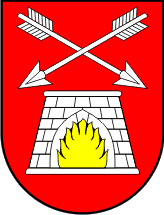 S A D R Ž A JAKTI OPĆINSKOG VIJEĆA  I. Izmjene i dopune Proračuna Općine Podcrkavlje za 2022. godinu I.Izmjene i dopune Programa građenja komunalne infrastrukture na području Općine Podcrkavlje za 2022. godinu I.Izmjene i dopune Programa financiranja sustava protupožarne i civilne zaštite na području Općine Podcrkavlje za 2022. godinuI. Izmjene i dopune Programa financiranja javnih potreba u socijalnoj skrbi i zdravstvenoj zaštiti na području Općine Podcrkavlje za 2022. godinuZaključak o prihvaćanju Godišnjeg financijskog izvještaja Dječjeg vrtića „Bambi“ Podcrkavlje za 2021. godinu,Zaključak o prihvaćanju Godišnjeg financijskoj izvještaja komunalnog poduzeća „Dilj Gora“ d.o.o. Podcrkavlje za 2021. godinu 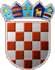 REPUBLIKA HRVATSKA BRODSKO-POSAVSKA ŽUPANIJA OPĆINA PODCRKAVLJEOpćinsko vijećeTemeljem odredbi članka 42. i članka 45. Zakona o proračunu (Narodne novine broj 144/21) i članka 32. točke 4.Statuta Općine Podcrkavlje (Službeni vjesnik Brodsko - posavske županije broj 07/18, 07/20, 34/21), Općinsko vijeće Općine Podcrkavlje na svojoj 13. sjednici održanoj dana _. srpnja 2022. godine, donosiIZMJENE I DOPUNE PRORAČUNA OPĆINE PODCRKAVLJE ZA 2022. GODINUNASLOVNICAOPĆI DIOČlanak 1.Izmjene i dopune proračuna za 2022. godinu sastoje se od:RASPOLOŽIVA SREDSTAVA IZ PRETHODNIH GODINARAČUN FINANCIRANJAČlanak 2.U članku 2. Prihodi i primici, te rashodi i izdaci po ekonomskoj klasifikaciji utvrđuju se u Računu prihoda i rashoda u Proračun za 2022. godinu kako slijedi:REPUBLIKA HRVATSKA BRODSKO-POSAVSKA ŽUPANIJA OPĆINA PODCRKAVLJEOpćinsko vijećeREPUBLIKA HRVATSKA BRODSKO-POSAVSKA ŽUPANIJA OPĆINA PODCRKAVLJEOpćinsko vijećeREPUBLIKA HRVATSKA BRODSKO-POSAVSKA ŽUPANIJA OPĆINA PODCRKAVLJEOpćinsko vijećePOSEBNI DIOČlanak 3.I. Izmjene i dopune Proračuna Općine Podcrkavlje za 2022. godinuPosebni dio programska klasifikacijaRashodi poslovanja i rashodi za nabavu nefinancijske imovine u I. Izmjenama i dopunama proračuna Općine Podcrkavlje za 2022. godinu raspoređeni su po nositeljima, korisnicima u Posebnom dijelu proračuna prema organizacijskoj i programskoj klasifikaciji na razini odjeljka ekonomske klasifikacije kako slijedi:REPUBLIKA HRVATSKA BRODSKO-POSAVSKA ŽUPANIJA OPĆINA PODCRKAVLJEOpćinsko vijećePRIJELAZNE I ZAKLJUČNE ODREDBEČlanak 4.Izmjene i dopune Proračuna Općine Podcrkavlje za 2022. godinu objavit će se u Službenim novinama Općine Podckravlje i na web stranicama Općine Podcrkavlje www.podcrkavlje.hr, a stupaju na snagu osmog dana od dana objave u Službenim novinama Općine Podcrkavlje.KLASA: 400-08/21-01/16 URBROJ: 2178-13-01/1-22-5PREDSJEDNIKOPĆINSKOG VIJEĆA:Damir Miletić, ing., v.r. Na temelju članka 67. Zakona o komunalnom gospodarstvu („Narodne novine“ broj 68/18., 110/18. i 32/20.) i članka 32. Statuta Općine Podcrkavlje („Službeni vjesnik Brodsko-posavske županije“ broj 7/18., 7/20. i 34/21.) Općinsko vijeće Općine Podcrkavlje na svojoj 13. sjednici održanoj dana 05. srpnja 2022. godine, donijelo jeI. IZMJENE I DOPUNE PROGRAMAGRAĐENJA KOMUNALNE INFRASTRUKTURE NA PODRUČJU OPĆINEPODCRKAVLJE ZA 2022. GODINUČlanak 1.	U Programu građenja komunalne infrastrukture na području Općine Podcrkavlje za 2022. godinu („Službeni vjesnik Brodsko-posavske županije“ broj 40/21, u daljnjem tekstu: Program) u članku 5. točka II. mijenjaju se i dodaju slijedeće točke u predmetnim naslovljenim tabelama, te sada glase:Nerazvrstane cesteNerazvrstane ceste su ceste koje se koriste za promet vozilima i koje svatko može slobodno koristiti na način i pod uvjetima određenim zakonom i drugim propisima, a koje nisu razvrstane kao javne ceste u smislu zakona kojim se uređuju ceste.Javne prometne površine na kojima nije dopušten promet motornih vozila:Javne prometne površine na kojima nije dopušten promet motornim vozilima su trgovi, pločnici, javni prolazi, javne stube, prečaci, šetališta, uređene plaže, biciklističke i pješačke staze, pothodnici, podvožnjaci, nadvožnjaci, mostovi i tuneli, ako nisu sastavni dio nerazvrstane ili druge ceste.Javna parkiralištaJavna parkirališta su uređene javne površine koje se koriste za parkiranje motornih vozila i/ili drugih cestovnih vozila s pripadajućom opremom na zemljištu u vlasništvu Općine Podcrkavlje.Javne zelene površineJavne zelene površine su parkovi, drvoredi, živice, cvjetnjaci, travnjaci, skupine ili pojedinačna stabla, dječja igrališta s pripadajućom opremom, javni športski i rekreacijski prostori, zelene površine uz ceste i ulice, ako nisu sastavni dio nerazvrstane ili druge ceste odnosno ulice i sl.Građevine i uređaji javne namjeneGrađevine i uređaji javne namjene su nadstrešnice na stajalištima javnog prometa, javni zdenci, vodoskoci, fontane, javni zahodi, javni satovi, ploče s planom naselja, oznake kulturnih dobara, zaštićenih dijelova prirode i sadržaja turističke namjene, spomenici i skulpture te druge građevine, uređaji i predmeti javne namjene lokalnog značaja.6. Javna rasvjetaJavna rasvjeta su građevine i uređaji za rasvjetljavanje nerazvrstanih cesta, javnih prometnih površina na kojima nije dopušten promet motornim vozilima, javnih cesta koje prolaze kroz naselje, javnih parkirališta, javnih zelenih površina te drugih javnih površina školskog, zdravstvenog i drugog društvenog značaja u vlasništvu Općine Podcrkavlje.7.GrobljaGroblja i krematoriji su ograđeni prostori zemljišta na kojem se nalaze grobna mjesta, prostori i zgrade za obavljanje ispraćaja i pokopa umrlih ( građevine mrtvačnica i krematorija, dvorane za izlaganje na odru, prostorije za ispraćaj umrlih s potrebnom opremom i uređajima), pješačke staze te uređaji, predmeti i oprema na površinama groblja, sukladno posebnim propisima o grobljima.Legenda:G     gradnja					GE     geodetski elaboratN     nadzor izgradnje				O        opremaPD   projektna dokumentacija			VD      vodni doprinosPE    parcelacijski elaborat			RIPO    rješavanje imovinski pravnih odnosaSVEUKUPNO GRAĐENJE KOMUNALNE INFRASTRUKTURE U 2022. GODINI( REKAPITULACIJA)Članak  2.	Ostale odredbe  Programa ostaju nepromijenjene.Članak 3.	Ove I. izmjene i dopune Programa građenja komunalne infrastrukture na području Općine Podcrkavlje za 2022. godinu stupaju na snagu osmog dana od dana objave u „Službenim novinama Općine Podcrkavlje“.OPĆINSKO VIJEĆEOPĆINE PODCRKAVLJEKLASA: 400-02/21-01/8URBROJ: 2178-13-01/1-22-3PREDSJEDNIK OPĆINSKOG VIJEĆA 									         Damir Miletić, ing., v.r. Na temelju članka 17. Zakona o sustavu civilne zaštite ( „Narodne novine“ broj 82/15., 118/18., 31/20. i 20/21.) i članka 32. Statuta Općine Podcrkavlje ( „Službeni vjesnik Brodsko-posavske županije“ broj 7/18. 7/20. i 34/21.) Općinsko vijeće Općine Podcrkavlje na svojoj 13.  sjednici održanoj dana 05. srpnja 2022. godine, donijelo jeI.IZMJENE I DOPUNE PROGRAMA FINANCIRANJA SUSTAVA PROTUPOŽARNE I CIVILNE ZAŠTITE ZA 2022. GODINUČlanak 1.	U programu financiranja sustava protupožarne i civilne zaštite za 2022. godinu („Službeni vjesnik Brodsko-posavske županije“ broj 40/21., u daljnjem tekstu: Program), mijenja se članak 1. koji sada glasi:	„Ovim Programom utvrđuju se financiranje sustava civilne zaštite za 2022. godinu po aktivnostima kako slijedi:Aktivnost A100032 SUFINANCIRANJE DOBROVOLJNOG VATROGASNOG DRUŠTVA 1.270.000,00 knAktivnost A100067 INTERVENCIJE JAVNE VATROGASNE POSTROJBE 5.000,00 knAktivnost A1100068 RAZVOJ SUSTAVA CIVILNE ZAŠTITE 99.100,00 kn- procjena ugroženosti od požara, plan zaštite od požara – 22.000,00 kn- premije osiguranja za operativne snage – 1.100,00 kn- tekuće donacije HGSS - 8.000,00 kn- materijalna i tehnička oprema operativnih snaga – 8.000,00 kn- oprema za uzbunjivanje – 50.000,00 kn- radna i zaštitna obuća i odjeća – 5.000,00 kn- ostale nespomenute usluge – 5.000,00 kn.“Članak 2.Članak 2. Programa mijenja se i glasi:	„Sveukupno, programom financiranja sustava protupožarne i civilne zaštite Općine Podcrkavlje za  2022. godinu planiraju se sredstva u iznosu od 1.374.100,00 kuna, a raspoređuju se i troše na pojedine namjene u skladu s dinamikom ostvarenje prihoda.“Članak 3.	Ostale odredbe Programa ostaju i dalje na snazi.Članak 4.	Ove I.izmjene i dopune Programa financiranja sustava protupožarne i civilne zaštite za 2022. godinu stupaju na snagu osmog dana od dana objave u „Službenim novinama Općine Podcrkavlje“.OPĆINSKO VIJEĆEOPĆINE PODCRKAVLJEKLASA: 400-02/21-01/17URBROJ : 2178-13-01/1-22-3PREDSJEDNIK OPĆINSKOG VIJEĆADamir Miletić, ing. , v.r.Na temelju članka 19. Zakona o lokalnoj i područnoj ( regionalnoj) samoupravi („Narodne novine“ broj 33/01., 60/01., 129/05., 109/07., 125/08., 36/09., 150/11., 144/12., 19/13., 137/15., 123/17., 98/19., 144/20.) i članka 32.Statuta Općine Podcrkavlje („Službeni vjesnik Brodsko-posavske županije“ broj 7/18., 7/20. i 34/21.) Općinsko vijeće Općine Podcrkavlje na svojoj 13. sjednici održanoj dana 05. srpnja 2022. godine donijelo jeI.IZMJENE I DOPUNE PROGRAMAFINANCIRANJA JAVNIH POTRTEBA U SOCIJALNOJ SKRBI I ZDRAVSTVENOJ ZAŠTITI NA PODRUČJU OPĆINE PODCRKAVLJE U  2022. GODINIČlanak 1. U  Programu  financiranja javnih potreba u socijalnoj skrbi i zdravstvenoj zaštiti na području Općine Podckravlje u 2022. godine, („Službeni vjesnik Brodsko-posavske županije” broj 40/21.) točka IV. mijenja se i glasi:„Sredstva za  javne potrebe u zdravstvenoj zaštiti osigurat će se u Proračunu Općine Podcrkavlje  u 2022. godini u iznosu od 445.000,00 kuna, a raspoređuju se kako slijedi:Sredstva za rad i djelovanje Crvenog križa osigurat će su u 2022. godini u iznosu od   40.000,00 kuna, a raspoređuju se kako slijedi:Članak 2.	Ostale odredbe Programa ostaju i dalje na snazi.Članak 3.	Ove I.izmjene i dopune Programa financiranja javnih potreba u socijalnoj skrbi i zdravstvenoj zaštiti na Području Općine Podcrkavlje u 2022. godini stupaju na snagu osmog dana od dana objave u „Službenim novinama Općine Podcrkavlje“.KLASA: 400-02/221-01/10URBROJ: 2178-13-01/1-22-3OPĆINSKO VIJEĆEOPĆINE PODCRKAVLJE					      		    PREDSJEDNIK OPĆINSKOG VIJEĆA									Damir Miletić, ing., v.r. Na temelju članka 32.  Statuta Općine Podcrkavlje („Službeni vjesnik Brodsko-posavske županije“ br. 7/18, 7/20 i 34/21), Općinsko vijeće Općine Podcrkavlje  na svojoj 13. sjednici, održanoj dana 05. srpnja 2022.  godine,  donijelo je Z A K L J U Č A K o prihvaćanju Godišnjeg financijskog Izvještaja Dječjeg vrtića „Bambi Podcrkavlje„ za 2021. godinu I.Općinsko vijeće općine Podcrkavlje prihvaća Godišnji financijski Izvještaj Dječjeg vrtića „ Bambi Podcrkavlje „ za 2021. godinu. II.Godišnji financijski Izvještaji Dječjeg vrtića „ Bambi Podcrkavlje „  za 2021. godinu sastavni je dio ovog Zaključka.III.Ovaj Zaključak bit će objavljen  u „Službenim novinama Općine Podcrkavlje“.OPĆINSKO VIJEĆEOPĆINE PODCRKAVLJEKLASA: 400-05/22-01/URBROJ: 2178-13-01/1-22-2PREDSJEDNIK OPĆINSKOG VIJEĆADamir Miletić, ing.,v.r.DJEČJI VRTIĆ „BAMBI PODCRKAVLJE“PODCRKAVLJEDILJSKA ULICA 33RAZINA 21Razdjel: 000Matični broj: 05338182OIB: 04656645024Šifra djelatnosti: 8510RKP-a: 51677BILJEŠKE UZ FINANCIJSKI IZVJEŠTAJ ZA 2021.GODINUUvodni dioDječji vrtić „Bambi Podcrkavlje“ je pravna osoba upisana u sudski registar kod Trgovačkog suda u Osijeku, stalna služba u Slavonskom Brodu, 02. Studenog. 2020.g. Dječji vrtić organizira i provodi program predškolskog odgoja i obrazovanja, za djecu od navršene 3 godine do polaska u školu. Plan i program Dječjeg vrtića „Bambi Podcrkavlje“ se temelji na Zakonu o predškolskom odgoju i obrazovanju (NN br. 10/97, 107/07, 94/13 i 98/19), Državnom pedagoškom standardu predškolskog odgoja i obrazovanja (2008. i 2010.). Djelatnost Vrtića je ostvarivanje programa odgoja, obrazovanja, zdravstvene zaštite, prehrane i socijalne skrbi djece rane  i predškolske dobi. U okviru djelatnosti Vrtića ostvaruje: redovite programe odgoja, obrazovanja, zdravstvene zaštite, prehrane i socijalne skrbi djece rane i predškolske dobi koji su prilagođeni razvojnim potrebama djece te njihovim mogućnostima i sposobnostima. Djelatnost vrtića obavlja se na temelju nacionalnog kurikuluma, vrtićkog kurikuluma i godišnjeg plana  i programa rada.Sredstva za redovnu djelatnost Dječjeg Vrtića ostvaruje se iz proračuna Općine Podcrkavlje, mjesečnog udjela roditelja u cijeni koštanja izabranog programa. Odgovorna osoba Dječjeg vrtića „Bambi Podcrkavlje“ –ravnateljica Anka Glas.Osoba koja je sastavila Bilješke uz financijske izvještaje – Evica Klindžić.Bilješke uz BilancuNefinancijska imovinaGrađevinski objekti  AOP 012 ostali građevinski objekti( 5.240,00)Tijekom 2021. godine nije bilo nesavjesnog rukovanja nefinancijskom imovinom. AOP 014 Postrojenja i oprema - na kraju 2021. godine vrijednost postrojenja i oprema iznosi 20.282,00 kn. Iznos se odnos na sljedeće:AOP 015 Uredska oprema i namještaj (6.463,00)AOP 017 Oprema za održavanje i zaštitu ( 18.159,00)AOP 023 Ispravak vrijednosti postrojenja i opreme ( 4.340,00)Nematerijala imovinaAOP 049 Sitni inventar – vrijednost sitnog inventara odnosi se na nabavu opreme za dječji vrtićFinancijska imovinaDječji vrtić „Bambi Podcrkavlje“ na kraju 2020. godine u svojoj financijskoj imovini ima AOP 073 Depoziti, jamčevni polozi i potraživanja od zaposlenih te za više plaćene poreze i ostalo – iznos od 3.147,00 kn odnosi se na AOP 081, iznos na navedenoj poziciji nastao je zbog potraživanja za naknadu bolovanja od HZZ-a. AOP 064  Novac na računu kod tuzemnih poslovnih banaka (1.491,00)ObvezeObveze za rashode poslovanja iznose 67.982,00 kn. Najveći dio obveza čini plaća za 12. mjesec koja je isplaćena u siječnju 2021. Godine. Ostatak se odnosi na obveze za materijalne i financijske rashode.Bilješke uz izvještaj o prihodima i rashodima, primicima i izdacima – obrazac PR-RASPrihodi poslovanjaDječji vrtić „Bambi Podcrkavlje“ ostvario je prihode u iznosu od 834.011,00 kn vidljivo na AOP 001. AOP 132 – Prihodi iz nadležnog proračuna za financiranje rashoda poslovanja u iznosu od 563.617,00 kn.AOP 055 – Tekuće pomoći proračunu iz drugih proračuna i proračunskim korisnicima (110.500)Rashodi poslovanjaAOP 146 – Rashodi poslovanja iznose 838.363,00 knAOP 147 – Rashodi za zaposlene – iznose 536.783,00 kn a odnosi se na plaću za zaposlene i ostale obveze prema zaposlenima.AOP 158 – Materijalni rashodi – iznose 297.806,00 kn a odnose se AOP 161 – Naknade za prijevoz u iznosu od 19.608,00 kn AOP 164 – Rashodi za materijal i energiju iznose 96.133,00 kn iAOP 174 – Rashodi za usluge iznose 168.633,00 kn.AOP 193 Financijski rashodi iznose 3.774,00 kn a odnose se na:AOP 206 Bankarske usluge i usluge platnog prometa 2.924,00 kn iAOP 209 O	stali nespomenuti financijski rashodi 850,00 kn.Rashodi za nabavu nefinancijske imovineAOP 344 Rashodi za nabavu proizvedene dugotrajne imovine – iznos od 43.926,00 kn odnose se na opremu za održavanje i zaštitu te ulaganja u računalne programe .Ukupni prihodi Ustanove za 2021. godinu su 834.011,00 kn, rashodi su 882.289,00 što pokazuje negativan rezultat poslovanja u iznosu od 48.278,00 kn.Bilješke uz Izvještaj o promjenama u vrijednostima i obujmu imovine i obveza P-VRIODječji vrtić „Bambi Podcrkavlje“ u 2021. godini nije imao promjene u vrijednosti i obujmu imovine i obveza.Bilješke uz Izvještaj o rashodima prema funkcijskoj klasifikaciji – obrazac RAS – funkcijskiAOP 110 Obrazovanje – iznosi 882.289,00 kn, sadržava rashode poslovanja i rashode za nabavu nefinancijske imovine.Bilješke uz Izvještaj o obvezama – obrazac OBVEZEAOP 001 – Stanje obveza 1. siječnja 2021.  Iznosi 15.265,00 knObveze za rashode poslovanja na dan 31.12.2021. godine iznose 852.981,00 kn od čega:Obveze za zaposlene iznose			543.171,00 knObveza za materijalne rashode		296.766,00 knObveze za financijske rashode	  	    3.774,00 knAOP 039 – dospjele obveze u iznosu od 20.398,00 kn odnose se na ostale obveze prema zaposlenima kojem su dospjele 31.12.2021. a nisu plaćeni u godini za koju se odnose već će bit plaćeni u 2022. Godini.AOP 097 – nedospjele obveze u iznosu od 47.584,00 kn odnose se na rashode poslovanja.Dospjelih, a neplaćenih obveza preko 60 dana Dječji vrtić „Bambi Podcrkavlje“ nije imao.Bilješke sastavila:							Ravnateljica:Evica Klindžić							            Anka GlasNa temelju članka 32.  Statuta Općine Podcrkavlje („Službeni vjesnik Brodsko-posavske županije“ br. 7/18, 7/20 i 34/21), Općinsko vijeće Općine Podcrkavlje  na svojoj 13. sjednici, održanoj dana 05. srpnja 2022.  godine, donijelo je Z A K L J U Č A K o prihvaćanju Godišnjeg financijskog Izvještaja komunalnog poduzeća „Dilj Gora„ Podcrkavlje za 2021. godinu I.Općinsko vijeće općine Podcrkavlje prihvaća Godišnji financijski Izvještaji komunalnog poduzeća „ Dilj Gora „ Podcrkavlje za 2021. godinu II.Godišnji financijski Izvještaji komunalnog poduzeća „Dilj Gora„ Podcrkavlje za 2021. godinu sastavni je dio ovog Zaključka.III.Ovaj Zaključak bit će objavljen  u „Službenim novinama Općine Podcrkavlje“.OPĆINSKO VIJEĆEOPĆINE PODCRKAVLJEKLASA: 400-05/22-01/URBROJ: 2178-13-01/1-22-2PREDSJEDNIK OPĆINSKOG VIJEĆADamir Miletić, ing.DILJ GORA d.o.o.Trg 108. Brigade ZNG 11, 35201 PodcrkavljeOIB: 86620150004, IBAN: HR55 2340 0091 1109 4431 3BILJEŠKE UZ FINANCIJSKE IZVJEŠTAJETemeljem čl. 19 stavak 1. Zakona o računovodstvu, poduzetnik i pravne i fizičke osobe iz članka 4. stavka 3.  Zakona dužni su sastavljati godišnje financijske izvještaje u obliku, sadržaju i na način propisan  Zakonom i na temelju njega donesenim propisima.Mali i mikro poduzetnici, prema čl. 19 stavak 3 Zakona o računovodstvu, dužni su sastavljati bilancu, račun dobiti i gubitka i bilješke uz financijske izvještaje.1.     Opće informacije o DruštvuDruštvo Dilj  gora d.o.o.  u 100% vlasništvu Općine Podcrkavlje (dalje u tekstu: Društvo), sa sjedištem Trg 108. Brigade ZNG 11, Podcrkavlje  registrirano je u sudskom registru Trgovačkog suda u Osijeku.  Društvo je osnovano 2018. godine u Slavonskom Brodu, Hrvatska.Najznačajnija djelatnost koje Društvo obavlja su•	komunalne djelatnosti Na dan 31. prosinca 2021. godine Društvo je imalo 5 zaposlenika.UpravaSkupštinu društva čini jedan član – načelnik Općine Podcrkavlje.Na dan 31. prosinca 2021. Nadzorni odbor imao je tri člana: Damir Miletić, predsjednik NONatali Matošević, član NOVlado Krpota, član NODruštvo zastupa 1 (jedan) član Uprave.Vlasnička strukturaNa dan 31. prosinca 2021. godine, temeljni kapital Društva iznosi 20.000 HRK. Vlasnička struktura Društva je kako slijedi:2.     Sažetak značajnijih računovodstvenih politikaOsnova pripreme financijskih izvještajaRačunovodstvene politike Društva su u skladu s hrvatskim računovodstvenim propisima koji se temelje na Hrvatskim standardima financijskog izvještavanja („HSFI“). Financijski izvještaji Društva su iskazani u kunama (HRK) i sve vrijednosti u bilanci i računu dobiti i gubitka su zaokružene na cijeli broj.3. Pregled  osnovnih  financijskih  pokazatelja  iz  Financijskih  izvještaja za 2021. godinu:BILANCA (BIL)Bilješka 1.  Ukupna aktiva  na dan 31.prosinca  2021.  godine (AOP 065) iznosi 180.508 kn i manja je za 19,48% u odnosu na prošlu godinu.Bilješka 2. Vrijednost  dugotrajne  imovine  (AOP  002)  iznosi  100.154 kn. Koja se najvećim dijelom odnosi na materijalnu imovinu (AOP 010) odnosno postrojenja i oprema, alate, pogonski inventar i transportna sredstva i manja je za 37,80% u odnosu na prošlu godinu.Bilješka 3. Kratkotrajna imovina (AOP 037) iznosi 80.354 kn veća je za 27,37% u odnosu na prošlu godinu. Odnosi se na novac na žiro-računu, potraživanja o kupaca, potraživanja od države i drugih institucija.Bilješka 4. Ukupna pasiva na dan 31. prosinca 2021. godine  (AOP 125) iznosi  180.508 kn. manja je za 19,48% u odnosu na prošlu godinu.Bilješka 5.  Temeljni kapital društva (AOP 068) je 20.000 kn i jednak je kao i prethodne godine.Bilješka 6.  U 2021. godini poduzeće je ostvarilo dobitak u iznosu od 1.743 kune (AOP 086).Bilješka 7.  Kratkoročne obveze (AOP 109) na dan 31.  prosinca 2021.  godine iznose  58.069   kn odnosno obveze prema dobavljačima, zaposlenicima za poreze, doprinose i slična davanja i veća su za 20,30% u odnosu na prethodnu godinu.Bilješka 8.Odgođeno plaćanje troškova i prihod budućeg razdoblja (AOP 124) iznosi 94.987 kn i manja je za 37,04% u odnosu na prethodnu godinu. Prihod budućeg razdoblja odnosi se na sredstva koje je poduzeće dobilo kroz kapitalnu pomoć Općine Podcrkavlje te je priznalo prihode u visini amortizacije.RAČUN DOBITI I GUBITKA (RDG)Bilješka 9. Ukupni prihodi poslovanja  (AOP 127) ostvareni su u iznosu  706.139  kn. Odnose se na prihode od komunalnih usluga: održavanje javnih površina naselja, održavanje nerazvrstanih cesta, poljskih putova, kanala i kućanstava, redovnih kamata i prihodi od dotacija i pomoći i veći su za 21,40% u odnosu na prošlu godinu.Bilješka 10.    Rashodi  poslovanja (AOP 133)  ostvareni  su  u  iznosu  694.710 kn i veći su za 20,57% u odnosnu na prethodnu godinu. Rashodi  poslovanja  sastoje  se  od  rashoda  za  zaposlene  (AOP  139)  u  iznosu  346.848 kn odnosno troškovi neto plaće, poreza i prireza, doprinosa iz i na plaću, materijalnih  rashoda  (AOP 135)  u iznosu  229.138 kn odnosno troškovi sirovina i materijala za proizvodnju dobara i usluga, sredstva za čišćenje i održavanje, potrošni rezervni dijelovi i materijal za održavanje, gorivo itd., amortizacija (AOP 143) u iznosu od 88.963 i ostali troškovi (AOP 144) u iznosu od 29.761 kn odnosno premije osiguranja, platni promet, članarine turističkoj zajednici, obrazovanje zaposlenika.Financijski rashodi (AOP 167) ostvareni su u iznosu od 9.686 kn DODATNI PODACIBilješka 11.    AOP 233 U dodatnim podacima odnosi se na potraživanja od kupaca usluga u iznosu od 6.200 kuna.AOP 239 U dodatnim podacima odnosi se na obveze prema dobavljačima (za račune koji su zaduženi s 31.12.2021., a dospjeli u 01. mjesecu 2022.) te na obveze prema dobavljačima za obročnu otplatu u iznosu od 12.423 kuna.AOP 251 i AOP 252 odnosi se na prihode od pružanja usluga u iznosu od 618.917 kuna.AOP 262 odnosi se na troškove energije (traktor, radne strojeve) u iznosu od 70.731 kuna.AOP 257 odnosi se na troškove usluga investicijskog održavanja traktorske prikolice. AOP 272 – AOP 273 U dodatnim podacima AOP 272 odnosi se na izdatke pri registriranju vozila u iznosu i osiguranja osoba u iznosu od 8.952, AOP 273 premije osiguranja prometnih sredstava 6.128 kn.AOP 277  prigodne nagrade (božićnice) u 2021. godini iznose 17.270 kn.AOP 290 – AOP 291 – bruto investicije u dugotrajnu materijalnu imovinu ukupno iznose 28.000 kn i odnose se na bruto investicije u strojeve i opreme  AOP 290 u iznosu 28.000 kn.							           		 Direktor
							    	       Josip LovakovićU Podcrkavlju, 11.03.2022.g__________________________________________________________________Izdavač: Općina Podcrkavlje,; Glavni urednik: Tomislav Trtanj – općinski načelnikTel: 035/221-109, e-mail: opcina-podcrkavlje@sb.t-com.hrwww.podcrkavlje.hrSlužbene novine izlaze po potrebi     God I                                           06. srpnja 2022.                                  Broj 9/2022RAČUN PRIHODA I RASHODAPlan proračuna 2022Povećanje / smanjenjeI. Rebalans 2022.IndeksPrihodi poslovanja20.638.249,75 kn1.011.100,94 kn21.649.350,69 kn104,90%Prihodi od prodaje nefinancijske imovine133.000,00 kn0,00 kn133.000,00 kn100,00%UKUPNO PRIHODA20.771.249,75 kn1.011.100,94 kn21.782.350,69 kn104,87%Rashodi poslovanja8.167.207,00 kn631.300,00 kn8.798.507,00 kn107,73%Rashodi za nabavu nefinancijske imovine12.879.000,00 kn1.955.000,00 kn14.834.000,00 kn115,18%UKUPNO RASHODARAZLIKA VIŠAK/MANJAK21.046.207,00 kn2.586.300,00 kn23.632.507,00 kn112,29%UKUPNO RASHODARAZLIKA VIŠAK/MANJAK-274.957,25 kn-1.575.199,06 kn-1.850.156,31 kn672,89%Ukupan donos viška/manjka iz prethodnih godina174.957,25 kn747.852,06 kn922.809,31 kn527,45%Dio koji će se rasporediti/pokriti u razdoblju174.957,25 kn747.852,06 kn922.809,31 kn527,45%Primici od financijske imovine i zaduživanja1.700.000,00 kn0,00 kn1.700.000,00 kn100,00%Izdaci za financijsku imovinu i otplate zajmova1.600.000,00 kn-827.347,00 kn772.653,00 kn48,29%NETO FINANCIRANJE100.000,00 kn827.347,00 kn927.347,00 kn927,35%VIŠAK/MANJAK + NETO FINANCIRANJE + RASPOLOŽIVA SREDSTVA IZ PRETHODNIH GODINA0,00 kn0,00 kn0,00 knIZMJENE I DOPUNE PRORAČUNA OPĆINE PODCRKAVLJE ZA 2022. GODINUA. RAČUN PRIHODA I RASHODA (PRIHODI)IZMJENE I DOPUNE PRORAČUNA OPĆINE PODCRKAVLJE ZA 2022. GODINUA. RAČUN PRIHODA I RASHODA (PRIHODI)IZMJENE I DOPUNE PRORAČUNA OPĆINE PODCRKAVLJE ZA 2022. GODINUA. RAČUN PRIHODA I RASHODA (PRIHODI)IZMJENE I DOPUNE PRORAČUNA OPĆINE PODCRKAVLJE ZA 2022. GODINUA. RAČUN PRIHODA I RASHODA (PRIHODI)IZMJENE I DOPUNE PRORAČUNA OPĆINE PODCRKAVLJE ZA 2022. GODINUA. RAČUN PRIHODA I RASHODA (PRIHODI)IZMJENE I DOPUNE PRORAČUNA OPĆINE PODCRKAVLJE ZA 2022. GODINUA. RAČUN PRIHODA I RASHODA (PRIHODI)IZMJENE I DOPUNE PRORAČUNA OPĆINE PODCRKAVLJE ZA 2022. GODINUA. RAČUN PRIHODA I RASHODA (PRIHODI)Račun/ Pozicija1Račun/ Pozicija1Opis2Plan proračuna 20223Povećanje/ smanjenje4I. Rebalans 2022.5Indeks 5/366Prihodi poslovanja20.638.249,751.011.100,9421.649.350,69104,90%61Prihodi od poreza4.256.590,00230.250,004.486.840,00105,41%611Porez i prirez na dohodak4.158.590,00230.250,004.388.840,00105,54%613Porezi na imovinu85.000,000,0085.000,00100,00%614Porezi na robu i usluge13.000,000,0013.000,00100,00%63Pomoći iz inozemstva i od subjekata unutar općeg proračuna13.490.607,00780.850,9414.271.457,94105,79%632Pomoći od međunarodnih organizacija te institucija i tijela EU112.000,000,00112.000,00100,00%633Pomoći proračunu iz drugih proračuna5.748.000,00780.850,946.528.850,94113,58%634Pomoći od izvanproračunskih korisnika415.250,000,00415.250,00100,00%638Pomoći temeljem prijenosa EU sredstava7.215.357,000,007.215.357,00100,00%64Prihodi od imovine369.552,750,00369.552,75100,00%641Prihodi od financijske imovine7.010,000,007.010,00100,00%642Prihodi od nefinancijske imovine362.542,750,00362.542,75100,00%65Prihodi od upravnih i administrativnih pristojbi, pristojbi po posebnim propisima i naknada2.419.500,000,002.419.500,00100,00%651Upravne i administrativne pristojbe524.000,000,00524.000,00100,00%652Prihodi po posebnim propisima1.215.500,000,001.215.500,00100,00%653Komunalni doprinosi i naknade680.000,000,00680.000,00100,00%66Prihodi od prodaje proizvoda i robe te pruženih usluga i prihodi od donacija72.000,000,0072.000,00100,00%661Prihodi od prodaje proizvoda i robe te pruženih usluga67.000,000,0067.000,00100,00%663Donacije od pravnih i fizičkih osoba izvan općeg proračuna5.000,000,005.000,00100,00%68Kazne, upravne mjere i ostali prihodi30.000,000,0030.000,00100,00%683Ostali prihodi30.000,000,0030.000,00100,00%IZMJENE I DOPUNE PRORAČUNA OPĆINE PODCRKAVLJE ZA 2022. GODINUA. RAČUN PRIHODA I RASHODA (PRIHODI)IZMJENE I DOPUNE PRORAČUNA OPĆINE PODCRKAVLJE ZA 2022. GODINUA. RAČUN PRIHODA I RASHODA (PRIHODI)IZMJENE I DOPUNE PRORAČUNA OPĆINE PODCRKAVLJE ZA 2022. GODINUA. RAČUN PRIHODA I RASHODA (PRIHODI)IZMJENE I DOPUNE PRORAČUNA OPĆINE PODCRKAVLJE ZA 2022. GODINUA. RAČUN PRIHODA I RASHODA (PRIHODI)IZMJENE I DOPUNE PRORAČUNA OPĆINE PODCRKAVLJE ZA 2022. GODINUA. RAČUN PRIHODA I RASHODA (PRIHODI)IZMJENE I DOPUNE PRORAČUNA OPĆINE PODCRKAVLJE ZA 2022. GODINUA. RAČUN PRIHODA I RASHODA (PRIHODI)Račun/ PozicijaOpisPlan proračuna 2022Povećanje/ smanjenjeI. Rebalans 2022.Indeks 5/31234567Prihodi od prodaje nefinancijske imovine133.000,000,00133.000,00100,00%71Prihodi od prodaje neproizvedene dugotrajne imovine130.000,000,00130.000,00100,00%711Prihodi od prodaje materijalne imovine - prirodnih bogatstava130.000,000,00130.000,00100,00%72Prihodi od prodaje proizvedene dugotrajne imovine3.000,000,003.000,00100,00%721Prihodi od prodaje građevinskih objekata3.000,000,003.000,00100,00%UKUPNO20.771.249,751.011.100,9421.782.350,69104,87%IZMJENE I DOPUNE PRORAČUNA OPĆINE PODCRKAVLJE ZA 2022. GODINUA. RAČUN PRIHODA I RASHODA (RASHODI)IZMJENE I DOPUNE PRORAČUNA OPĆINE PODCRKAVLJE ZA 2022. GODINUA. RAČUN PRIHODA I RASHODA (RASHODI)IZMJENE I DOPUNE PRORAČUNA OPĆINE PODCRKAVLJE ZA 2022. GODINUA. RAČUN PRIHODA I RASHODA (RASHODI)IZMJENE I DOPUNE PRORAČUNA OPĆINE PODCRKAVLJE ZA 2022. GODINUA. RAČUN PRIHODA I RASHODA (RASHODI)IZMJENE I DOPUNE PRORAČUNA OPĆINE PODCRKAVLJE ZA 2022. GODINUA. RAČUN PRIHODA I RASHODA (RASHODI)IZMJENE I DOPUNE PRORAČUNA OPĆINE PODCRKAVLJE ZA 2022. GODINUA. RAČUN PRIHODA I RASHODA (RASHODI)IZMJENE I DOPUNE PRORAČUNA OPĆINE PODCRKAVLJE ZA 2022. GODINUA. RAČUN PRIHODA I RASHODA (RASHODI)Račun/ Pozicija1Račun/ Pozicija1Opis2Plan proračuna 20223Povećanje/ smanjenje4I. Rebalans 2022.5Indeks 5/363Rashodi poslovanja8.167.207,00631.300,008.798.507,00107,73%31Rashodi za zaposlene2.680.735,000,002.680.735,00100,00%311Plaće (Bruto)2.369.000,000,002.369.000,00100,00%312Ostali rashodi za zaposlene48.000,000,0048.000,00100,00%313Doprinosi na plaće263.735,000,00263.735,00100,00%32Materijalni rashodi3.378.222,0033.300,003.411.522,00100,99%321Naknade troškova zaposlenima144.500,000,00144.500,00100,00%322Rashodi za materijal i energiju750.422,005.000,00755.422,00100,67%323Rashodi za usluge2.213.600,0025.500,002.239.100,00101,15%329Ostali nespomenuti rashodi poslovanja269.700,002.800,00272.500,00101,04%34Financijski rashodi166.250,000,00166.250,00100,00%342Kamate za primljene kredite i zajmove115.000,000,00115.000,00100,00%343Ostali financijski rashodi51.250,000,0051.250,00100,00%36Pomoći dane u inozemstvo i unutar općeg proračuna22.000,0010.000,0032.000,00145,45%363Pomoći unutar općeg proračuna10.000,000,0010.000,00100,00%366Pomoći proračunskim korisnicima drugih proračuna12.000,0010.000,0022.000,00183,33%37Naknade građanima i kućanstvima na temelju osiguranja i druge naknade460.000,000,00460.000,00100,00%372Ostale naknade građanima i kućanstvima iz proračuna460.000,000,00460.000,00100,00%38Ostali rashodi1.460.000,00588.000,002.048.000,00140,27%381Tekuće donacije670.000,00238.000,00908.000,00135,52%382Kapitalne donacije540.000,00350.000,00890.000,00164,81%383Kazne, penali i naknade štete50.000,000,0050.000,00100,00%385Izvanredni rashodi - proračunska zaliha50.000,000,0050.000,00100,00%IZMJENE I DOPUNE PRORAČUNA OPĆINE PODCRKAVLJE ZA 2022. GODINUA. RAČUN PRIHODA I RASHODA (RASHODI)IZMJENE I DOPUNE PRORAČUNA OPĆINE PODCRKAVLJE ZA 2022. GODINUA. RAČUN PRIHODA I RASHODA (RASHODI)IZMJENE I DOPUNE PRORAČUNA OPĆINE PODCRKAVLJE ZA 2022. GODINUA. RAČUN PRIHODA I RASHODA (RASHODI)IZMJENE I DOPUNE PRORAČUNA OPĆINE PODCRKAVLJE ZA 2022. GODINUA. RAČUN PRIHODA I RASHODA (RASHODI)IZMJENE I DOPUNE PRORAČUNA OPĆINE PODCRKAVLJE ZA 2022. GODINUA. RAČUN PRIHODA I RASHODA (RASHODI)IZMJENE I DOPUNE PRORAČUNA OPĆINE PODCRKAVLJE ZA 2022. GODINUA. RAČUN PRIHODA I RASHODA (RASHODI)IZMJENE I DOPUNE PRORAČUNA OPĆINE PODCRKAVLJE ZA 2022. GODINUA. RAČUN PRIHODA I RASHODA (RASHODI)Račun/ Pozicija1Račun/ Pozicija1Opis2Plan proračuna 20223Povećanje/ smanjenje4I. Rebalans 2022.5Indeks 5/36386Kapitalne pomoći150.000,000,00150.000,00100,00%4Rashodi za nabavu nefinancijske imovine12.879.000,001.955.000,0014.834.000,00115,18%41Rashodi za nabavu neproizvedene dugotrajne imovine350.000,0035.000,00385.000,00110,00%411Materijalna imovina - prirodna bogatstva350.000,0035.000,00385.000,00110,00%42Rashodi za nabavu proizvedene dugotrajne imovine9.474.000,002.675.000,0012.149.000,00128,24%421Građevinski objekti8.485.000,002.635.000,0011.120.000,00131,05%422Postrojenja i oprema638.000,00240.000,00878.000,00137,62%423Prijevozna sredstva200.000,00-200.000,000,000,00%426Nematerijalna proizvedena imovina151.000,000,00151.000,00100,00%45Rashodi za dodatna ulaganja na nefinancijskoj imovini3.055.000,00-755.000,002.300.000,0075,29%451Dodatna ulaganja na građevinskim objektima3.055.000,00-755.000,002.300.000,0075,29%UKUPNO21.046.207,002.586.300,0023.632.507,00112,29%I. IZMJENE I DOPUNE PRORAČUNA OPĆINE PODCRKAVLJE ZA 2022. GODINUB. RAČUN FINANCIRANJA/ZADUŽIVANJAI. IZMJENE I DOPUNE PRORAČUNA OPĆINE PODCRKAVLJE ZA 2022. GODINUB. RAČUN FINANCIRANJA/ZADUŽIVANJAI. IZMJENE I DOPUNE PRORAČUNA OPĆINE PODCRKAVLJE ZA 2022. GODINUB. RAČUN FINANCIRANJA/ZADUŽIVANJAI. IZMJENE I DOPUNE PRORAČUNA OPĆINE PODCRKAVLJE ZA 2022. GODINUB. RAČUN FINANCIRANJA/ZADUŽIVANJAI. IZMJENE I DOPUNE PRORAČUNA OPĆINE PODCRKAVLJE ZA 2022. GODINUB. RAČUN FINANCIRANJA/ZADUŽIVANJAI. IZMJENE I DOPUNE PRORAČUNA OPĆINE PODCRKAVLJE ZA 2022. GODINUB. RAČUN FINANCIRANJA/ZADUŽIVANJAI. IZMJENE I DOPUNE PRORAČUNA OPĆINE PODCRKAVLJE ZA 2022. GODINUB. RAČUN FINANCIRANJA/ZADUŽIVANJARačun/ Pozicija1Račun/ Pozicija1Opis2Plan proračuna 20223Povećanje/ smanjenje4I. Rebalans 2022.5Indeks 5/365Izdaci za financijsku imovinu i otplate zajmova-1.600.000,00827.347,00-772.653,0048,29%51Izdaci za dane zajmove i depozite-1.000.000,001.000.000,000,000,00%512Izdaci za dane zajmove neprofitnim organizacijama, građanima i kućanstvima-1.000.000,001.000.000,000,000,00%54Izdaci za otplatu glavnice primljenih kredita i zajmova-600.000,00-172.653,00-772.653,00128,78%544Otplata glavnice primljenih kredita i zajmova od kreditnih i ostalih financijskih institucija izvan javnog sektora-600.000,000,00-600.000,00100,00%547Otplata glavnice primljenih zajmova od drugih razina vlasti0,00-172.653,00-172.653,008Primici od financijske imovine i zaduživanja1.700.000,000,001.700.000,00100,00%81Primljeni povrati glavnica danih zajmova i depozita1.700.000,000,001.700.000,00100,00%812Primici (povrati) glavnice zajmova danih neprofitnim organizacijama, građanima i kućanstvima1.700.000,000,001.700.000,00100,00%UKUPNO100.000,00827.347,00927.347,00927,35%I. IZMJENE I DOPUNE PRORAČUNA OPĆINE PODCRKAVLJE ZA 2022. GODINUPOSEBNI DIO - PROGRAMSKA KLASIFIKACIJAI. IZMJENE I DOPUNE PRORAČUNA OPĆINE PODCRKAVLJE ZA 2022. GODINUPOSEBNI DIO - PROGRAMSKA KLASIFIKACIJAI. IZMJENE I DOPUNE PRORAČUNA OPĆINE PODCRKAVLJE ZA 2022. GODINUPOSEBNI DIO - PROGRAMSKA KLASIFIKACIJAI. IZMJENE I DOPUNE PRORAČUNA OPĆINE PODCRKAVLJE ZA 2022. GODINUPOSEBNI DIO - PROGRAMSKA KLASIFIKACIJAI. IZMJENE I DOPUNE PRORAČUNA OPĆINE PODCRKAVLJE ZA 2022. GODINUPOSEBNI DIO - PROGRAMSKA KLASIFIKACIJAI. IZMJENE I DOPUNE PRORAČUNA OPĆINE PODCRKAVLJE ZA 2022. GODINUPOSEBNI DIO - PROGRAMSKA KLASIFIKACIJAI. IZMJENE I DOPUNE PRORAČUNA OPĆINE PODCRKAVLJE ZA 2022. GODINUPOSEBNI DIO - PROGRAMSKA KLASIFIKACIJAI. IZMJENE I DOPUNE PRORAČUNA OPĆINE PODCRKAVLJE ZA 2022. GODINUPOSEBNI DIO - PROGRAMSKA KLASIFIKACIJAI. IZMJENE I DOPUNE PRORAČUNA OPĆINE PODCRKAVLJE ZA 2022. GODINUPOSEBNI DIO - PROGRAMSKA KLASIFIKACIJAI. IZMJENE I DOPUNE PRORAČUNA OPĆINE PODCRKAVLJE ZA 2022. GODINUPOSEBNI DIO - PROGRAMSKA KLASIFIKACIJAI. IZMJENE I DOPUNE PRORAČUNA OPĆINE PODCRKAVLJE ZA 2022. GODINUPOSEBNI DIO - PROGRAMSKA KLASIFIKACIJAI. IZMJENE I DOPUNE PRORAČUNA OPĆINE PODCRKAVLJE ZA 2022. GODINUPOSEBNI DIO - PROGRAMSKA KLASIFIKACIJAI. IZMJENE I DOPUNE PRORAČUNA OPĆINE PODCRKAVLJE ZA 2022. GODINUPOSEBNI DIO - PROGRAMSKA KLASIFIKACIJAI. IZMJENE I DOPUNE PRORAČUNA OPĆINE PODCRKAVLJE ZA 2022. GODINUPOSEBNI DIO - PROGRAMSKA KLASIFIKACIJAI. IZMJENE I DOPUNE PRORAČUNA OPĆINE PODCRKAVLJE ZA 2022. GODINUPOSEBNI DIO - PROGRAMSKA KLASIFIKACIJAI. IZMJENE I DOPUNE PRORAČUNA OPĆINE PODCRKAVLJE ZA 2022. GODINUPOSEBNI DIO - PROGRAMSKA KLASIFIKACIJARačun/ Pozicija1Račun/ Pozicija1Račun/ Pozicija1Račun/ Pozicija1Račun/ Pozicija1Račun/ Pozicija1Račun/ Pozicija1Račun/ Pozicija1Račun/ Pozicija1Račun/ Pozicija1Račun/ Pozicija1Opis2Plan proračuna 20223Povećanje/ smanjenje4I. Rebalans 2022.5Indeks 5/36RAZDJEL	OPĆINSKO VIJEĆE I OPĆINSKI NAČELNIK001RAZDJEL	OPĆINSKO VIJEĆE I OPĆINSKI NAČELNIK001RAZDJEL	OPĆINSKO VIJEĆE I OPĆINSKI NAČELNIK001RAZDJEL	OPĆINSKO VIJEĆE I OPĆINSKI NAČELNIK001RAZDJEL	OPĆINSKO VIJEĆE I OPĆINSKI NAČELNIK001RAZDJEL	OPĆINSKO VIJEĆE I OPĆINSKI NAČELNIK001RAZDJEL	OPĆINSKO VIJEĆE I OPĆINSKI NAČELNIK001RAZDJEL	OPĆINSKO VIJEĆE I OPĆINSKI NAČELNIK001RAZDJEL	OPĆINSKO VIJEĆE I OPĆINSKI NAČELNIK001RAZDJEL	OPĆINSKO VIJEĆE I OPĆINSKI NAČELNIK001RAZDJEL	OPĆINSKO VIJEĆE I OPĆINSKI NAČELNIK001RAZDJEL	OPĆINSKO VIJEĆE I OPĆINSKI NAČELNIK0011.563.000,00-165.000,001.398.000,0089,44%GLAVA	00101Izv. 1GLAVA	00101Izv. 1GLAVA	00101Izv. 1GLAVA	00101Izv. 1GLAVA	00101Izv. 1GLAVA	00101Izv. 1GLAVA	00101Izv. 1GLAVA	00101Izv. 1GLAVA	00101Izv. 1GLAVA	00101Izv. 1GLAVA	00101Izv. 1OPĆINSKO VIJEĆE780.000,000,00780.000,00100,00%Program1001Program1001Program1001Program1001Program1001Program1001Program1001Program1001Program1001Program1001Program1001MJERE I AKTIVNOSTI ZA OSIGURANJE RADA IZ DJELOKRUGA PREDSTAVNIČKOG TIJELA780.000,000,00780.000,00100,00%Akt. A100002Akt. A100002Akt. A100002Akt. A100002Akt. A100002Akt. A100002Akt. A100002Akt. A100002Akt. A100002Akt. A100002Akt. A100002SJEDNICE OPĆINSKOG VIJEĆA I NAKNADE PREDSTAVNIČKIM TIJELIMAFunkcija: 0111 Izvršna i zakonodavna tijela45.000,000,0045.000,00100,00%Izv.1SJEDNICE OPĆINSKOG VIJEĆA I NAKNADE PREDSTAVNIČKIM TIJELIMAFunkcija: 0111 Izvršna i zakonodavna tijela45.000,000,0045.000,00100,00%3232323232Materijalni rashodi45.000,000,0045.000,00100,00%329329329329329Ostali nespomenuti rashodi poslovanja45.000,000,0045.000,00100,00%Akt. A100005Akt. A100005Akt. A100005Akt. A100005Akt. A100005Akt. A100005Akt. A100005Akt. A100005Akt. A100005Akt. A100005Akt. A100005FINANCIRANJE POLITIČKIH STRANAKA I VIJEĆNIKA LISTE GRUPE BIRAČAFunkcija: 0111 Izvršna i zakonodavna tijela15.000,000,0015.000,00100,00%Izv.1FINANCIRANJE POLITIČKIH STRANAKA I VIJEĆNIKA LISTE GRUPE BIRAČAFunkcija: 0111 Izvršna i zakonodavna tijela15.000,000,0015.000,00100,00%3838383838Ostali rashodi15.000,000,0015.000,00100,00%381381381381381Tekuće donacije15.000,000,0015.000,00100,00%Akt. A100155Akt. A100155Akt. A100155Akt. A100155Akt. A100155Akt. A100155Akt. A100155Akt. A100155Akt. A100155Akt. A100155Akt. A100155OTPLATA DUGOROČNOG KREDITA "IZGRADNJA DRUŠTVENOG I VATROGASNOG DOMA U OPĆINI PODCRKAVLJE"Funkcija: 0133 Ostale opće usluge720.000,000,00720.000,00100,00%Izv.1OTPLATA DUGOROČNOG KREDITA "IZGRADNJA DRUŠTVENOG I VATROGASNOG DOMA U OPĆINI PODCRKAVLJE"Funkcija: 0133 Ostale opće usluge720.000,000,00720.000,00100,00%3434343434Financijski rashodi120.000,000,00120.000,00100,00%342342342342342Kamate za primljene kredite i zajmove100.000,000,00100.000,00100,00%343343343343343Ostali financijski rashodi20.000,000,0020.000,00100,00%5454545454Izdaci za otplatu glavnice primljenih kredita i zajmova600.000,000,00600.000,00100,00%544544544544544Otplata glavnice primljenih kredita i zajmova od kreditnih i ostalih financijskih institucija izvan javnog sektora600.000,000,00600.000,00100,00%GLAVA	00102Izv. 1	5GLAVA	00102Izv. 1	5GLAVA	00102Izv. 1	5GLAVA	00102Izv. 1	5GLAVA	00102Izv. 1	5GLAVA	00102Izv. 1	5GLAVA	00102Izv. 1	5GLAVA	00102Izv. 1	5GLAVA	00102Izv. 1	5GLAVA	00102Izv. 1	5GLAVA	00102Izv. 1	5OPĆINSKI NAČELNIK783.000,00-165.000,00618.000,0078,93%I. IZMJENE I DOPUNE PRORAČUNA OPĆINE PODCRKAVLJE ZA 2022. GODINUPOSEBNI DIO - PROGRAMSKA KLASIFIKACIJAI. IZMJENE I DOPUNE PRORAČUNA OPĆINE PODCRKAVLJE ZA 2022. GODINUPOSEBNI DIO - PROGRAMSKA KLASIFIKACIJAI. IZMJENE I DOPUNE PRORAČUNA OPĆINE PODCRKAVLJE ZA 2022. GODINUPOSEBNI DIO - PROGRAMSKA KLASIFIKACIJAI. IZMJENE I DOPUNE PRORAČUNA OPĆINE PODCRKAVLJE ZA 2022. GODINUPOSEBNI DIO - PROGRAMSKA KLASIFIKACIJAI. IZMJENE I DOPUNE PRORAČUNA OPĆINE PODCRKAVLJE ZA 2022. GODINUPOSEBNI DIO - PROGRAMSKA KLASIFIKACIJAI. IZMJENE I DOPUNE PRORAČUNA OPĆINE PODCRKAVLJE ZA 2022. GODINUPOSEBNI DIO - PROGRAMSKA KLASIFIKACIJAI. IZMJENE I DOPUNE PRORAČUNA OPĆINE PODCRKAVLJE ZA 2022. GODINUPOSEBNI DIO - PROGRAMSKA KLASIFIKACIJAI. IZMJENE I DOPUNE PRORAČUNA OPĆINE PODCRKAVLJE ZA 2022. GODINUPOSEBNI DIO - PROGRAMSKA KLASIFIKACIJAI. IZMJENE I DOPUNE PRORAČUNA OPĆINE PODCRKAVLJE ZA 2022. GODINUPOSEBNI DIO - PROGRAMSKA KLASIFIKACIJAI. IZMJENE I DOPUNE PRORAČUNA OPĆINE PODCRKAVLJE ZA 2022. GODINUPOSEBNI DIO - PROGRAMSKA KLASIFIKACIJAI. IZMJENE I DOPUNE PRORAČUNA OPĆINE PODCRKAVLJE ZA 2022. GODINUPOSEBNI DIO - PROGRAMSKA KLASIFIKACIJAI. IZMJENE I DOPUNE PRORAČUNA OPĆINE PODCRKAVLJE ZA 2022. GODINUPOSEBNI DIO - PROGRAMSKA KLASIFIKACIJAI. IZMJENE I DOPUNE PRORAČUNA OPĆINE PODCRKAVLJE ZA 2022. GODINUPOSEBNI DIO - PROGRAMSKA KLASIFIKACIJAI. IZMJENE I DOPUNE PRORAČUNA OPĆINE PODCRKAVLJE ZA 2022. GODINUPOSEBNI DIO - PROGRAMSKA KLASIFIKACIJAI. IZMJENE I DOPUNE PRORAČUNA OPĆINE PODCRKAVLJE ZA 2022. GODINUPOSEBNI DIO - PROGRAMSKA KLASIFIKACIJAI. IZMJENE I DOPUNE PRORAČUNA OPĆINE PODCRKAVLJE ZA 2022. GODINUPOSEBNI DIO - PROGRAMSKA KLASIFIKACIJARačun/ Pozicija1Račun/ Pozicija1Račun/ Pozicija1Račun/ Pozicija1Račun/ Pozicija1Račun/ Pozicija1Račun/ Pozicija1Račun/ Pozicija1Račun/ Pozicija1Račun/ Pozicija1Račun/ Pozicija1Opis2Plan proračuna 20223Povećanje/ smanjenje4I. Rebalans 2022.5Indeks 5/36Program1002Program1002Program1002Program1002Program1002Program1002Program1002Program1002Program1002Program1002Program1002MJERE I AKTIVNOSTI ZA OSIGURANJE RADA IZ DJELOKRUGA IZVRŠNOG TIJELA783.000,00-165.000,00618.000,0078,93%Akt. A100001Akt. A100001Akt. A100001Akt. A100001Akt. A100001Akt. A100001Akt. A100001Akt. A100001Akt. A100001Akt. A100001Akt. A100001POSLOVANJE UREDA NAČELNIKAFunkcija: 0111 Izvršna i zakonodavna tijela257.000,000,00257.000,00100,00%Izv.1POSLOVANJE UREDA NAČELNIKAFunkcija: 0111 Izvršna i zakonodavna tijela257.000,000,00257.000,00100,00%3131313131Rashodi za zaposlene187.000,000,00187.000,00100,00%311311311311311Plaće (Bruto)160.000,000,00160.000,00100,00%313313313313313Doprinosi na plaće27.000,000,0027.000,00100,00%3232323232Materijalni rashodi40.000,000,0040.000,00100,00%321321321321321Naknade troškova zaposlenima40.000,000,0040.000,00100,00%3838383838Ostali rashodi30.000,000,0030.000,00100,00%381381381381381Tekuće donacije30.000,000,0030.000,00100,00%Akt. A100003Akt. A100003Akt. A100003Akt. A100003Akt. A100003Akt. A100003Akt. A100003Akt. A100003Akt. A100003Akt. A100003Akt. A100003MEĐUOPĆINSKA, MEĐUREGIONALNA I MEĐUNARODNA SURADNJAFunkcija: 0133 Ostale opće usluge40.000,000,0040.000,00100,00%Izv.1MEĐUOPĆINSKA, MEĐUREGIONALNA I MEĐUNARODNA SURADNJAFunkcija: 0133 Ostale opće usluge40.000,000,0040.000,00100,00%3232323232Materijalni rashodi40.000,000,0040.000,00100,00%329329329329329Ostali nespomenuti rashodi poslovanja40.000,000,0040.000,00100,00%Akt. A100004Akt. A100004Akt. A100004Akt. A100004Akt. A100004Akt. A100004Akt. A100004Akt. A100004Akt. A100004Akt. A100004Akt. A100004PRORAČUNSKA PRIČUVAFunkcija: 0111 Izvršna i zakonodavna tijela50.000,000,0050.000,00100,00%Izv.1PRORAČUNSKA PRIČUVAFunkcija: 0111 Izvršna i zakonodavna tijela50.000,000,0050.000,00100,00%3838383838Ostali rashodi50.000,000,0050.000,00100,00%385385385385385Izvanredni rashodi - proračunska zaliha50.000,000,0050.000,00100,00%Akt. A100006Akt. A100006Akt. A100006Akt. A100006Akt. A100006Akt. A100006Akt. A100006Akt. A100006Akt. A100006Akt. A100006Akt. A100006NAKNADE POVJERENSTVIMA ZA PROVEDBU NATJEČAJA I OSTALIH AKTIVNOSTIFunkcija: 0111 Izvršna i zakonodavna tijela5.000,000,005.000,00100,00%Izv.1NAKNADE POVJERENSTVIMA ZA PROVEDBU NATJEČAJA I OSTALIH AKTIVNOSTIFunkcija: 0111 Izvršna i zakonodavna tijela5.000,000,005.000,00100,00%3232323232Materijalni rashodi5.000,000,005.000,00100,00%329329329329329Ostali nespomenuti rashodi poslovanja5.000,000,005.000,00100,00%Akt. A100007Akt. A100007Akt. A100007Akt. A100007Akt. A100007Akt. A100007Akt. A100007Akt. A100007Akt. A100007Akt. A100007Akt. A100007PROMIDŽBA I INFORMIRANJE OPĆINEFunkcija: 0460 Komunikacije71.000,0020.000,0091.000,00128,17%Izv.15PROMIDŽBA I INFORMIRANJE OPĆINEFunkcija: 0460 Komunikacije71.000,0020.000,0091.000,00128,17%3232323232Materijalni rashodi71.000,0020.000,0091.000,00128,17%323323323323323Rashodi za usluge71.000,0020.000,0091.000,00128,17%Akt. A100008Akt. A100008Akt. A100008Akt. A100008Akt. A100008Akt. A100008Akt. A100008Akt. A100008Akt. A100008Akt. A100008Akt. A100008PRIGODNE PROSLAVE OPĆINEFunkcija: 0473 Turizam110.000,000,00110.000,00100,00%Izv.15PRIGODNE PROSLAVE OPĆINEFunkcija: 0473 Turizam110.000,000,00110.000,00100,00%3232323232Materijalni rashodi110.000,000,00110.000,00100,00%323323323323323Rashodi za usluge50.000,000,0050.000,00100,00%329329329329329Ostali nespomenuti rashodi poslovanja60.000,000,0060.000,00100,00%I. IZMJENE I DOPUNE PRORAČUNA OPĆINE PODCRKAVLJE ZA 2022. GODINUPOSEBNI DIO - PROGRAMSKA KLASIFIKACIJAI. IZMJENE I DOPUNE PRORAČUNA OPĆINE PODCRKAVLJE ZA 2022. GODINUPOSEBNI DIO - PROGRAMSKA KLASIFIKACIJAI. IZMJENE I DOPUNE PRORAČUNA OPĆINE PODCRKAVLJE ZA 2022. GODINUPOSEBNI DIO - PROGRAMSKA KLASIFIKACIJAI. IZMJENE I DOPUNE PRORAČUNA OPĆINE PODCRKAVLJE ZA 2022. GODINUPOSEBNI DIO - PROGRAMSKA KLASIFIKACIJAI. IZMJENE I DOPUNE PRORAČUNA OPĆINE PODCRKAVLJE ZA 2022. GODINUPOSEBNI DIO - PROGRAMSKA KLASIFIKACIJAI. IZMJENE I DOPUNE PRORAČUNA OPĆINE PODCRKAVLJE ZA 2022. GODINUPOSEBNI DIO - PROGRAMSKA KLASIFIKACIJAI. IZMJENE I DOPUNE PRORAČUNA OPĆINE PODCRKAVLJE ZA 2022. GODINUPOSEBNI DIO - PROGRAMSKA KLASIFIKACIJAI. IZMJENE I DOPUNE PRORAČUNA OPĆINE PODCRKAVLJE ZA 2022. GODINUPOSEBNI DIO - PROGRAMSKA KLASIFIKACIJAI. IZMJENE I DOPUNE PRORAČUNA OPĆINE PODCRKAVLJE ZA 2022. GODINUPOSEBNI DIO - PROGRAMSKA KLASIFIKACIJAI. IZMJENE I DOPUNE PRORAČUNA OPĆINE PODCRKAVLJE ZA 2022. GODINUPOSEBNI DIO - PROGRAMSKA KLASIFIKACIJAI. IZMJENE I DOPUNE PRORAČUNA OPĆINE PODCRKAVLJE ZA 2022. GODINUPOSEBNI DIO - PROGRAMSKA KLASIFIKACIJAI. IZMJENE I DOPUNE PRORAČUNA OPĆINE PODCRKAVLJE ZA 2022. GODINUPOSEBNI DIO - PROGRAMSKA KLASIFIKACIJAI. IZMJENE I DOPUNE PRORAČUNA OPĆINE PODCRKAVLJE ZA 2022. GODINUPOSEBNI DIO - PROGRAMSKA KLASIFIKACIJAI. IZMJENE I DOPUNE PRORAČUNA OPĆINE PODCRKAVLJE ZA 2022. GODINUPOSEBNI DIO - PROGRAMSKA KLASIFIKACIJAI. IZMJENE I DOPUNE PRORAČUNA OPĆINE PODCRKAVLJE ZA 2022. GODINUPOSEBNI DIO - PROGRAMSKA KLASIFIKACIJAI. IZMJENE I DOPUNE PRORAČUNA OPĆINE PODCRKAVLJE ZA 2022. GODINUPOSEBNI DIO - PROGRAMSKA KLASIFIKACIJARačun/ Pozicija1Račun/ Pozicija1Račun/ Pozicija1Račun/ Pozicija1Račun/ Pozicija1Račun/ Pozicija1Račun/ Pozicija1Račun/ Pozicija1Račun/ Pozicija1Račun/ Pozicija1Račun/ Pozicija1Opis2Plan proračuna 20223Povećanje/ smanjenje4I. Rebalans 2022.5Indeks 5/36Akt. A100040Akt. A100040Akt. A100040Akt. A100040Akt. A100040Akt. A100040Akt. A100040Akt. A100040Akt. A100040Akt. A100040Akt. A100040REDOVITA DJELATNOST GRADSKOG DRUŠTVA CRVENOG KRIŽAFunkcija: 1090 Aktivnosti socijalne zaštite koje nisu drugdje svrstane25.000,0015.000,0040.000,00160,00%Izv.5REDOVITA DJELATNOST GRADSKOG DRUŠTVA CRVENOG KRIŽAFunkcija: 1090 Aktivnosti socijalne zaštite koje nisu drugdje svrstane25.000,0015.000,0040.000,00160,00%3838383838Ostali rashodi25.000,0015.000,0040.000,00160,00%381381381381381Tekuće donacije25.000,0015.000,0040.000,00160,00%Akt. A100091Akt. A100091Akt. A100091Akt. A100091Akt. A100091Akt. A100091Akt. A100091Akt. A100091Akt. A100091Akt. A100091Akt. A100091OKVIRNI KREDIT ZA PREMOŠĆIVANJE TEKUĆE LIKVIDNOSTIFunkcija: 0112 Financijski i fiskalni poslovi25.000,000,0025.000,00100,00%Izv.1OKVIRNI KREDIT ZA PREMOŠĆIVANJE TEKUĆE LIKVIDNOSTIFunkcija: 0112 Financijski i fiskalni poslovi25.000,000,0025.000,00100,00%3434343434Financijski rashodi25.000,000,0025.000,00100,00%342342342342342Kamate za primljene kredite i zajmove15.000,000,0015.000,00100,00%343343343343343Ostali financijski rashodi10.000,000,0010.000,00100,00%Akt. A100175Akt. A100175Akt. A100175Akt. A100175Akt. A100175Akt. A100175Akt. A100175Akt. A100175Akt. A100175Akt. A100175Akt. A100175KUPOVINA SLUŽBENOG AUTOMOBILAFunkcija: 0111 Izvršna i zakonodavna tijela200.000,00-200.000,000,000,00%Izv.1KUPOVINA SLUŽBENOG AUTOMOBILAFunkcija: 0111 Izvršna i zakonodavna tijela200.000,00-200.000,000,000,00%4242424242Rashodi za nabavu proizvedene dugotrajne imovine200.000,00-200.000,000,000,00%423423423423423Prijevozna sredstva200.000,00-200.000,000,000,00%RAZDJEL	JEDINSTVENI UPRAVNI ODJEL002RAZDJEL	JEDINSTVENI UPRAVNI ODJEL002RAZDJEL	JEDINSTVENI UPRAVNI ODJEL002RAZDJEL	JEDINSTVENI UPRAVNI ODJEL002RAZDJEL	JEDINSTVENI UPRAVNI ODJEL002RAZDJEL	JEDINSTVENI UPRAVNI ODJEL002RAZDJEL	JEDINSTVENI UPRAVNI ODJEL002RAZDJEL	JEDINSTVENI UPRAVNI ODJEL002RAZDJEL	JEDINSTVENI UPRAVNI ODJEL002RAZDJEL	JEDINSTVENI UPRAVNI ODJEL002RAZDJEL	JEDINSTVENI UPRAVNI ODJEL002RAZDJEL	JEDINSTVENI UPRAVNI ODJEL00221.083.207,001.923.953,0023.007.160,00109,13%GLAVA	00201Izv.GLAVA	00201Izv.GLAVA	00201Izv.GLAVA	00201Izv.GLAVA	00201Izv.GLAVA	00201Izv.GLAVA	00201Izv.GLAVA	00201Izv.GLAVA	00201Izv.GLAVA	00201Izv.GLAVA	00201Izv.JEDINSTVENI UPRAVNI ODJEL20.052.207,001.923.953,0021.976.160,00109,59%Program2001Program2001Program2001Program2001Program2001Program2001Program2001Program2001Program2001Program2001Program2001MJERE I AKTIVNOSTI ZA OSIGURANJE RADA IZ DJELOKRUGA JEDINSTVENOG UPRAVNOG ODJELA1.532.750,00172.653,001.705.403,00111,26%Akt. A100010Akt. A100010Akt. A100010Akt. A100010Akt. A100010Akt. A100010Akt. A100010Akt. A100010Akt. A100010Akt. A100010Akt. A100010ADMINISTRATIVNO, TEHNIČKO I STRUČNO OSOBLJE JEDINSTVENOG UPRAVNOG ODJELAFunkcija: 0131 Opće usluge vezane uz službenike742.000,000,00742.000,00100,00%Izv.15ADMINISTRATIVNO, TEHNIČKO I STRUČNO OSOBLJE JEDINSTVENOG UPRAVNOG ODJELAFunkcija: 0131 Opće usluge vezane uz službenike742.000,000,00742.000,00100,00%3131313131Rashodi za zaposlene655.000,000,00655.000,00100,00%311311311311311Plaće (Bruto)540.000,000,00540.000,00100,00%312312312312312Ostali rashodi za zaposlene25.000,000,0025.000,00100,00%313313313313313Doprinosi na plaće90.000,000,0090.000,00100,00%3232323232Materijalni rashodi87.000,000,0087.000,00100,00%321321321321321Naknade troškova zaposlenima67.000,000,0067.000,00100,00%323323323323323Rashodi za usluge10.000,000,0010.000,00100,00%329329329329329Ostali nespomenuti rashodi poslovanja10.000,000,0010.000,00100,00%Akt. A100011Akt. A100011Akt. A100011Akt. A100011Akt. A100011Akt. A100011Akt. A100011Akt. A100011Akt. A100011Akt. A100011Akt. A100011REDOVITI TROŠKOVI POSLOVANJA JAVNE UPRAVE I ADMINISTRACIJEFunkcija: 0133 Ostale opće usluge160.000,00172.653,00332.653,00207,91%Izv.15REDOVITI TROŠKOVI POSLOVANJA JAVNE UPRAVE I ADMINISTRACIJEFunkcija: 0133 Ostale opće usluge160.000,00172.653,00332.653,00207,91%3232323232Materijalni rashodi145.000,000,00145.000,00100,00%I. IZMJENE I DOPUNE PRORAČUNA OPĆINE PODCRKAVLJE ZA 2022. GODINUPOSEBNI DIO - PROGRAMSKA KLASIFIKACIJAI. IZMJENE I DOPUNE PRORAČUNA OPĆINE PODCRKAVLJE ZA 2022. GODINUPOSEBNI DIO - PROGRAMSKA KLASIFIKACIJAI. IZMJENE I DOPUNE PRORAČUNA OPĆINE PODCRKAVLJE ZA 2022. GODINUPOSEBNI DIO - PROGRAMSKA KLASIFIKACIJAI. IZMJENE I DOPUNE PRORAČUNA OPĆINE PODCRKAVLJE ZA 2022. GODINUPOSEBNI DIO - PROGRAMSKA KLASIFIKACIJAI. IZMJENE I DOPUNE PRORAČUNA OPĆINE PODCRKAVLJE ZA 2022. GODINUPOSEBNI DIO - PROGRAMSKA KLASIFIKACIJAI. IZMJENE I DOPUNE PRORAČUNA OPĆINE PODCRKAVLJE ZA 2022. GODINUPOSEBNI DIO - PROGRAMSKA KLASIFIKACIJAI. IZMJENE I DOPUNE PRORAČUNA OPĆINE PODCRKAVLJE ZA 2022. GODINUPOSEBNI DIO - PROGRAMSKA KLASIFIKACIJAI. IZMJENE I DOPUNE PRORAČUNA OPĆINE PODCRKAVLJE ZA 2022. GODINUPOSEBNI DIO - PROGRAMSKA KLASIFIKACIJAI. IZMJENE I DOPUNE PRORAČUNA OPĆINE PODCRKAVLJE ZA 2022. GODINUPOSEBNI DIO - PROGRAMSKA KLASIFIKACIJAI. IZMJENE I DOPUNE PRORAČUNA OPĆINE PODCRKAVLJE ZA 2022. GODINUPOSEBNI DIO - PROGRAMSKA KLASIFIKACIJAI. IZMJENE I DOPUNE PRORAČUNA OPĆINE PODCRKAVLJE ZA 2022. GODINUPOSEBNI DIO - PROGRAMSKA KLASIFIKACIJAI. IZMJENE I DOPUNE PRORAČUNA OPĆINE PODCRKAVLJE ZA 2022. GODINUPOSEBNI DIO - PROGRAMSKA KLASIFIKACIJAI. IZMJENE I DOPUNE PRORAČUNA OPĆINE PODCRKAVLJE ZA 2022. GODINUPOSEBNI DIO - PROGRAMSKA KLASIFIKACIJAI. IZMJENE I DOPUNE PRORAČUNA OPĆINE PODCRKAVLJE ZA 2022. GODINUPOSEBNI DIO - PROGRAMSKA KLASIFIKACIJAI. IZMJENE I DOPUNE PRORAČUNA OPĆINE PODCRKAVLJE ZA 2022. GODINUPOSEBNI DIO - PROGRAMSKA KLASIFIKACIJAI. IZMJENE I DOPUNE PRORAČUNA OPĆINE PODCRKAVLJE ZA 2022. GODINUPOSEBNI DIO - PROGRAMSKA KLASIFIKACIJARačun/ Pozicija1Račun/ Pozicija1Račun/ Pozicija1Račun/ Pozicija1Račun/ Pozicija1Račun/ Pozicija1Račun/ Pozicija1Račun/ Pozicija1Račun/ Pozicija1Račun/ Pozicija1Račun/ Pozicija1Opis2Plan proračuna 20223Povećanje/ smanjenje4I. Rebalans 2022.5Indeks 5/36322322322322322Rashodi za materijal i energiju32.000,000,0032.000,00100,00%323323323323323Rashodi za usluge51.000,000,0051.000,00100,00%329329329329329Ostali nespomenuti rashodi poslovanja62.000,000,0062.000,00100,00%3434343434Financijski rashodi15.000,000,0015.000,00100,00%343343343343343Ostali financijski rashodi15.000,000,0015.000,00100,00%5454545454Izdaci za otplatu glavnice primljenih kredita i zajmova0,00172.653,00172.653,00547547547547547Otplata glavnice primljenih zajmova od drugih razina vlasti0,00172.653,00172.653,00Akt. A100113Akt. A100113Akt. A100113Akt. A100113Akt. A100113Akt. A100113Akt. A100113Akt. A100113Akt. A100113Akt. A100113Akt. A100113ODVJETNIČKE, JAVNOBILJEŽNIČKE I OSTALE USLUGE VANJSKIH SLUŽBIFunkcija: 0133 Ostale opće usluge570.000,000,00570.000,00100,00%Izv.145ODVJETNIČKE, JAVNOBILJEŽNIČKE I OSTALE USLUGE VANJSKIH SLUŽBIFunkcija: 0133 Ostale opće usluge570.000,000,00570.000,00100,00%3232323232Materijalni rashodi520.000,000,00520.000,00100,00%323323323323323Rashodi za usluge520.000,000,00520.000,00100,00%4242424242Rashodi za nabavu proizvedene dugotrajne imovine50.000,000,0050.000,00100,00%426426426426426Nematerijalna proizvedena imovina50.000,000,0050.000,00100,00%Akt. A100114Akt. A100114Akt. A100114Akt. A100114Akt. A100114Akt. A100114Akt. A100114Akt. A100114Akt. A100114Akt. A100114Akt. A100114FINANCIJSKI I OSTALI RASHODI POSLOVANJAFunkcija: 0133 Ostale opće usluge60.750,000,0060.750,00100,00%Izv.1FINANCIJSKI I OSTALI RASHODI POSLOVANJAFunkcija: 0133 Ostale opće usluge60.750,000,0060.750,00100,00%3232323232Materijalni rashodi50.000,000,0050.000,00100,00%323323323323323Rashodi za usluge50.000,000,0050.000,00100,00%3434343434Financijski rashodi750,000,00750,00100,00%343343343343343Ostali financijski rashodi750,000,00750,00100,00%3838383838Ostali rashodi10.000,000,0010.000,00100,00%383383383383383Kazne, penali i naknade štete10.000,000,0010.000,00100,00%Program2002Program2002Program2002Program2002Program2002Program2002Program2002Program2002Program2002Program2002Program2002UPRAVLJANJE IMOVINOM OPĆINE711.000,0013.300,00724.300,00101,87%Akt. A100013Akt. A100013Akt. A100013Akt. A100013Akt. A100013Akt. A100013Akt. A100013Akt. A100013Akt. A100013Akt. A100013Akt. A100013ODRŽAVANJE OBJEKATA ZA REDOVITO KORIŠTENJE - REŽIJSKI TROŠKOVIFunkcija: 0133 Ostale opće usluge95.000,000,0095.000,00100,00%Izv.4ODRŽAVANJE OBJEKATA ZA REDOVITO KORIŠTENJE - REŽIJSKI TROŠKOVIFunkcija: 0133 Ostale opće usluge95.000,000,0095.000,00100,00%3232323232Materijalni rashodi95.000,000,0095.000,00100,00%322322322322322Rashodi za materijal i energiju70.000,000,0070.000,00100,00%323323323323323Rashodi za usluge10.000,000,0010.000,00100,00%329329329329329Ostali nespomenuti rashodi poslovanja15.000,000,0015.000,00100,00%Akt. A100014Akt. A100014Akt. A100014Akt. A100014Akt. A100014Akt. A100014Akt. A100014Akt. A100014Akt. A100014Akt. A100014Akt. A100014ODRŽAVANJE POSTROJENJA I OPREMEFunkcija: 0133 Ostale opće usluge15.000,000,0015.000,00100,00%Izv.4ODRŽAVANJE POSTROJENJA I OPREMEFunkcija: 0133 Ostale opće usluge15.000,000,0015.000,00100,00%I. IZMJENE I DOPUNE PRORAČUNA OPĆINE PODCRKAVLJE ZA 2022. GODINUPOSEBNI DIO - PROGRAMSKA KLASIFIKACIJAI. IZMJENE I DOPUNE PRORAČUNA OPĆINE PODCRKAVLJE ZA 2022. GODINUPOSEBNI DIO - PROGRAMSKA KLASIFIKACIJAI. IZMJENE I DOPUNE PRORAČUNA OPĆINE PODCRKAVLJE ZA 2022. GODINUPOSEBNI DIO - PROGRAMSKA KLASIFIKACIJAI. IZMJENE I DOPUNE PRORAČUNA OPĆINE PODCRKAVLJE ZA 2022. GODINUPOSEBNI DIO - PROGRAMSKA KLASIFIKACIJAI. IZMJENE I DOPUNE PRORAČUNA OPĆINE PODCRKAVLJE ZA 2022. GODINUPOSEBNI DIO - PROGRAMSKA KLASIFIKACIJAI. IZMJENE I DOPUNE PRORAČUNA OPĆINE PODCRKAVLJE ZA 2022. GODINUPOSEBNI DIO - PROGRAMSKA KLASIFIKACIJAI. IZMJENE I DOPUNE PRORAČUNA OPĆINE PODCRKAVLJE ZA 2022. GODINUPOSEBNI DIO - PROGRAMSKA KLASIFIKACIJAI. IZMJENE I DOPUNE PRORAČUNA OPĆINE PODCRKAVLJE ZA 2022. GODINUPOSEBNI DIO - PROGRAMSKA KLASIFIKACIJAI. IZMJENE I DOPUNE PRORAČUNA OPĆINE PODCRKAVLJE ZA 2022. GODINUPOSEBNI DIO - PROGRAMSKA KLASIFIKACIJAI. IZMJENE I DOPUNE PRORAČUNA OPĆINE PODCRKAVLJE ZA 2022. GODINUPOSEBNI DIO - PROGRAMSKA KLASIFIKACIJAI. IZMJENE I DOPUNE PRORAČUNA OPĆINE PODCRKAVLJE ZA 2022. GODINUPOSEBNI DIO - PROGRAMSKA KLASIFIKACIJAI. IZMJENE I DOPUNE PRORAČUNA OPĆINE PODCRKAVLJE ZA 2022. GODINUPOSEBNI DIO - PROGRAMSKA KLASIFIKACIJAI. IZMJENE I DOPUNE PRORAČUNA OPĆINE PODCRKAVLJE ZA 2022. GODINUPOSEBNI DIO - PROGRAMSKA KLASIFIKACIJAI. IZMJENE I DOPUNE PRORAČUNA OPĆINE PODCRKAVLJE ZA 2022. GODINUPOSEBNI DIO - PROGRAMSKA KLASIFIKACIJAI. IZMJENE I DOPUNE PRORAČUNA OPĆINE PODCRKAVLJE ZA 2022. GODINUPOSEBNI DIO - PROGRAMSKA KLASIFIKACIJAI. IZMJENE I DOPUNE PRORAČUNA OPĆINE PODCRKAVLJE ZA 2022. GODINUPOSEBNI DIO - PROGRAMSKA KLASIFIKACIJARačun/ Pozicija1Račun/ Pozicija1Račun/ Pozicija1Račun/ Pozicija1Račun/ Pozicija1Račun/ Pozicija1Račun/ Pozicija1Račun/ Pozicija1Račun/ Pozicija1Račun/ Pozicija1Račun/ Pozicija1Opis2Plan proračuna 20223Povećanje/ smanjenje4I. Rebalans 2022.5Indeks 5/363232323232Materijalni rashodi15.000,000,0015.000,00100,00%323323323323323Rashodi za usluge15.000,000,0015.000,00100,00%Akt. A100015Akt. A100015Akt. A100015Akt. A100015Akt. A100015Akt. A100015Akt. A100015Akt. A100015Akt. A100015Akt. A100015Akt. A100015ODRŽAVANJE ZGRADA U VLASNIŠTVU OPĆINEFunkcija: 0133 Ostale opće usluge191.000,000,00191.000,00100,00%Izv.14ODRŽAVANJE ZGRADA U VLASNIŠTVU OPĆINEFunkcija: 0133 Ostale opće usluge191.000,000,00191.000,00100,00%3232323232Materijalni rashodi191.000,000,00191.000,00100,00%322322322322322Rashodi za materijal i energiju40.000,000,0040.000,00100,00%323323323323323Rashodi za usluge150.000,000,00150.000,00100,00%329329329329329Ostali nespomenuti rashodi poslovanja1.000,000,001.000,00100,00%Akt. A100057Akt. A100057Akt. A100057Akt. A100057Akt. A100057Akt. A100057Akt. A100057Akt. A100057Akt. A100057Akt. A100057Akt. A100057ODRŽAVANJE VOZNOG PARKAFunkcija: 0660 Rashodi vezani uz stanovanje i kom. pogodnosti koji nisu drugdje svrstani0,0013.300,0013.300,00Izv.1ODRŽAVANJE VOZNOG PARKAFunkcija: 0660 Rashodi vezani uz stanovanje i kom. pogodnosti koji nisu drugdje svrstani0,0013.300,0013.300,003232323232Materijalni rashodi0,0013.300,0013.300,00322322322322322Rashodi za materijal i energiju0,005.000,005.000,00323323323323323Rashodi za usluge0,005.500,005.500,00329329329329329Ostali nespomenuti rashodi poslovanja0,002.800,002.800,00Akt. K100016Akt. K100016Akt. K100016Akt. K100016Akt. K100016Akt. K100016Akt. K100016Akt. K100016Akt. K100016Akt. K100016Akt. K100016OPREMANJE OPĆINSKE ZGRADEFunkcija: 0133 Ostale opće usluge40.000,000,0040.000,00100,00%Izv.4OPREMANJE OPĆINSKE ZGRADEFunkcija: 0133 Ostale opće usluge40.000,000,0040.000,00100,00%4242424242Rashodi za nabavu proizvedene dugotrajne imovine40.000,000,0040.000,00100,00%422422422422422Postrojenja i oprema40.000,000,0040.000,00100,00%Akt. K100054Akt. K100054Akt. K100054Akt. K100054Akt. K100054Akt. K100054Akt. K100054Akt. K100054Akt. K100054Akt. K100054Akt. K100054KUPNJA ZEMLJIŠTAFunkcija: 0660 Rashodi vezani uz stanovanje i kom. pogodnosti koji nisu drugdje svrstani350.000,000,00350.000,00100,00%Izv.47KUPNJA ZEMLJIŠTAFunkcija: 0660 Rashodi vezani uz stanovanje i kom. pogodnosti koji nisu drugdje svrstani350.000,000,00350.000,00100,00%4141414141Rashodi za nabavu neproizvedene dugotrajne imovine350.000,000,00350.000,00100,00%411411411411411Materijalna imovina - prirodna bogatstva350.000,000,00350.000,00100,00%Akt. T100170Akt. T100170Akt. T100170Akt. T100170Akt. T100170Akt. T100170Akt. T100170Akt. T100170Akt. T100170Akt. T100170Akt. T100170RUŠENJE DERUTNIH ZGRADA U VLASNIŠTVU OPĆINEFunkcija: 0660 Rashodi vezani uz stanovanje i kom. pogodnosti koji nisu drugdje svrstani20.000,000,0020.000,00100,00%Izv.4RUŠENJE DERUTNIH ZGRADA U VLASNIŠTVU OPĆINEFunkcija: 0660 Rashodi vezani uz stanovanje i kom. pogodnosti koji nisu drugdje svrstani20.000,000,0020.000,00100,00%3232323232Materijalni rashodi20.000,000,0020.000,00100,00%323323323323323Rashodi za usluge20.000,000,0020.000,00100,00%Program2003Program2003Program2003Program2003Program2003Program2003Program2003Program2003Program2003Program2003Program2003PROSTORNO PLANSKA DOKUMENTACIJA100.000,000,00100.000,00100,00%Akt. A100017Akt. A100017Akt. A100017Akt. A100017Akt. A100017Akt. A100017Akt. A100017Akt. A100017Akt. A100017Akt. A100017Akt. A100017IZMJENE I DOPUNE PROSTORNOG PLANA UREĐENJA OPĆINEFunkcija: 0620 Razvoj zajednice100.000,000,00100.000,00100,00%Izv.14IZMJENE I DOPUNE PROSTORNOG PLANA UREĐENJA OPĆINEFunkcija: 0620 Razvoj zajednice100.000,000,00100.000,00100,00%4242424242Rashodi za nabavu proizvedene dugotrajne imovine100.000,000,00100.000,00100,00%426426426426426Nematerijalna proizvedena imovina100.000,000,00100.000,00100,00%I. IZMJENE I DOPUNE PRORAČUNA OPĆINE PODCRKAVLJE ZA 2022. GODINUPOSEBNI DIO - PROGRAMSKA KLASIFIKACIJAI. IZMJENE I DOPUNE PRORAČUNA OPĆINE PODCRKAVLJE ZA 2022. GODINUPOSEBNI DIO - PROGRAMSKA KLASIFIKACIJAI. IZMJENE I DOPUNE PRORAČUNA OPĆINE PODCRKAVLJE ZA 2022. GODINUPOSEBNI DIO - PROGRAMSKA KLASIFIKACIJAI. IZMJENE I DOPUNE PRORAČUNA OPĆINE PODCRKAVLJE ZA 2022. GODINUPOSEBNI DIO - PROGRAMSKA KLASIFIKACIJAI. IZMJENE I DOPUNE PRORAČUNA OPĆINE PODCRKAVLJE ZA 2022. GODINUPOSEBNI DIO - PROGRAMSKA KLASIFIKACIJAI. IZMJENE I DOPUNE PRORAČUNA OPĆINE PODCRKAVLJE ZA 2022. GODINUPOSEBNI DIO - PROGRAMSKA KLASIFIKACIJAI. IZMJENE I DOPUNE PRORAČUNA OPĆINE PODCRKAVLJE ZA 2022. GODINUPOSEBNI DIO - PROGRAMSKA KLASIFIKACIJAI. IZMJENE I DOPUNE PRORAČUNA OPĆINE PODCRKAVLJE ZA 2022. GODINUPOSEBNI DIO - PROGRAMSKA KLASIFIKACIJAI. IZMJENE I DOPUNE PRORAČUNA OPĆINE PODCRKAVLJE ZA 2022. GODINUPOSEBNI DIO - PROGRAMSKA KLASIFIKACIJAI. IZMJENE I DOPUNE PRORAČUNA OPĆINE PODCRKAVLJE ZA 2022. GODINUPOSEBNI DIO - PROGRAMSKA KLASIFIKACIJAI. IZMJENE I DOPUNE PRORAČUNA OPĆINE PODCRKAVLJE ZA 2022. GODINUPOSEBNI DIO - PROGRAMSKA KLASIFIKACIJAI. IZMJENE I DOPUNE PRORAČUNA OPĆINE PODCRKAVLJE ZA 2022. GODINUPOSEBNI DIO - PROGRAMSKA KLASIFIKACIJAI. IZMJENE I DOPUNE PRORAČUNA OPĆINE PODCRKAVLJE ZA 2022. GODINUPOSEBNI DIO - PROGRAMSKA KLASIFIKACIJAI. IZMJENE I DOPUNE PRORAČUNA OPĆINE PODCRKAVLJE ZA 2022. GODINUPOSEBNI DIO - PROGRAMSKA KLASIFIKACIJAI. IZMJENE I DOPUNE PRORAČUNA OPĆINE PODCRKAVLJE ZA 2022. GODINUPOSEBNI DIO - PROGRAMSKA KLASIFIKACIJAI. IZMJENE I DOPUNE PRORAČUNA OPĆINE PODCRKAVLJE ZA 2022. GODINUPOSEBNI DIO - PROGRAMSKA KLASIFIKACIJARačun/ Pozicija1Račun/ Pozicija1Račun/ Pozicija1Račun/ Pozicija1Račun/ Pozicija1Račun/ Pozicija1Račun/ Pozicija1Račun/ Pozicija1Račun/ Pozicija1Račun/ Pozicija1Račun/ Pozicija1Opis2Plan proračuna 20223Povećanje/ smanjenje4I. Rebalans 2022.5Indeks 5/36Program2004Program2004Program2004Program2004Program2004Program2004Program2004Program2004Program2004Program2004Program2004ODRŽAVANJE OBJEKATA I UREĐAJA KOMUNALNE INFRASTRUKTURE1.235.000,000,001.235.000,00100,00%Akt. A100018Akt. A100018Akt. A100018Akt. A100018Akt. A100018Akt. A100018Akt. A100018Akt. A100018Akt. A100018Akt. A100018Akt. A100018ODRŽAVANJE JAVNE RASVJETEFunkcija: 0435 Električna energija410.000,000,00410.000,00100,00%Izv.4ODRŽAVANJE JAVNE RASVJETEFunkcija: 0435 Električna energija410.000,000,00410.000,00100,00%3232323232Materijalni rashodi410.000,000,00410.000,00100,00%322322322322322Rashodi za materijal i energiju350.000,000,00350.000,00100,00%323323323323323Rashodi za usluge60.000,000,0060.000,00100,00%Akt. A100019Akt. A100019Akt. A100019Akt. A100019Akt. A100019Akt. A100019Akt. A100019Akt. A100019Akt. A100019Akt. A100019Akt. A100019ODRŽAVANJE GROBLJA I MRTVAČNICEFunkcija: 0434 Ostala goriva200.000,000,00200.000,00100,00%Izv.14ODRŽAVANJE GROBLJA I MRTVAČNICEFunkcija: 0434 Ostala goriva200.000,000,00200.000,00100,00%3232323232Materijalni rashodi200.000,000,00200.000,00100,00%323323323323323Rashodi za usluge200.000,000,00200.000,00100,00%Akt. A100020Akt. A100020Akt. A100020Akt. A100020Akt. A100020Akt. A100020Akt. A100020Akt. A100020Akt. A100020Akt. A100020Akt. A100020REDOVITO ODRŽAVANJE NERAZVRSTANIH CESTAFunkcija: 0451 Cestovni promet300.000,000,00300.000,00100,00%Izv.45REDOVITO ODRŽAVANJE NERAZVRSTANIH CESTAFunkcija: 0451 Cestovni promet300.000,000,00300.000,00100,00%3232323232Materijalni rashodi300.000,000,00300.000,00100,00%323323323323323Rashodi za usluge300.000,000,00300.000,00100,00%Akt. A100021Akt. A100021Akt. A100021Akt. A100021Akt. A100021Akt. A100021Akt. A100021Akt. A100021Akt. A100021Akt. A100021Akt. A100021ODRŽAVANJE KANALSKE MREŽEFunkcija: 0660 Rashodi vezani uz stanovanje i kom. pogodnosti koji nisu drugdje svrstani100.000,000,00100.000,00100,00%Izv.5ODRŽAVANJE KANALSKE MREŽEFunkcija: 0660 Rashodi vezani uz stanovanje i kom. pogodnosti koji nisu drugdje svrstani100.000,000,00100.000,00100,00%3232323232Materijalni rashodi100.000,000,00100.000,00100,00%323323323323323Rashodi za usluge100.000,000,00100.000,00100,00%Akt. A100023Akt. A100023Akt. A100023Akt. A100023Akt. A100023Akt. A100023Akt. A100023Akt. A100023Akt. A100023Akt. A100023Akt. A100023ODRŽAVANJE JAVNIH ZELENIH POVRŠINAFunkcija: 0540 Zaštita bioraznolikosti i krajolika120.000,000,00120.000,00100,00%Izv.4ODRŽAVANJE JAVNIH ZELENIH POVRŠINAFunkcija: 0540 Zaštita bioraznolikosti i krajolika120.000,000,00120.000,00100,00%3232323232Materijalni rashodi120.000,000,00120.000,00100,00%323323323323323Rashodi za usluge120.000,000,00120.000,00100,00%Akt. A100106Akt. A100106Akt. A100106Akt. A100106Akt. A100106Akt. A100106Akt. A100106Akt. A100106Akt. A100106Akt. A100106Akt. A100106ODRŽAVANJE JAVNO PROMETNIH POVRŠINA - NOGOSTUPIFunkcija: 0451 Cestovni promet15.000,000,0015.000,00100,00%Izv.4ODRŽAVANJE JAVNO PROMETNIH POVRŠINA - NOGOSTUPIFunkcija: 0451 Cestovni promet15.000,000,0015.000,00100,00%3232323232Materijalni rashodi15.000,000,0015.000,00100,00%323323323323323Rashodi za usluge15.000,000,0015.000,00100,00%Akt. A100138Akt. A100138Akt. A100138Akt. A100138Akt. A100138Akt. A100138Akt. A100138Akt. A100138Akt. A100138Akt. A100138Akt. A100138ODRŽAVANJE IGRALIŠTA ZA DJECU I MLADEFunkcija: 0810 Službe rekreacije i sporta40.000,000,0040.000,00100,00%Izv.14ODRŽAVANJE IGRALIŠTA ZA DJECU I MLADEFunkcija: 0810 Službe rekreacije i sporta40.000,000,0040.000,00100,00%3232323232Materijalni rashodi40.000,000,0040.000,00100,00%323323323323323Rashodi za usluge40.000,000,0040.000,00100,00%I. IZMJENE I DOPUNE PRORAČUNA OPĆINE PODCRKAVLJE ZA 2022. GODINUPOSEBNI DIO - PROGRAMSKA KLASIFIKACIJAI. IZMJENE I DOPUNE PRORAČUNA OPĆINE PODCRKAVLJE ZA 2022. GODINUPOSEBNI DIO - PROGRAMSKA KLASIFIKACIJAI. IZMJENE I DOPUNE PRORAČUNA OPĆINE PODCRKAVLJE ZA 2022. GODINUPOSEBNI DIO - PROGRAMSKA KLASIFIKACIJAI. IZMJENE I DOPUNE PRORAČUNA OPĆINE PODCRKAVLJE ZA 2022. GODINUPOSEBNI DIO - PROGRAMSKA KLASIFIKACIJAI. IZMJENE I DOPUNE PRORAČUNA OPĆINE PODCRKAVLJE ZA 2022. GODINUPOSEBNI DIO - PROGRAMSKA KLASIFIKACIJAI. IZMJENE I DOPUNE PRORAČUNA OPĆINE PODCRKAVLJE ZA 2022. GODINUPOSEBNI DIO - PROGRAMSKA KLASIFIKACIJAI. IZMJENE I DOPUNE PRORAČUNA OPĆINE PODCRKAVLJE ZA 2022. GODINUPOSEBNI DIO - PROGRAMSKA KLASIFIKACIJAI. IZMJENE I DOPUNE PRORAČUNA OPĆINE PODCRKAVLJE ZA 2022. GODINUPOSEBNI DIO - PROGRAMSKA KLASIFIKACIJAI. IZMJENE I DOPUNE PRORAČUNA OPĆINE PODCRKAVLJE ZA 2022. GODINUPOSEBNI DIO - PROGRAMSKA KLASIFIKACIJAI. IZMJENE I DOPUNE PRORAČUNA OPĆINE PODCRKAVLJE ZA 2022. GODINUPOSEBNI DIO - PROGRAMSKA KLASIFIKACIJAI. IZMJENE I DOPUNE PRORAČUNA OPĆINE PODCRKAVLJE ZA 2022. GODINUPOSEBNI DIO - PROGRAMSKA KLASIFIKACIJAI. IZMJENE I DOPUNE PRORAČUNA OPĆINE PODCRKAVLJE ZA 2022. GODINUPOSEBNI DIO - PROGRAMSKA KLASIFIKACIJAI. IZMJENE I DOPUNE PRORAČUNA OPĆINE PODCRKAVLJE ZA 2022. GODINUPOSEBNI DIO - PROGRAMSKA KLASIFIKACIJAI. IZMJENE I DOPUNE PRORAČUNA OPĆINE PODCRKAVLJE ZA 2022. GODINUPOSEBNI DIO - PROGRAMSKA KLASIFIKACIJAI. IZMJENE I DOPUNE PRORAČUNA OPĆINE PODCRKAVLJE ZA 2022. GODINUPOSEBNI DIO - PROGRAMSKA KLASIFIKACIJAI. IZMJENE I DOPUNE PRORAČUNA OPĆINE PODCRKAVLJE ZA 2022. GODINUPOSEBNI DIO - PROGRAMSKA KLASIFIKACIJARačun/ Pozicija1Račun/ Pozicija1Račun/ Pozicija1Račun/ Pozicija1Račun/ Pozicija1Račun/ Pozicija1Račun/ Pozicija1Račun/ Pozicija1Račun/ Pozicija1Račun/ Pozicija1Račun/ Pozicija1Opis2Plan proračuna 20223Povećanje/ smanjenje4I. Rebalans 2022.5Indeks 5/36Akt. T100139Akt. T100139Akt. T100139Akt. T100139Akt. T100139Akt. T100139Akt. T100139Akt. T100139Akt. T100139Akt. T100139Akt. T100139NABAVA OPREME ILI RADNOG STROJA - DILJ GORA D.O.O.Funkcija: 0660 Rashodi vezani uz stanovanje i kom. pogodnosti koji nisu drugdje svrstani50.000,000,0050.000,00100,00%Izv.4NABAVA OPREME ILI RADNOG STROJA - DILJ GORA D.O.O.Funkcija: 0660 Rashodi vezani uz stanovanje i kom. pogodnosti koji nisu drugdje svrstani50.000,000,0050.000,00100,00%3838383838Ostali rashodi50.000,000,0050.000,00100,00%386386386386386Kapitalne pomoći50.000,000,0050.000,00100,00%Program2005Program2005Program2005Program2005Program2005Program2005Program2005Program2005Program2005Program2005Program2005IZGRADNJA OBJEKATA I UREĐAJA KOMUNALNE INFRASTRUKTURE11.520.000,001.915.000,0013.435.000,00116,62%Akt. A100160Akt. A100160Akt. A100160Akt. A100160Akt. A100160Akt. A100160Akt. A100160Akt. A100160Akt. A100160Akt. A100160Akt. A100160DOGRADNJA SPORTSKOG OBJEKTA NK PODCRKAVLJE U PODCRKAVLJUFunkcija: 0810 Službe rekreacije i sporta250.000,00350.000,00600.000,00240,00%Izv.1DOGRADNJA SPORTSKOG OBJEKTA NK PODCRKAVLJE U PODCRKAVLJUFunkcija: 0810 Službe rekreacije i sporta250.000,00350.000,00600.000,00240,00%4545454545Rashodi za dodatna ulaganja na nefinancijskoj imovini250.000,00350.000,00600.000,00240,00%451451451451451Dodatna ulaganja na građevinskim objektima250.000,00350.000,00600.000,00240,00%Akt. K100063Akt. K100063Akt. K100063Akt. K100063Akt. K100063Akt. K100063Akt. K100063Akt. K100063Akt. K100063Akt. K100063Akt. K100063UREĐENJE SREDIŠTA OPĆINEFunkcija: 0660 Rashodi vezani uz stanovanje i kom. pogodnosti koji nisu drugdje svrstani100.000,000,00100.000,00100,00%Izv.5UREĐENJE SREDIŠTA OPĆINEFunkcija: 0660 Rashodi vezani uz stanovanje i kom. pogodnosti koji nisu drugdje svrstani100.000,000,00100.000,00100,00%4242424242Rashodi za nabavu proizvedene dugotrajne imovine100.000,000,00100.000,00100,00%421421421421421Građevinski objekti100.000,000,00100.000,00100,00%Akt. K100065Akt. K100065Akt. K100065Akt. K100065Akt. K100065Akt. K100065Akt. K100065Akt. K100065Akt. K100065Akt. K100065Akt. K100065INVESTICIJSKO ULAGANJE NA GRAĐEVINSKOM OBJEKTU BRODSKI ZDENCIFunkcija: 0660 Rashodi vezani uz stanovanje i kom. pogodnosti koji nisu drugdje svrstani30.000,000,0030.000,00100,00%Izv.1INVESTICIJSKO ULAGANJE NA GRAĐEVINSKOM OBJEKTU BRODSKI ZDENCIFunkcija: 0660 Rashodi vezani uz stanovanje i kom. pogodnosti koji nisu drugdje svrstani30.000,000,0030.000,00100,00%4545454545Rashodi za dodatna ulaganja na nefinancijskoj imovini30.000,000,0030.000,00100,00%451451451451451Dodatna ulaganja na građevinskim objektima30.000,000,0030.000,00100,00%Akt. K100077Akt. K100077Akt. K100077Akt. K100077Akt. K100077Akt. K100077Akt. K100077Akt. K100077Akt. K100077Akt. K100077Akt. K100077IZGRADNJA VODOVODNOG SUSTAVAFunkcija: 0660 Rashodi vezani uz stanovanje i kom. pogodnosti koji nisu drugdje svrstani100.000,000,00100.000,00100,00%Izv.1IZGRADNJA VODOVODNOG SUSTAVAFunkcija: 0660 Rashodi vezani uz stanovanje i kom. pogodnosti koji nisu drugdje svrstani100.000,000,00100.000,00100,00%3838383838Ostali rashodi100.000,000,00100.000,00100,00%386386386386386Kapitalne pomoći100.000,000,00100.000,00100,00%Akt. K100120Akt. K100120Akt. K100120Akt. K100120Akt. K100120Akt. K100120Akt. K100120Akt. K100120Akt. K100120Akt. K100120Akt. K100120ODVOJAK SA D53 PREMA GROBLJU U RASTUŠJU ("PUT U VINOGRADE")Funkcija: 0451 Cestovni promet100.000,000,00100.000,00100,00%Izv.15ODVOJAK SA D53 PREMA GROBLJU U RASTUŠJU ("PUT U VINOGRADE")Funkcija: 0451 Cestovni promet100.000,000,00100.000,00100,00%4242424242Rashodi za nabavu proizvedene dugotrajne imovine100.000,000,00100.000,00100,00%421421421421421Građevinski objekti100.000,000,00100.000,00100,00%Akt. K100122Akt. K100122Akt. K100122Akt. K100122Akt. K100122Akt. K100122Akt. K100122Akt. K100122Akt. K100122Akt. K100122Akt. K100122REKONSTRUKCIJA TRAKTORSKOG PUTA U ŠUMSKU CESTUFunkcija: 0451 Cestovni promet5.600.000,000,005.600.000,00100,00%Izv.15REKONSTRUKCIJA TRAKTORSKOG PUTA U ŠUMSKU CESTUFunkcija: 0451 Cestovni promet5.600.000,000,005.600.000,00100,00%4242424242Rashodi za nabavu proizvedene dugotrajne imovine5.600.000,000,005.600.000,00100,00%421421421421421Građevinski objekti5.600.000,000,005.600.000,00100,00%Akt. K100124Akt. K100124Akt. K100124Akt. K100124Akt. K100124Akt. K100124Akt. K100124Akt. K100124Akt. K100124Akt. K100124Akt. K100124IGRALIŠTA ZA DJECU I MLADEFunkcija: 0660 Rashodi vezani uz stanovanje i kom. pogodnosti koji nisu drugdje svrstani100.000,000,00100.000,00100,00%Izv.1IGRALIŠTA ZA DJECU I MLADEFunkcija: 0660 Rashodi vezani uz stanovanje i kom. pogodnosti koji nisu drugdje svrstani100.000,000,00100.000,00100,00%I. IZMJENE I DOPUNE PRORAČUNA OPĆINE PODCRKAVLJE ZA 2022. GODINUPOSEBNI DIO - PROGRAMSKA KLASIFIKACIJAI. IZMJENE I DOPUNE PRORAČUNA OPĆINE PODCRKAVLJE ZA 2022. GODINUPOSEBNI DIO - PROGRAMSKA KLASIFIKACIJAI. IZMJENE I DOPUNE PRORAČUNA OPĆINE PODCRKAVLJE ZA 2022. GODINUPOSEBNI DIO - PROGRAMSKA KLASIFIKACIJAI. IZMJENE I DOPUNE PRORAČUNA OPĆINE PODCRKAVLJE ZA 2022. GODINUPOSEBNI DIO - PROGRAMSKA KLASIFIKACIJAI. IZMJENE I DOPUNE PRORAČUNA OPĆINE PODCRKAVLJE ZA 2022. GODINUPOSEBNI DIO - PROGRAMSKA KLASIFIKACIJAI. IZMJENE I DOPUNE PRORAČUNA OPĆINE PODCRKAVLJE ZA 2022. GODINUPOSEBNI DIO - PROGRAMSKA KLASIFIKACIJAI. IZMJENE I DOPUNE PRORAČUNA OPĆINE PODCRKAVLJE ZA 2022. GODINUPOSEBNI DIO - PROGRAMSKA KLASIFIKACIJAI. IZMJENE I DOPUNE PRORAČUNA OPĆINE PODCRKAVLJE ZA 2022. GODINUPOSEBNI DIO - PROGRAMSKA KLASIFIKACIJAI. IZMJENE I DOPUNE PRORAČUNA OPĆINE PODCRKAVLJE ZA 2022. GODINUPOSEBNI DIO - PROGRAMSKA KLASIFIKACIJAI. IZMJENE I DOPUNE PRORAČUNA OPĆINE PODCRKAVLJE ZA 2022. GODINUPOSEBNI DIO - PROGRAMSKA KLASIFIKACIJAI. IZMJENE I DOPUNE PRORAČUNA OPĆINE PODCRKAVLJE ZA 2022. GODINUPOSEBNI DIO - PROGRAMSKA KLASIFIKACIJAI. IZMJENE I DOPUNE PRORAČUNA OPĆINE PODCRKAVLJE ZA 2022. GODINUPOSEBNI DIO - PROGRAMSKA KLASIFIKACIJAI. IZMJENE I DOPUNE PRORAČUNA OPĆINE PODCRKAVLJE ZA 2022. GODINUPOSEBNI DIO - PROGRAMSKA KLASIFIKACIJAI. IZMJENE I DOPUNE PRORAČUNA OPĆINE PODCRKAVLJE ZA 2022. GODINUPOSEBNI DIO - PROGRAMSKA KLASIFIKACIJAI. IZMJENE I DOPUNE PRORAČUNA OPĆINE PODCRKAVLJE ZA 2022. GODINUPOSEBNI DIO - PROGRAMSKA KLASIFIKACIJAI. IZMJENE I DOPUNE PRORAČUNA OPĆINE PODCRKAVLJE ZA 2022. GODINUPOSEBNI DIO - PROGRAMSKA KLASIFIKACIJARačun/ Pozicija1Račun/ Pozicija1Račun/ Pozicija1Račun/ Pozicija1Račun/ Pozicija1Račun/ Pozicija1Račun/ Pozicija1Račun/ Pozicija1Račun/ Pozicija1Račun/ Pozicija1Račun/ Pozicija1Opis2Plan proračuna 20223Povećanje/ smanjenje4I. Rebalans 2022.5Indeks 5/364242424242Rashodi za nabavu proizvedene dugotrajne imovine100.000,000,00100.000,00100,00%422422422422422Postrojenja i oprema100.000,000,00100.000,00100,00%Akt. K100128Akt. K100128Akt. K100128Akt. K100128Akt. K100128Akt. K100128Akt. K100128Akt. K100128Akt. K100128Akt. K100128Akt. K100128ENERGETSKA OBNOVA - DRUŠTVENI DOM U GLOGOVICIFunkcija: 0660 Rashodi vezani uz stanovanje i kom. pogodnosti koji nisu drugdje svrstani570.000,000,00570.000,00100,00%Izv.15ENERGETSKA OBNOVA - DRUŠTVENI DOM U GLOGOVICIFunkcija: 0660 Rashodi vezani uz stanovanje i kom. pogodnosti koji nisu drugdje svrstani570.000,000,00570.000,00100,00%4545454545Rashodi za dodatna ulaganja na nefinancijskoj imovini570.000,000,00570.000,00100,00%451451451451451Dodatna ulaganja na građevinskim objektima570.000,000,00570.000,00100,00%Akt. K100129Akt. K100129Akt. K100129Akt. K100129Akt. K100129Akt. K100129Akt. K100129Akt. K100129Akt. K100129Akt. K100129Akt. K100129ENERGETSKA OBNOVA - SPORTSKI OBJEKT U BRODSKIM ZDENCIMAFunkcija: 0660 Rashodi vezani uz stanovanje i kom. pogodnosti koji nisu drugdje svrstani610.000,000,00610.000,00100,00%Izv.15ENERGETSKA OBNOVA - SPORTSKI OBJEKT U BRODSKIM ZDENCIMAFunkcija: 0660 Rashodi vezani uz stanovanje i kom. pogodnosti koji nisu drugdje svrstani610.000,000,00610.000,00100,00%4545454545Rashodi za dodatna ulaganja na nefinancijskoj imovini610.000,000,00610.000,00100,00%451451451451451Dodatna ulaganja na građevinskim objektima610.000,000,00610.000,00100,00%Akt. K100130Akt. K100130Akt. K100130Akt. K100130Akt. K100130Akt. K100130Akt. K100130Akt. K100130Akt. K100130Akt. K100130Akt. K100130ENERGETSKA OBNOVA - SPORTSKI OBJEKT U PODCRKAVLJUFunkcija: 0660 Rashodi vezani uz stanovanje i kom. pogodnosti koji nisu drugdje svrstani595.000,00-595.000,000,000,00%Izv.15ENERGETSKA OBNOVA - SPORTSKI OBJEKT U PODCRKAVLJUFunkcija: 0660 Rashodi vezani uz stanovanje i kom. pogodnosti koji nisu drugdje svrstani595.000,00-595.000,000,000,00%4545454545Rashodi za dodatna ulaganja na nefinancijskoj imovini595.000,00-595.000,000,000,00%451451451451451Dodatna ulaganja na građevinskim objektima595.000,00-595.000,000,000,00%Akt. K100131Akt. K100131Akt. K100131Akt. K100131Akt. K100131Akt. K100131Akt. K100131Akt. K100131Akt. K100131Akt. K100131Akt. K100131ENERGETSKA OBNOVA - SPORTSKI OBJEKT U TOMICIFunkcija: 0660 Rashodi vezani uz stanovanje i kom. pogodnosti koji nisu drugdje svrstani510.000,00-510.000,000,000,00%Izv.15ENERGETSKA OBNOVA - SPORTSKI OBJEKT U TOMICIFunkcija: 0660 Rashodi vezani uz stanovanje i kom. pogodnosti koji nisu drugdje svrstani510.000,00-510.000,000,000,00%4545454545Rashodi za dodatna ulaganja na nefinancijskoj imovini510.000,00-510.000,000,000,00%451451451451451Dodatna ulaganja na građevinskim objektima510.000,00-510.000,000,000,00%Akt. K100133Akt. K100133Akt. K100133Akt. K100133Akt. K100133Akt. K100133Akt. K100133Akt. K100133Akt. K100133Akt. K100133Akt. K100133IZGRADNJA MRTVAČNICE NA GROBLJU U GORNJEM SLATINIKUFunkcija: 0660 Rashodi vezani uz stanovanje i kom. pogodnosti koji nisu drugdje svrstani20.000,000,0020.000,00100,00%Izv.1IZGRADNJA MRTVAČNICE NA GROBLJU U GORNJEM SLATINIKUFunkcija: 0660 Rashodi vezani uz stanovanje i kom. pogodnosti koji nisu drugdje svrstani20.000,000,0020.000,00100,00%4242424242Rashodi za nabavu proizvedene dugotrajne imovine20.000,000,0020.000,00100,00%421421421421421Građevinski objekti20.000,000,0020.000,00100,00%Akt. K100142Akt. K100142Akt. K100142Akt. K100142Akt. K100142Akt. K100142Akt. K100142Akt. K100142Akt. K100142Akt. K100142Akt. K100142NADOGRADNJA JAVNE RASVJETEFunkcija: 0640 Ulična rasvjeta100.000,000,00100.000,00100,00%Izv.1NADOGRADNJA JAVNE RASVJETEFunkcija: 0640 Ulična rasvjeta100.000,000,00100.000,00100,00%4242424242Rashodi za nabavu proizvedene dugotrajne imovine100.000,000,00100.000,00100,00%421421421421421Građevinski objekti100.000,000,00100.000,00100,00%Akt. K100144Akt. K100144Akt. K100144Akt. K100144Akt. K100144Akt. K100144Akt. K100144Akt. K100144Akt. K100144Akt. K100144Akt. K100144IZGRADNJA NOGOSTUPA U NASELJU GORNJI SLATINIKFunkcija: 0620 Razvoj zajednice100.000,000,00100.000,00100,00%Izv.14IZGRADNJA NOGOSTUPA U NASELJU GORNJI SLATINIKFunkcija: 0620 Razvoj zajednice100.000,000,00100.000,00100,00%4242424242Rashodi za nabavu proizvedene dugotrajne imovine100.000,000,00100.000,00100,00%421421421421421Građevinski objekti100.000,000,00100.000,00100,00%Akt. K100148Akt. K100148Akt. K100148Akt. K100148Akt. K100148Akt. K100148Akt. K100148Akt. K100148Akt. K100148Akt. K100148Akt. K100148IZGRADNJA DRUŠTVENOG DOMA U NASELJU MATKOVIĆ MALAFunkcija: 0660 Rashodi vezani uz stanovanje i kom. pogodnosti koji nisu drugdje svrstani100.000,000,00100.000,00100,00%Izv.457IZGRADNJA DRUŠTVENOG DOMA U NASELJU MATKOVIĆ MALAFunkcija: 0660 Rashodi vezani uz stanovanje i kom. pogodnosti koji nisu drugdje svrstani100.000,000,00100.000,00100,00%I. IZMJENE I DOPUNE PRORAČUNA OPĆINE PODCRKAVLJE ZA 2022. GODINUPOSEBNI DIO - PROGRAMSKA KLASIFIKACIJAI. IZMJENE I DOPUNE PRORAČUNA OPĆINE PODCRKAVLJE ZA 2022. GODINUPOSEBNI DIO - PROGRAMSKA KLASIFIKACIJAI. IZMJENE I DOPUNE PRORAČUNA OPĆINE PODCRKAVLJE ZA 2022. GODINUPOSEBNI DIO - PROGRAMSKA KLASIFIKACIJAI. IZMJENE I DOPUNE PRORAČUNA OPĆINE PODCRKAVLJE ZA 2022. GODINUPOSEBNI DIO - PROGRAMSKA KLASIFIKACIJAI. IZMJENE I DOPUNE PRORAČUNA OPĆINE PODCRKAVLJE ZA 2022. GODINUPOSEBNI DIO - PROGRAMSKA KLASIFIKACIJAI. IZMJENE I DOPUNE PRORAČUNA OPĆINE PODCRKAVLJE ZA 2022. GODINUPOSEBNI DIO - PROGRAMSKA KLASIFIKACIJAI. IZMJENE I DOPUNE PRORAČUNA OPĆINE PODCRKAVLJE ZA 2022. GODINUPOSEBNI DIO - PROGRAMSKA KLASIFIKACIJAI. IZMJENE I DOPUNE PRORAČUNA OPĆINE PODCRKAVLJE ZA 2022. GODINUPOSEBNI DIO - PROGRAMSKA KLASIFIKACIJAI. IZMJENE I DOPUNE PRORAČUNA OPĆINE PODCRKAVLJE ZA 2022. GODINUPOSEBNI DIO - PROGRAMSKA KLASIFIKACIJAI. IZMJENE I DOPUNE PRORAČUNA OPĆINE PODCRKAVLJE ZA 2022. GODINUPOSEBNI DIO - PROGRAMSKA KLASIFIKACIJAI. IZMJENE I DOPUNE PRORAČUNA OPĆINE PODCRKAVLJE ZA 2022. GODINUPOSEBNI DIO - PROGRAMSKA KLASIFIKACIJAI. IZMJENE I DOPUNE PRORAČUNA OPĆINE PODCRKAVLJE ZA 2022. GODINUPOSEBNI DIO - PROGRAMSKA KLASIFIKACIJAI. IZMJENE I DOPUNE PRORAČUNA OPĆINE PODCRKAVLJE ZA 2022. GODINUPOSEBNI DIO - PROGRAMSKA KLASIFIKACIJAI. IZMJENE I DOPUNE PRORAČUNA OPĆINE PODCRKAVLJE ZA 2022. GODINUPOSEBNI DIO - PROGRAMSKA KLASIFIKACIJAI. IZMJENE I DOPUNE PRORAČUNA OPĆINE PODCRKAVLJE ZA 2022. GODINUPOSEBNI DIO - PROGRAMSKA KLASIFIKACIJAI. IZMJENE I DOPUNE PRORAČUNA OPĆINE PODCRKAVLJE ZA 2022. GODINUPOSEBNI DIO - PROGRAMSKA KLASIFIKACIJARačun/ Pozicija1Račun/ Pozicija1Račun/ Pozicija1Račun/ Pozicija1Račun/ Pozicija1Račun/ Pozicija1Račun/ Pozicija1Račun/ Pozicija1Račun/ Pozicija1Račun/ Pozicija1Račun/ Pozicija1Opis2Plan proračuna 20223Povećanje/ smanjenje4I. Rebalans 2022.5Indeks 5/364141414141Rashodi za nabavu neproizvedene dugotrajne imovine0,0035.000,0035.000,00411411411411411Materijalna imovina - prirodna bogatstva0,0035.000,0035.000,004242424242Rashodi za nabavu proizvedene dugotrajne imovine100.000,00-35.000,0065.000,0065,00%421421421421421Građevinski objekti100.000,00-35.000,0065.000,0065,00%Akt. K100150Akt. K100150Akt. K100150Akt. K100150Akt. K100150Akt. K100150Akt. K100150Akt. K100150Akt. K100150Akt. K100150Akt. K100150IZGRADNJA NADSTREŠNICE NA IGRALIŠTU U NASELJU DONJI SLATINIKFunkcija: 0620 Razvoj zajednice200.000,000,00200.000,00100,00%Izv.4IZGRADNJA NADSTREŠNICE NA IGRALIŠTU U NASELJU DONJI SLATINIKFunkcija: 0620 Razvoj zajednice200.000,000,00200.000,00100,00%4242424242Rashodi za nabavu proizvedene dugotrajne imovine200.000,000,00200.000,00100,00%421421421421421Građevinski objekti200.000,000,00200.000,00100,00%Akt. K100161Akt. K100161Akt. K100161Akt. K100161Akt. K100161Akt. K100161Akt. K100161Akt. K100161Akt. K100161Akt. K100161Akt. K100161SANACIJA CESTE U TRNOVAČKOJ ULICI U TOMICIFunkcija: 0451 Cestovni promet50.000,002.700.000,002.750.000,005500,00%Izv.4SANACIJA CESTE U TRNOVAČKOJ ULICI U TOMICIFunkcija: 0451 Cestovni promet50.000,002.700.000,002.750.000,005500,00%4242424242Rashodi za nabavu proizvedene dugotrajne imovine50.000,002.700.000,002.750.000,005500,00%421421421421421Građevinski objekti50.000,002.700.000,002.750.000,005500,00%Akt. K100162Akt. K100162Akt. K100162Akt. K100162Akt. K100162Akt. K100162Akt. K100162Akt. K100162Akt. K100162Akt. K100162Akt. K100162IZGRADNJA PJEŠAČKE STAZE U ULICI VIDA DOŠENA U PODCRKAVLJUFunkcija: 0451 Cestovni promet20.000,000,0020.000,00100,00%Izv.4IZGRADNJA PJEŠAČKE STAZE U ULICI VIDA DOŠENA U PODCRKAVLJUFunkcija: 0451 Cestovni promet20.000,000,0020.000,00100,00%4242424242Rashodi za nabavu proizvedene dugotrajne imovine20.000,000,0020.000,00100,00%421421421421421Građevinski objekti20.000,000,0020.000,00100,00%Akt. K100163Akt. K100163Akt. K100163Akt. K100163Akt. K100163Akt. K100163Akt. K100163Akt. K100163Akt. K100163Akt. K100163Akt. K100163IZGRADNJA CESTE DO GROBLJA U DONJEM SLATINIKUFunkcija: 0451 Cestovni promet650.000,000,00650.000,00100,00%Izv.15IZGRADNJA CESTE DO GROBLJA U DONJEM SLATINIKUFunkcija: 0451 Cestovni promet650.000,000,00650.000,00100,00%4242424242Rashodi za nabavu proizvedene dugotrajne imovine650.000,000,00650.000,00100,00%421421421421421Građevinski objekti650.000,000,00650.000,00100,00%Akt. K100167Akt. K100167Akt. K100167Akt. K100167Akt. K100167Akt. K100167Akt. K100167Akt. K100167Akt. K100167Akt. K100167Akt. K100167IZGRADNJA PARKIRALIŠTA KOD DOMA U RASTUŠJUFunkcija: 0451 Cestovni promet100.000,000,00100.000,00100,00%Izv.1IZGRADNJA PARKIRALIŠTA KOD DOMA U RASTUŠJUFunkcija: 0451 Cestovni promet100.000,000,00100.000,00100,00%4242424242Rashodi za nabavu proizvedene dugotrajne imovine100.000,000,00100.000,00100,00%421421421421421Građevinski objekti100.000,000,00100.000,00100,00%Akt. K100171Akt. K100171Akt. K100171Akt. K100171Akt. K100171Akt. K100171Akt. K100171Akt. K100171Akt. K100171Akt. K100171Akt. K100171IZGRADNJA TRIBINA I SVLAČIONICA "NK PODCRKAVLJE"Funkcija: 0443 Građevinarstvo100.000,000,00100.000,00100,00%Izv.5IZGRADNJA TRIBINA I SVLAČIONICA "NK PODCRKAVLJE"Funkcija: 0443 Građevinarstvo100.000,000,00100.000,00100,00%4242424242Rashodi za nabavu proizvedene dugotrajne imovine100.000,000,00100.000,00100,00%421421421421421Građevinski objekti100.000,000,00100.000,00100,00%Akt. K100173Akt. K100173Akt. K100173Akt. K100173Akt. K100173Akt. K100173Akt. K100173Akt. K100173Akt. K100173Akt. K100173Akt. K100173DOGRADNJA DJEČJEG VRTIĆA "BAMBI PODCRKAVLJE"Funkcija: 0911 Predškolsko obrazovanje100.000,000,00100.000,00100,00%Izv.5DOGRADNJA DJEČJEG VRTIĆA "BAMBI PODCRKAVLJE"Funkcija: 0911 Predškolsko obrazovanje100.000,000,00100.000,00100,00%4242424242Rashodi za nabavu proizvedene dugotrajne imovine20.000,000,0020.000,00100,00%422422422422422Postrojenja i oprema20.000,000,0020.000,00100,00%I. IZMJENE I DOPUNE PRORAČUNA OPĆINE PODCRKAVLJE ZA 2022. GODINUPOSEBNI DIO - PROGRAMSKA KLASIFIKACIJAI. IZMJENE I DOPUNE PRORAČUNA OPĆINE PODCRKAVLJE ZA 2022. GODINUPOSEBNI DIO - PROGRAMSKA KLASIFIKACIJAI. IZMJENE I DOPUNE PRORAČUNA OPĆINE PODCRKAVLJE ZA 2022. GODINUPOSEBNI DIO - PROGRAMSKA KLASIFIKACIJAI. IZMJENE I DOPUNE PRORAČUNA OPĆINE PODCRKAVLJE ZA 2022. GODINUPOSEBNI DIO - PROGRAMSKA KLASIFIKACIJAI. IZMJENE I DOPUNE PRORAČUNA OPĆINE PODCRKAVLJE ZA 2022. GODINUPOSEBNI DIO - PROGRAMSKA KLASIFIKACIJAI. IZMJENE I DOPUNE PRORAČUNA OPĆINE PODCRKAVLJE ZA 2022. GODINUPOSEBNI DIO - PROGRAMSKA KLASIFIKACIJAI. IZMJENE I DOPUNE PRORAČUNA OPĆINE PODCRKAVLJE ZA 2022. GODINUPOSEBNI DIO - PROGRAMSKA KLASIFIKACIJAI. IZMJENE I DOPUNE PRORAČUNA OPĆINE PODCRKAVLJE ZA 2022. GODINUPOSEBNI DIO - PROGRAMSKA KLASIFIKACIJAI. IZMJENE I DOPUNE PRORAČUNA OPĆINE PODCRKAVLJE ZA 2022. GODINUPOSEBNI DIO - PROGRAMSKA KLASIFIKACIJAI. IZMJENE I DOPUNE PRORAČUNA OPĆINE PODCRKAVLJE ZA 2022. GODINUPOSEBNI DIO - PROGRAMSKA KLASIFIKACIJAI. IZMJENE I DOPUNE PRORAČUNA OPĆINE PODCRKAVLJE ZA 2022. GODINUPOSEBNI DIO - PROGRAMSKA KLASIFIKACIJAI. IZMJENE I DOPUNE PRORAČUNA OPĆINE PODCRKAVLJE ZA 2022. GODINUPOSEBNI DIO - PROGRAMSKA KLASIFIKACIJAI. IZMJENE I DOPUNE PRORAČUNA OPĆINE PODCRKAVLJE ZA 2022. GODINUPOSEBNI DIO - PROGRAMSKA KLASIFIKACIJAI. IZMJENE I DOPUNE PRORAČUNA OPĆINE PODCRKAVLJE ZA 2022. GODINUPOSEBNI DIO - PROGRAMSKA KLASIFIKACIJAI. IZMJENE I DOPUNE PRORAČUNA OPĆINE PODCRKAVLJE ZA 2022. GODINUPOSEBNI DIO - PROGRAMSKA KLASIFIKACIJAI. IZMJENE I DOPUNE PRORAČUNA OPĆINE PODCRKAVLJE ZA 2022. GODINUPOSEBNI DIO - PROGRAMSKA KLASIFIKACIJARačun/ Pozicija1Račun/ Pozicija1Račun/ Pozicija1Račun/ Pozicija1Račun/ Pozicija1Račun/ Pozicija1Račun/ Pozicija1Račun/ Pozicija1Račun/ Pozicija1Račun/ Pozicija1Račun/ Pozicija1Opis2Plan proračuna 20223Povećanje/ smanjenje4I. Rebalans 2022.5Indeks 5/364545454545Rashodi za dodatna ulaganja na nefinancijskoj imovini80.000,000,0080.000,00100,00%451451451451451Dodatna ulaganja na građevinskim objektima80.000,000,0080.000,00100,00%Akt. K100176Akt. K100176Akt. K100176Akt. K100176Akt. K100176Akt. K100176Akt. K100176Akt. K100176Akt. K100176Akt. K100176Akt. K100176BRODSKI ZDENCI- ODVOJAK ULICE MATE TOPALOVIĆ PREMA K.BR. 50Funkcija: 0451 Cestovni promet150.000,000,00150.000,00100,00%Izv.5BRODSKI ZDENCI- ODVOJAK ULICE MATE TOPALOVIĆ PREMA K.BR. 50Funkcija: 0451 Cestovni promet150.000,000,00150.000,00100,00%4242424242Rashodi za nabavu proizvedene dugotrajne imovine150.000,000,00150.000,00100,00%421421421421421Građevinski objekti150.000,000,00150.000,00100,00%Akt. K100177Akt. K100177Akt. K100177Akt. K100177Akt. K100177Akt. K100177Akt. K100177Akt. K100177Akt. K100177Akt. K100177Akt. K100177GLOGOVICA-ASFALTIRANJE ODVOJKA PREMA K.BR. 11 AFunkcija: 0451 Cestovni promet150.000,000,00150.000,00100,00%Izv.5GLOGOVICA-ASFALTIRANJE ODVOJKA PREMA K.BR. 11 AFunkcija: 0451 Cestovni promet150.000,000,00150.000,00100,00%4242424242Rashodi za nabavu proizvedene dugotrajne imovine150.000,000,00150.000,00100,00%421421421421421Građevinski objekti150.000,000,00150.000,00100,00%Akt. K100178Akt. K100178Akt. K100178Akt. K100178Akt. K100178Akt. K100178Akt. K100178Akt. K100178Akt. K100178Akt. K100178Akt. K100178SANACIJA CESTE NA ULAZU U VINOGRADSKU ULICU U TOMICIFunkcija: 0451 Cestovni promet25.000,000,0025.000,00100,00%Izv.1SANACIJA CESTE NA ULAZU U VINOGRADSKU ULICU U TOMICIFunkcija: 0451 Cestovni promet25.000,000,0025.000,00100,00%4242424242Rashodi za nabavu proizvedene dugotrajne imovine25.000,000,0025.000,00100,00%421421421421421Građevinski objekti25.000,000,0025.000,00100,00%Akt. K100179Akt. K100179Akt. K100179Akt. K100179Akt. K100179Akt. K100179Akt. K100179Akt. K100179Akt. K100179Akt. K100179Akt. K100179IZGRADNJA CESTE-ODVOJAK DILJSKE ULICE PREMA PARKINGU VATROGASNOG DOMAFunkcija: 0451 Cestovni promet250.000,00-30.000,00220.000,0088,00%Izv.5IZGRADNJA CESTE-ODVOJAK DILJSKE ULICE PREMA PARKINGU VATROGASNOG DOMAFunkcija: 0451 Cestovni promet250.000,00-30.000,00220.000,0088,00%4242424242Rashodi za nabavu proizvedene dugotrajne imovine250.000,00-30.000,00220.000,0088,00%421421421421421Građevinski objekti250.000,00-30.000,00220.000,0088,00%Akt. K100180Akt. K100180Akt. K100180Akt. K100180Akt. K100180Akt. K100180Akt. K100180Akt. K100180Akt. K100180Akt. K100180Akt. K100180IZGRADNJA OGRADE NA GROBLJU U GORNJEM SLATINIKUFunkcija: 0620 Razvoj zajednice50.000,000,0050.000,00100,00%Izv.4IZGRADNJA OGRADE NA GROBLJU U GORNJEM SLATINIKUFunkcija: 0620 Razvoj zajednice50.000,000,0050.000,00100,00%4242424242Rashodi za nabavu proizvedene dugotrajne imovine50.000,000,0050.000,00100,00%421421421421421Građevinski objekti50.000,000,0050.000,00100,00%Akt. K100181Akt. K100181Akt. K100181Akt. K100181Akt. K100181Akt. K100181Akt. K100181Akt. K100181Akt. K100181Akt. K100181Akt. K100181SANACIJA PARKIRALIŠTA NA MJESNOM GROBLJU U GLOGOVICIFunkcija: 0451 Cestovni promet50.000,000,0050.000,00100,00%Izv.1SANACIJA PARKIRALIŠTA NA MJESNOM GROBLJU U GLOGOVICIFunkcija: 0451 Cestovni promet50.000,000,0050.000,00100,00%4242424242Rashodi za nabavu proizvedene dugotrajne imovine50.000,000,0050.000,00100,00%421421421421421Građevinski objekti50.000,000,0050.000,00100,00%Akt. K100182Akt. K100182Akt. K100182Akt. K100182Akt. K100182Akt. K100182Akt. K100182Akt. K100182Akt. K100182Akt. K100182Akt. K100182UREĐENJE PRISTUPNE CESTE PREMA PARKIRALIŠTU MJESNOG GROBLJA U GRABARJUFunkcija: 0451 Cestovni promet50.000,000,0050.000,00100,00%Izv.1UREĐENJE PRISTUPNE CESTE PREMA PARKIRALIŠTU MJESNOG GROBLJA U GRABARJUFunkcija: 0451 Cestovni promet50.000,000,0050.000,00100,00%4242424242Rashodi za nabavu proizvedene dugotrajne imovine50.000,000,0050.000,00100,00%421421421421421Građevinski objekti50.000,000,0050.000,00100,00%Akt. K100183Akt. K100183Akt. K100183Akt. K100183Akt. K100183Akt. K100183Akt. K100183Akt. K100183Akt. K100183Akt. K100183Akt. K100183IZGRADNJA PJEŠAČKE STAZE PREMA GROBLJU U PODCRKAVLJUFunkcija: 0451 Cestovni promet100.000,000,00100.000,00100,00%Izv.1IZGRADNJA PJEŠAČKE STAZE PREMA GROBLJU U PODCRKAVLJUFunkcija: 0451 Cestovni promet100.000,000,00100.000,00100,00%I. IZMJENE I DOPUNE PRORAČUNA OPĆINE PODCRKAVLJE ZA 2022. GODINUPOSEBNI DIO - PROGRAMSKA KLASIFIKACIJAI. IZMJENE I DOPUNE PRORAČUNA OPĆINE PODCRKAVLJE ZA 2022. GODINUPOSEBNI DIO - PROGRAMSKA KLASIFIKACIJAI. IZMJENE I DOPUNE PRORAČUNA OPĆINE PODCRKAVLJE ZA 2022. GODINUPOSEBNI DIO - PROGRAMSKA KLASIFIKACIJAI. IZMJENE I DOPUNE PRORAČUNA OPĆINE PODCRKAVLJE ZA 2022. GODINUPOSEBNI DIO - PROGRAMSKA KLASIFIKACIJAI. IZMJENE I DOPUNE PRORAČUNA OPĆINE PODCRKAVLJE ZA 2022. GODINUPOSEBNI DIO - PROGRAMSKA KLASIFIKACIJAI. IZMJENE I DOPUNE PRORAČUNA OPĆINE PODCRKAVLJE ZA 2022. GODINUPOSEBNI DIO - PROGRAMSKA KLASIFIKACIJAI. IZMJENE I DOPUNE PRORAČUNA OPĆINE PODCRKAVLJE ZA 2022. GODINUPOSEBNI DIO - PROGRAMSKA KLASIFIKACIJAI. IZMJENE I DOPUNE PRORAČUNA OPĆINE PODCRKAVLJE ZA 2022. GODINUPOSEBNI DIO - PROGRAMSKA KLASIFIKACIJAI. IZMJENE I DOPUNE PRORAČUNA OPĆINE PODCRKAVLJE ZA 2022. GODINUPOSEBNI DIO - PROGRAMSKA KLASIFIKACIJAI. IZMJENE I DOPUNE PRORAČUNA OPĆINE PODCRKAVLJE ZA 2022. GODINUPOSEBNI DIO - PROGRAMSKA KLASIFIKACIJAI. IZMJENE I DOPUNE PRORAČUNA OPĆINE PODCRKAVLJE ZA 2022. GODINUPOSEBNI DIO - PROGRAMSKA KLASIFIKACIJAI. IZMJENE I DOPUNE PRORAČUNA OPĆINE PODCRKAVLJE ZA 2022. GODINUPOSEBNI DIO - PROGRAMSKA KLASIFIKACIJAI. IZMJENE I DOPUNE PRORAČUNA OPĆINE PODCRKAVLJE ZA 2022. GODINUPOSEBNI DIO - PROGRAMSKA KLASIFIKACIJAI. IZMJENE I DOPUNE PRORAČUNA OPĆINE PODCRKAVLJE ZA 2022. GODINUPOSEBNI DIO - PROGRAMSKA KLASIFIKACIJAI. IZMJENE I DOPUNE PRORAČUNA OPĆINE PODCRKAVLJE ZA 2022. GODINUPOSEBNI DIO - PROGRAMSKA KLASIFIKACIJAI. IZMJENE I DOPUNE PRORAČUNA OPĆINE PODCRKAVLJE ZA 2022. GODINUPOSEBNI DIO - PROGRAMSKA KLASIFIKACIJARačun/ Pozicija1Račun/ Pozicija1Račun/ Pozicija1Račun/ Pozicija1Račun/ Pozicija1Račun/ Pozicija1Račun/ Pozicija1Račun/ Pozicija1Račun/ Pozicija1Račun/ Pozicija1Račun/ Pozicija1Opis2Plan proračuna 20223Povećanje/ smanjenje4I. Rebalans 2022.5Indeks 5/364242424242Rashodi za nabavu proizvedene dugotrajne imovine100.000,000,00100.000,00100,00%421421421421421Građevinski objekti100.000,000,00100.000,00100,00%Akt. K100184Akt. K100184Akt. K100184Akt. K100184Akt. K100184Akt. K100184Akt. K100184Akt. K100184Akt. K100184Akt. K100184Akt. K100184SANACIJA PARKIRALIŠTA PORED GROBLJA U RASTUŠJUFunkcija: 0451 Cestovni promet50.000,000,0050.000,00100,00%Izv.4SANACIJA PARKIRALIŠTA PORED GROBLJA U RASTUŠJUFunkcija: 0451 Cestovni promet50.000,000,0050.000,00100,00%4242424242Rashodi za nabavu proizvedene dugotrajne imovine50.000,000,0050.000,00100,00%421421421421421Građevinski objekti50.000,000,0050.000,00100,00%Akt. K100185Akt. K100185Akt. K100185Akt. K100185Akt. K100185Akt. K100185Akt. K100185Akt. K100185Akt. K100185Akt. K100185Akt. K100185IZGRADNJA STAZA NA MJESNOM GROBLJU U BRODSKIM ZDENCIMAFunkcija: 0451 Cestovni promet50.000,000,0050.000,00100,00%Izv.4IZGRADNJA STAZA NA MJESNOM GROBLJU U BRODSKIM ZDENCIMAFunkcija: 0451 Cestovni promet50.000,000,0050.000,00100,00%4242424242Rashodi za nabavu proizvedene dugotrajne imovine50.000,000,0050.000,00100,00%421421421421421Građevinski objekti50.000,000,0050.000,00100,00%Akt. K100187Akt. K100187Akt. K100187Akt. K100187Akt. K100187Akt. K100187Akt. K100187Akt. K100187Akt. K100187Akt. K100187Akt. K100187IZGRADNJA STAZE U ULICI HRVATSKIH BRANITELJA U TOMICIFunkcija: 0451 Cestovni promet30.000,000,0030.000,00100,00%Izv.1IZGRADNJA STAZE U ULICI HRVATSKIH BRANITELJA U TOMICIFunkcija: 0451 Cestovni promet30.000,000,0030.000,00100,00%4242424242Rashodi za nabavu proizvedene dugotrajne imovine30.000,000,0030.000,00100,00%421421421421421Građevinski objekti30.000,000,0030.000,00100,00%Akt. K100188Akt. K100188Akt. K100188Akt. K100188Akt. K100188Akt. K100188Akt. K100188Akt. K100188Akt. K100188Akt. K100188Akt. K100188IZGRADNJA NADSTREŠNICE NA DJEČJEM IGRALIŠTU U KINDROVUFunkcija: 0660 Rashodi vezani uz stanovanje i kom. pogodnosti koji nisu drugdje svrstani50.000,000,0050.000,00100,00%Izv.4IZGRADNJA NADSTREŠNICE NA DJEČJEM IGRALIŠTU U KINDROVUFunkcija: 0660 Rashodi vezani uz stanovanje i kom. pogodnosti koji nisu drugdje svrstani50.000,000,0050.000,00100,00%4242424242Rashodi za nabavu proizvedene dugotrajne imovine50.000,000,0050.000,00100,00%422422422422422Postrojenja i oprema50.000,000,0050.000,00100,00%Akt. K100189Akt. K100189Akt. K100189Akt. K100189Akt. K100189Akt. K100189Akt. K100189Akt. K100189Akt. K100189Akt. K100189Akt. K100189DODATNO ULAGANJE NA MJESNOM GROBLJU U GRABARJUFunkcija: 0660 Rashodi vezani uz stanovanje i kom. pogodnosti koji nisu drugdje svrstani10.000,000,0010.000,00100,00%Izv.1DODATNO ULAGANJE NA MJESNOM GROBLJU U GRABARJUFunkcija: 0660 Rashodi vezani uz stanovanje i kom. pogodnosti koji nisu drugdje svrstani10.000,000,0010.000,00100,00%4545454545Rashodi za dodatna ulaganja na nefinancijskoj imovini10.000,000,0010.000,00100,00%451451451451451Dodatna ulaganja na građevinskim objektima10.000,000,0010.000,00100,00%Akt. K100191Akt. K100191Akt. K100191Akt. K100191Akt. K100191Akt. K100191Akt. K100191Akt. K100191Akt. K100191Akt. K100191Akt. K100191INVESTICIJSKO ULAGANJE NA ZGRADI OPĆINE PODCRKAVLJE-RAMPA ZA INVALIDEFunkcija: 0443 Građevinarstvo300.000,000,00300.000,00100,00%Izv.1INVESTICIJSKO ULAGANJE NA ZGRADI OPĆINE PODCRKAVLJE-RAMPA ZA INVALIDEFunkcija: 0443 Građevinarstvo300.000,000,00300.000,00100,00%4545454545Rashodi za dodatna ulaganja na nefinancijskoj imovini300.000,000,00300.000,00100,00%451451451451451Dodatna ulaganja na građevinskim objektima300.000,000,00300.000,00100,00%Akt. K100195Akt. K100195Akt. K100195Akt. K100195Akt. K100195Akt. K100195Akt. K100195Akt. K100195Akt. K100195Akt. K100195Akt. K100195UREĐENJE PARKIRALIŠTA NA MJESNOM GROBLJU U GRABARJUFunkcija: 0451 Cestovni promet50.000,000,0050.000,00100,00%Izv.5UREĐENJE PARKIRALIŠTA NA MJESNOM GROBLJU U GRABARJUFunkcija: 0451 Cestovni promet50.000,000,0050.000,00100,00%4242424242Rashodi za nabavu proizvedene dugotrajne imovine50.000,000,0050.000,00100,00%421421421421421Građevinski objekti50.000,000,0050.000,00100,00%Akt. K100196Akt. K100196Akt. K100196Akt. K100196Akt. K100196Akt. K100196Akt. K100196Akt. K100196Akt. K100196Akt. K100196Akt. K100196IZGRADNJA STAZE NA MJESNOM GROBLJU U RASTUŠJUFunkcija: 0451 Cestovni promet50.000,000,0050.000,00100,00%Izv.5IZGRADNJA STAZE NA MJESNOM GROBLJU U RASTUŠJUFunkcija: 0451 Cestovni promet50.000,000,0050.000,00100,00%I. IZMJENE I DOPUNE PRORAČUNA OPĆINE PODCRKAVLJE ZA 2022. GODINUPOSEBNI DIO - PROGRAMSKA KLASIFIKACIJAI. IZMJENE I DOPUNE PRORAČUNA OPĆINE PODCRKAVLJE ZA 2022. GODINUPOSEBNI DIO - PROGRAMSKA KLASIFIKACIJAI. IZMJENE I DOPUNE PRORAČUNA OPĆINE PODCRKAVLJE ZA 2022. GODINUPOSEBNI DIO - PROGRAMSKA KLASIFIKACIJAI. IZMJENE I DOPUNE PRORAČUNA OPĆINE PODCRKAVLJE ZA 2022. GODINUPOSEBNI DIO - PROGRAMSKA KLASIFIKACIJAI. IZMJENE I DOPUNE PRORAČUNA OPĆINE PODCRKAVLJE ZA 2022. GODINUPOSEBNI DIO - PROGRAMSKA KLASIFIKACIJAI. IZMJENE I DOPUNE PRORAČUNA OPĆINE PODCRKAVLJE ZA 2022. GODINUPOSEBNI DIO - PROGRAMSKA KLASIFIKACIJAI. IZMJENE I DOPUNE PRORAČUNA OPĆINE PODCRKAVLJE ZA 2022. GODINUPOSEBNI DIO - PROGRAMSKA KLASIFIKACIJAI. IZMJENE I DOPUNE PRORAČUNA OPĆINE PODCRKAVLJE ZA 2022. GODINUPOSEBNI DIO - PROGRAMSKA KLASIFIKACIJAI. IZMJENE I DOPUNE PRORAČUNA OPĆINE PODCRKAVLJE ZA 2022. GODINUPOSEBNI DIO - PROGRAMSKA KLASIFIKACIJAI. IZMJENE I DOPUNE PRORAČUNA OPĆINE PODCRKAVLJE ZA 2022. GODINUPOSEBNI DIO - PROGRAMSKA KLASIFIKACIJAI. IZMJENE I DOPUNE PRORAČUNA OPĆINE PODCRKAVLJE ZA 2022. GODINUPOSEBNI DIO - PROGRAMSKA KLASIFIKACIJAI. IZMJENE I DOPUNE PRORAČUNA OPĆINE PODCRKAVLJE ZA 2022. GODINUPOSEBNI DIO - PROGRAMSKA KLASIFIKACIJAI. IZMJENE I DOPUNE PRORAČUNA OPĆINE PODCRKAVLJE ZA 2022. GODINUPOSEBNI DIO - PROGRAMSKA KLASIFIKACIJAI. IZMJENE I DOPUNE PRORAČUNA OPĆINE PODCRKAVLJE ZA 2022. GODINUPOSEBNI DIO - PROGRAMSKA KLASIFIKACIJAI. IZMJENE I DOPUNE PRORAČUNA OPĆINE PODCRKAVLJE ZA 2022. GODINUPOSEBNI DIO - PROGRAMSKA KLASIFIKACIJAI. IZMJENE I DOPUNE PRORAČUNA OPĆINE PODCRKAVLJE ZA 2022. GODINUPOSEBNI DIO - PROGRAMSKA KLASIFIKACIJARačun/ Pozicija1Račun/ Pozicija1Račun/ Pozicija1Račun/ Pozicija1Račun/ Pozicija1Račun/ Pozicija1Račun/ Pozicija1Račun/ Pozicija1Račun/ Pozicija1Račun/ Pozicija1Račun/ Pozicija1Opis2Plan proračuna 20223Povećanje/ smanjenje4I. Rebalans 2022.5Indeks 5/364242424242Rashodi za nabavu proizvedene dugotrajne imovine50.000,000,0050.000,00100,00%421421421421421Građevinski objekti50.000,000,0050.000,00100,00%Program2006Program2006Program2006Program2006Program2006Program2006Program2006Program2006Program2006Program2006Program2006PROSTORNO UREĐENJE I UNAPREĐENJE STANOVANJA365.000,000,00365.000,00100,00%Akt. K100064Akt. K100064Akt. K100064Akt. K100064Akt. K100064Akt. K100064Akt. K100064Akt. K100064Akt. K100064Akt. K100064Akt. K100064OPREMANJE DRUŠTVENIH DOMOVAFunkcija: 0660 Rashodi vezani uz stanovanje i kom. pogodnosti koji nisu drugdje svrstani250.000,000,00250.000,00100,00%Izv.1OPREMANJE DRUŠTVENIH DOMOVAFunkcija: 0660 Rashodi vezani uz stanovanje i kom. pogodnosti koji nisu drugdje svrstani250.000,000,00250.000,00100,00%3232323232Materijalni rashodi45.000,000,0045.000,00100,00%322322322322322Rashodi za materijal i energiju45.000,000,0045.000,00100,00%4242424242Rashodi za nabavu proizvedene dugotrajne imovine205.000,000,00205.000,00100,00%422422422422422Postrojenja i oprema205.000,000,00205.000,00100,00%Akt. K100169Akt. K100169Akt. K100169Akt. K100169Akt. K100169Akt. K100169Akt. K100169Akt. K100169Akt. K100169Akt. K100169Akt. K100169POSTAVLJANJE OGLASNIH PLOČA NA PODRUČJU OPĆINEFunkcija: 0460 Komunikacije15.000,000,0015.000,00100,00%Izv.1POSTAVLJANJE OGLASNIH PLOČA NA PODRUČJU OPĆINEFunkcija: 0460 Komunikacije15.000,000,0015.000,00100,00%4242424242Rashodi za nabavu proizvedene dugotrajne imovine15.000,000,0015.000,00100,00%422422422422422Postrojenja i oprema15.000,000,0015.000,00100,00%Akt. T100153Akt. T100153Akt. T100153Akt. T100153Akt. T100153Akt. T100153Akt. T100153Akt. T100153Akt. T100153Akt. T100153Akt. T100153POTICAJI ZA KUPNJU PRVE NEKRETNINEFunkcija: 0660 Rashodi vezani uz stanovanje i kom. pogodnosti koji nisu drugdje svrstani100.000,000,00100.000,00100,00%Izv.1POTICAJI ZA KUPNJU PRVE NEKRETNINEFunkcija: 0660 Rashodi vezani uz stanovanje i kom. pogodnosti koji nisu drugdje svrstani100.000,000,00100.000,00100,00%3737373737Naknade građanima i kućanstvima na temelju osiguranja i druge naknade100.000,000,00100.000,00100,00%372372372372372Ostale naknade građanima i kućanstvima iz proračuna100.000,000,00100.000,00100,00%Program2007Program2007Program2007Program2007Program2007Program2007Program2007Program2007Program2007Program2007Program2007RAZVOJ POLJOPRIVREDE I GOSPODARSTVA50.000,000,0050.000,00100,00%Akt. A100031Akt. A100031Akt. A100031Akt. A100031Akt. A100031Akt. A100031Akt. A100031Akt. A100031Akt. A100031Akt. A100031Akt. A100031POTICANJE POLJOPRIVREDNE DJELATNOSTIFunkcija: 0421 Poljoprivreda20.000,000,0020.000,00100,00%Izv.7POTICANJE POLJOPRIVREDNE DJELATNOSTIFunkcija: 0421 Poljoprivreda20.000,000,0020.000,00100,00%3636363636Pomoći dane u inozemstvo i unutar općeg proračuna10.000,000,0010.000,00100,00%363363363363363Pomoći unutar općeg proračuna10.000,000,0010.000,00100,00%3838383838Ostali rashodi10.000,000,0010.000,00100,00%383383383383383Kazne, penali i naknade štete10.000,000,0010.000,00100,00%Akt. A100080Akt. A100080Akt. A100080Akt. A100080Akt. A100080Akt. A100080Akt. A100080Akt. A100080Akt. A100080Akt. A100080Akt. A100080ELEMENTARNE NEPOGODEFunkcija: 0421 Poljoprivreda30.000,000,0030.000,00100,00%Izv.5ELEMENTARNE NEPOGODEFunkcija: 0421 Poljoprivreda30.000,000,0030.000,00100,00%3838383838Ostali rashodi30.000,000,0030.000,00100,00%383383383383383Kazne, penali i naknade štete30.000,000,0030.000,00100,00%Program2008Program2008Program2008Program2008Program2008Program2008Program2008Program2008Program2008Program2008Program2008PROTUPOŽARNA I CIVILNA ZAŠTITA1.801.100,00-427.000,001.374.100,0076,29%I. IZMJENE I DOPUNE PRORAČUNA OPĆINE PODCRKAVLJE ZA 2022. GODINUPOSEBNI DIO - PROGRAMSKA KLASIFIKACIJAI. IZMJENE I DOPUNE PRORAČUNA OPĆINE PODCRKAVLJE ZA 2022. GODINUPOSEBNI DIO - PROGRAMSKA KLASIFIKACIJAI. IZMJENE I DOPUNE PRORAČUNA OPĆINE PODCRKAVLJE ZA 2022. GODINUPOSEBNI DIO - PROGRAMSKA KLASIFIKACIJAI. IZMJENE I DOPUNE PRORAČUNA OPĆINE PODCRKAVLJE ZA 2022. GODINUPOSEBNI DIO - PROGRAMSKA KLASIFIKACIJAI. IZMJENE I DOPUNE PRORAČUNA OPĆINE PODCRKAVLJE ZA 2022. GODINUPOSEBNI DIO - PROGRAMSKA KLASIFIKACIJAI. IZMJENE I DOPUNE PRORAČUNA OPĆINE PODCRKAVLJE ZA 2022. GODINUPOSEBNI DIO - PROGRAMSKA KLASIFIKACIJAI. IZMJENE I DOPUNE PRORAČUNA OPĆINE PODCRKAVLJE ZA 2022. GODINUPOSEBNI DIO - PROGRAMSKA KLASIFIKACIJAI. IZMJENE I DOPUNE PRORAČUNA OPĆINE PODCRKAVLJE ZA 2022. GODINUPOSEBNI DIO - PROGRAMSKA KLASIFIKACIJAI. IZMJENE I DOPUNE PRORAČUNA OPĆINE PODCRKAVLJE ZA 2022. GODINUPOSEBNI DIO - PROGRAMSKA KLASIFIKACIJAI. IZMJENE I DOPUNE PRORAČUNA OPĆINE PODCRKAVLJE ZA 2022. GODINUPOSEBNI DIO - PROGRAMSKA KLASIFIKACIJAI. IZMJENE I DOPUNE PRORAČUNA OPĆINE PODCRKAVLJE ZA 2022. GODINUPOSEBNI DIO - PROGRAMSKA KLASIFIKACIJAI. IZMJENE I DOPUNE PRORAČUNA OPĆINE PODCRKAVLJE ZA 2022. GODINUPOSEBNI DIO - PROGRAMSKA KLASIFIKACIJAI. IZMJENE I DOPUNE PRORAČUNA OPĆINE PODCRKAVLJE ZA 2022. GODINUPOSEBNI DIO - PROGRAMSKA KLASIFIKACIJAI. IZMJENE I DOPUNE PRORAČUNA OPĆINE PODCRKAVLJE ZA 2022. GODINUPOSEBNI DIO - PROGRAMSKA KLASIFIKACIJAI. IZMJENE I DOPUNE PRORAČUNA OPĆINE PODCRKAVLJE ZA 2022. GODINUPOSEBNI DIO - PROGRAMSKA KLASIFIKACIJAI. IZMJENE I DOPUNE PRORAČUNA OPĆINE PODCRKAVLJE ZA 2022. GODINUPOSEBNI DIO - PROGRAMSKA KLASIFIKACIJARačun/ Pozicija1Račun/ Pozicija1Račun/ Pozicija1Račun/ Pozicija1Račun/ Pozicija1Račun/ Pozicija1Račun/ Pozicija1Račun/ Pozicija1Račun/ Pozicija1Račun/ Pozicija1Račun/ Pozicija1Opis2Plan proračuna 20223Povećanje/ smanjenje4I. Rebalans 2022.5Indeks 5/36Akt. A100032Akt. A100032Akt. A100032Akt. A100032Akt. A100032Akt. A100032Akt. A100032Akt. A100032Akt. A100032Akt. A100032Akt. A100032SUFINANCIRANJE DOBROVOLJNOG VATROGASNOG DRUŠTVAFunkcija: 0320 Usluge protupožarne zaštite700.000,00570.000,001.270.000,00181,43%Izv.145SUFINANCIRANJE DOBROVOLJNOG VATROGASNOG DRUŠTVAFunkcija: 0320 Usluge protupožarne zaštite700.000,00570.000,001.270.000,00181,43%3838383838Ostali rashodi700.000,00570.000,001.270.000,00181,43%381381381381381Tekuće donacije200.000,00220.000,00420.000,00210,00%382382382382382Kapitalne donacije500.000,00350.000,00850.000,00170,00%Akt. A100067Akt. A100067Akt. A100067Akt. A100067Akt. A100067Akt. A100067Akt. A100067Akt. A100067Akt. A100067Akt. A100067Akt. A100067INTERVENCIJE JAVNE VATROGASNE POSTROJBEFunkcija: 0320 Usluge protupožarne zaštite5.000,000,005.000,00100,00%Izv.1INTERVENCIJE JAVNE VATROGASNE POSTROJBEFunkcija: 0320 Usluge protupožarne zaštite5.000,000,005.000,00100,00%3636363636Pomoći dane u inozemstvo i unutar općeg proračuna5.000,000,005.000,00100,00%366366366366366Pomoći proračunskim korisnicima drugih proračuna5.000,000,005.000,00100,00%Akt. A100068Akt. A100068Akt. A100068Akt. A100068Akt. A100068Akt. A100068Akt. A100068Akt. A100068Akt. A100068Akt. A100068Akt. A100068RAZVOJ SUSTAVA CIVILNE ZAŠTITEFunkcija: 0320 Usluge protupožarne zaštite96.100,003.000,0099.100,00103,12%Izv.14RAZVOJ SUSTAVA CIVILNE ZAŠTITEFunkcija: 0320 Usluge protupožarne zaštite96.100,003.000,0099.100,00103,12%3232323232Materijalni rashodi33.100,000,0033.100,00100,00%322322322322322Rashodi za materijal i energiju5.000,000,005.000,00100,00%323323323323323Rashodi za usluge27.000,000,0027.000,00100,00%329329329329329Ostali nespomenuti rashodi poslovanja1.100,000,001.100,00100,00%3838383838Ostali rashodi5.000,003.000,008.000,00160,00%381381381381381Tekuće donacije5.000,003.000,008.000,00160,00%4242424242Rashodi za nabavu proizvedene dugotrajne imovine58.000,000,0058.000,00100,00%422422422422422Postrojenja i oprema58.000,000,0058.000,00100,00%Akt. A100172Akt. A100172Akt. A100172Akt. A100172Akt. A100172Akt. A100172Akt. A100172Akt. A100172Akt. A100172Akt. A100172Akt. A100172DUGOROČNA POZAJMICA DOBROVOLJNOM VATROGASNOM DRUŠTVU PODCRKAVLJEFunkcija: 0320 Usluge protupožarne zaštite1.000.000,00-1.000.000,000,000,00%Izv.5DUGOROČNA POZAJMICA DOBROVOLJNOM VATROGASNOM DRUŠTVU PODCRKAVLJEFunkcija: 0320 Usluge protupožarne zaštite1.000.000,00-1.000.000,000,000,00%5151515151Izdaci za dane zajmove i depozite1.000.000,00-1.000.000,000,000,00%512512512512512Izdaci za dane zajmove neprofitnim organizacijama, građanima i kućanstvima1.000.000,00-1.000.000,000,000,00%Program2009Program2009Program2009Program2009Program2009Program2009Program2009Program2009Program2009Program2009Program2009RAZVOJ SPORTA I REKREACIJE480.000,000,00480.000,00100,00%Akt. A100070Akt. A100070Akt. A100070Akt. A100070Akt. A100070Akt. A100070Akt. A100070Akt. A100070Akt. A100070Akt. A100070Akt. A100070SPORTSKE STIPENDIJEFunkcija: 0810 Službe rekreacije i sporta10.000,000,0010.000,00100,00%Izv.1SPORTSKE STIPENDIJEFunkcija: 0810 Službe rekreacije i sporta10.000,000,0010.000,00100,00%3737373737Naknade građanima i kućanstvima na temelju osiguranja i druge naknade10.000,000,0010.000,00100,00%372372372372372Ostale naknade građanima i kućanstvima iz proračuna10.000,000,0010.000,00100,00%Akt. A100073Akt. A100073Akt. A100073Akt. A100073Akt. A100073Akt. A100073Akt. A100073Akt. A100073Akt. A100073Akt. A100073Akt. A100073DJELOVANJE SPORTSKIH UDRUGAFunkcija: 0 (ništa)230.000,000,00230.000,00100,00%Izv.15DJELOVANJE SPORTSKIH UDRUGAFunkcija: 0 (ništa)230.000,000,00230.000,00100,00%3838383838Ostali rashodi230.000,000,00230.000,00100,00%I. IZMJENE I DOPUNE PRORAČUNA OPĆINE PODCRKAVLJE ZA 2022. GODINUPOSEBNI DIO - PROGRAMSKA KLASIFIKACIJAI. IZMJENE I DOPUNE PRORAČUNA OPĆINE PODCRKAVLJE ZA 2022. GODINUPOSEBNI DIO - PROGRAMSKA KLASIFIKACIJAI. IZMJENE I DOPUNE PRORAČUNA OPĆINE PODCRKAVLJE ZA 2022. GODINUPOSEBNI DIO - PROGRAMSKA KLASIFIKACIJAI. IZMJENE I DOPUNE PRORAČUNA OPĆINE PODCRKAVLJE ZA 2022. GODINUPOSEBNI DIO - PROGRAMSKA KLASIFIKACIJAI. IZMJENE I DOPUNE PRORAČUNA OPĆINE PODCRKAVLJE ZA 2022. GODINUPOSEBNI DIO - PROGRAMSKA KLASIFIKACIJAI. IZMJENE I DOPUNE PRORAČUNA OPĆINE PODCRKAVLJE ZA 2022. GODINUPOSEBNI DIO - PROGRAMSKA KLASIFIKACIJAI. IZMJENE I DOPUNE PRORAČUNA OPĆINE PODCRKAVLJE ZA 2022. GODINUPOSEBNI DIO - PROGRAMSKA KLASIFIKACIJAI. IZMJENE I DOPUNE PRORAČUNA OPĆINE PODCRKAVLJE ZA 2022. GODINUPOSEBNI DIO - PROGRAMSKA KLASIFIKACIJAI. IZMJENE I DOPUNE PRORAČUNA OPĆINE PODCRKAVLJE ZA 2022. GODINUPOSEBNI DIO - PROGRAMSKA KLASIFIKACIJAI. IZMJENE I DOPUNE PRORAČUNA OPĆINE PODCRKAVLJE ZA 2022. GODINUPOSEBNI DIO - PROGRAMSKA KLASIFIKACIJAI. IZMJENE I DOPUNE PRORAČUNA OPĆINE PODCRKAVLJE ZA 2022. GODINUPOSEBNI DIO - PROGRAMSKA KLASIFIKACIJAI. IZMJENE I DOPUNE PRORAČUNA OPĆINE PODCRKAVLJE ZA 2022. GODINUPOSEBNI DIO - PROGRAMSKA KLASIFIKACIJAI. IZMJENE I DOPUNE PRORAČUNA OPĆINE PODCRKAVLJE ZA 2022. GODINUPOSEBNI DIO - PROGRAMSKA KLASIFIKACIJAI. IZMJENE I DOPUNE PRORAČUNA OPĆINE PODCRKAVLJE ZA 2022. GODINUPOSEBNI DIO - PROGRAMSKA KLASIFIKACIJAI. IZMJENE I DOPUNE PRORAČUNA OPĆINE PODCRKAVLJE ZA 2022. GODINUPOSEBNI DIO - PROGRAMSKA KLASIFIKACIJAI. IZMJENE I DOPUNE PRORAČUNA OPĆINE PODCRKAVLJE ZA 2022. GODINUPOSEBNI DIO - PROGRAMSKA KLASIFIKACIJARačun/ Pozicija1Račun/ Pozicija1Račun/ Pozicija1Račun/ Pozicija1Račun/ Pozicija1Račun/ Pozicija1Račun/ Pozicija1Račun/ Pozicija1Račun/ Pozicija1Račun/ Pozicija1Račun/ Pozicija1Opis2Plan proračuna 20223Povećanje/ smanjenje4I. Rebalans 2022.5Indeks 5/36381381381381381Tekuće donacije230.000,000,00230.000,00100,00%Akt. A100103Akt. A100103Akt. A100103Akt. A100103Akt. A100103Akt. A100103Akt. A100103Akt. A100103Akt. A100103Akt. A100103Akt. A100103ODRŽAVANJE SPORTSKIH OBJEKATAFunkcija: 0810 Službe rekreacije i sporta50.000,000,0050.000,00100,00%Izv.7ODRŽAVANJE SPORTSKIH OBJEKATAFunkcija: 0810 Službe rekreacije i sporta50.000,000,0050.000,00100,00%3232323232Materijalni rashodi50.000,000,0050.000,00100,00%322322322322322Rashodi za materijal i energiju20.000,000,0020.000,00100,00%323323323323323Rashodi za usluge30.000,000,0030.000,00100,00%Akt. K100104Akt. K100104Akt. K100104Akt. K100104Akt. K100104Akt. K100104Akt. K100104Akt. K100104Akt. K100104Akt. K100104Akt. K100104DODATNO ULAGANJE NA SPORTSKIM OBJEKTIMAFunkcija: 0810 Službe rekreacije i sporta150.000,000,00150.000,00100,00%Izv.4DODATNO ULAGANJE NA SPORTSKIM OBJEKTIMAFunkcija: 0810 Službe rekreacije i sporta150.000,000,00150.000,00100,00%4242424242Rashodi za nabavu proizvedene dugotrajne imovine50.000,000,0050.000,00100,00%422422422422422Postrojenja i oprema50.000,000,0050.000,00100,00%4545454545Rashodi za dodatna ulaganja na nefinancijskoj imovini100.000,000,00100.000,00100,00%451451451451451Dodatna ulaganja na građevinskim objektima100.000,000,00100.000,00100,00%Akt. K100192Akt. K100192Akt. K100192Akt. K100192Akt. K100192Akt. K100192Akt. K100192Akt. K100192Akt. K100192Akt. K100192Akt. K100192DODATNO ULAGANJE NA IGRALIŠTU U GRABARJU-IZGRADNJA IGRALIŠTA ZA TENISFunkcija: 0810 Službe rekreacije i sporta20.000,000,0020.000,00100,00%Izv.5DODATNO ULAGANJE NA IGRALIŠTU U GRABARJU-IZGRADNJA IGRALIŠTA ZA TENISFunkcija: 0810 Službe rekreacije i sporta20.000,000,0020.000,00100,00%4242424242Rashodi za nabavu proizvedene dugotrajne imovine20.000,000,0020.000,00100,00%421421421421421Građevinski objekti20.000,000,0020.000,00100,00%Akt. K100193Akt. K100193Akt. K100193Akt. K100193Akt. K100193Akt. K100193Akt. K100193Akt. K100193Akt. K100193Akt. K100193Akt. K100193DODATNO ULAGANJE NA MALONOGOMETNOM IGRALIŠTU U PODCRKAVLJU-UMJETNA TRAVAFunkcija: 0810 Službe rekreacije i sporta20.000,000,0020.000,00100,00%Izv.15DODATNO ULAGANJE NA MALONOGOMETNOM IGRALIŠTU U PODCRKAVLJU-UMJETNA TRAVAFunkcija: 0810 Službe rekreacije i sporta20.000,000,0020.000,00100,00%4242424242Rashodi za nabavu proizvedene dugotrajne imovine20.000,000,0020.000,00100,00%421421421421421Građevinski objekti20.000,000,0020.000,00100,00%Program2010Program2010Program2010Program2010Program2010Program2010Program2010Program2010Program2010Program2010Program2010JAVNE POTREBE U KULTURI I RELIGIJI245.000,000,00245.000,00100,00%Akt. A100035Akt. A100035Akt. A100035Akt. A100035Akt. A100035Akt. A100035Akt. A100035Akt. A100035Akt. A100035Akt. A100035Akt. A100035KULTURNO UMJETNIČKI AMATERIZAMFunkcija: 0840 Religijske i druge službe zajednice35.000,000,0035.000,00100,00%Izv.1KULTURNO UMJETNIČKI AMATERIZAMFunkcija: 0840 Religijske i druge službe zajednice35.000,000,0035.000,00100,00%3838383838Ostali rashodi35.000,000,0035.000,00100,00%381381381381381Tekuće donacije35.000,000,0035.000,00100,00%Akt. A100038Akt. A100038Akt. A100038Akt. A100038Akt. A100038Akt. A100038Akt. A100038Akt. A100038Akt. A100038Akt. A100038Akt. A100038OČUVANJE SAKRALNE BAŠTINEFunkcija: 0840 Religijske i druge službe zajednice45.000,000,0045.000,00100,00%Izv.1OČUVANJE SAKRALNE BAŠTINEFunkcija: 0840 Religijske i druge službe zajednice45.000,000,0045.000,00100,00%3838383838Ostali rashodi45.000,000,0045.000,00100,00%381381381381381Tekuće donacije5.000,000,005.000,00100,00%382382382382382Kapitalne donacije40.000,000,0040.000,00100,00%I. IZMJENE I DOPUNE PRORAČUNA OPĆINE PODCRKAVLJE ZA 2022. GODINUPOSEBNI DIO - PROGRAMSKA KLASIFIKACIJAI. IZMJENE I DOPUNE PRORAČUNA OPĆINE PODCRKAVLJE ZA 2022. GODINUPOSEBNI DIO - PROGRAMSKA KLASIFIKACIJAI. IZMJENE I DOPUNE PRORAČUNA OPĆINE PODCRKAVLJE ZA 2022. GODINUPOSEBNI DIO - PROGRAMSKA KLASIFIKACIJAI. IZMJENE I DOPUNE PRORAČUNA OPĆINE PODCRKAVLJE ZA 2022. GODINUPOSEBNI DIO - PROGRAMSKA KLASIFIKACIJAI. IZMJENE I DOPUNE PRORAČUNA OPĆINE PODCRKAVLJE ZA 2022. GODINUPOSEBNI DIO - PROGRAMSKA KLASIFIKACIJAI. IZMJENE I DOPUNE PRORAČUNA OPĆINE PODCRKAVLJE ZA 2022. GODINUPOSEBNI DIO - PROGRAMSKA KLASIFIKACIJAI. IZMJENE I DOPUNE PRORAČUNA OPĆINE PODCRKAVLJE ZA 2022. GODINUPOSEBNI DIO - PROGRAMSKA KLASIFIKACIJAI. IZMJENE I DOPUNE PRORAČUNA OPĆINE PODCRKAVLJE ZA 2022. GODINUPOSEBNI DIO - PROGRAMSKA KLASIFIKACIJAI. IZMJENE I DOPUNE PRORAČUNA OPĆINE PODCRKAVLJE ZA 2022. GODINUPOSEBNI DIO - PROGRAMSKA KLASIFIKACIJAI. IZMJENE I DOPUNE PRORAČUNA OPĆINE PODCRKAVLJE ZA 2022. GODINUPOSEBNI DIO - PROGRAMSKA KLASIFIKACIJAI. IZMJENE I DOPUNE PRORAČUNA OPĆINE PODCRKAVLJE ZA 2022. GODINUPOSEBNI DIO - PROGRAMSKA KLASIFIKACIJAI. IZMJENE I DOPUNE PRORAČUNA OPĆINE PODCRKAVLJE ZA 2022. GODINUPOSEBNI DIO - PROGRAMSKA KLASIFIKACIJAI. IZMJENE I DOPUNE PRORAČUNA OPĆINE PODCRKAVLJE ZA 2022. GODINUPOSEBNI DIO - PROGRAMSKA KLASIFIKACIJAI. IZMJENE I DOPUNE PRORAČUNA OPĆINE PODCRKAVLJE ZA 2022. GODINUPOSEBNI DIO - PROGRAMSKA KLASIFIKACIJAI. IZMJENE I DOPUNE PRORAČUNA OPĆINE PODCRKAVLJE ZA 2022. GODINUPOSEBNI DIO - PROGRAMSKA KLASIFIKACIJAI. IZMJENE I DOPUNE PRORAČUNA OPĆINE PODCRKAVLJE ZA 2022. GODINUPOSEBNI DIO - PROGRAMSKA KLASIFIKACIJARačun/ Pozicija1Račun/ Pozicija1Račun/ Pozicija1Račun/ Pozicija1Račun/ Pozicija1Račun/ Pozicija1Račun/ Pozicija1Račun/ Pozicija1Račun/ Pozicija1Račun/ Pozicija1Račun/ Pozicija1Opis2Plan proračuna 20223Povećanje/ smanjenje4I. Rebalans 2022.5Indeks 5/36Akt. A100074Akt. A100074Akt. A100074Akt. A100074Akt. A100074Akt. A100074Akt. A100074Akt. A100074Akt. A100074Akt. A100074Akt. A100074KULTURNE MANIFESTACIJE OD INTERESA ZA OPĆINUFunkcija: 0820 Službe kulture15.000,000,0015.000,00100,00%Izv.1KULTURNE MANIFESTACIJE OD INTERESA ZA OPĆINUFunkcija: 0820 Službe kulture15.000,000,0015.000,00100,00%3838383838Ostali rashodi15.000,000,0015.000,00100,00%381381381381381Tekuće donacije15.000,000,0015.000,00100,00%Akt. K100186Akt. K100186Akt. K100186Akt. K100186Akt. K100186Akt. K100186Akt. K100186Akt. K100186Akt. K100186Akt. K100186Akt. K100186RESTAURACIJA CRKVE SVETOG BENEDIKTAFunkcija: 0451 Cestovni promet150.000,000,00150.000,00100,00%Izv.5RESTAURACIJA CRKVE SVETOG BENEDIKTAFunkcija: 0451 Cestovni promet150.000,000,00150.000,00100,00%4242424242Rashodi za nabavu proizvedene dugotrajne imovine150.000,000,00150.000,00100,00%421421421421421Građevinski objekti150.000,000,00150.000,00100,00%Program2011Program2011Program2011Program2011Program2011Program2011Program2011Program2011Program2011Program2011Program2011SOCIJALNA SKRB I NOVČANA POMOĆ340.000,000,00340.000,00100,00%Akt. A100041Akt. A100041Akt. A100041Akt. A100041Akt. A100041Akt. A100041Akt. A100041Akt. A100041Akt. A100041Akt. A100041Akt. A100041JEDNOKRATNE NOVČANE POMOĆI OBITELJIMA I KUĆANSTVIMAFunkcija: 1090 Aktivnosti socijalne zaštite koje nisu drugdje svrstane30.000,000,0030.000,00100,00%Izv.1JEDNOKRATNE NOVČANE POMOĆI OBITELJIMA I KUĆANSTVIMAFunkcija: 1090 Aktivnosti socijalne zaštite koje nisu drugdje svrstane30.000,000,0030.000,00100,00%3737373737Naknade građanima i kućanstvima na temelju osiguranja i druge naknade30.000,000,0030.000,00100,00%372372372372372Ostale naknade građanima i kućanstvima iz proračuna30.000,000,0030.000,00100,00%Akt. A100042Akt. A100042Akt. A100042Akt. A100042Akt. A100042Akt. A100042Akt. A100042Akt. A100042Akt. A100042Akt. A100042Akt. A100042NAKNADA ZA NOVOROĐENČADFunkcija: 1040 Obitelj i djeca75.000,000,0075.000,00100,00%Izv.15NAKNADA ZA NOVOROĐENČADFunkcija: 1040 Obitelj i djeca75.000,000,0075.000,00100,00%3737373737Naknade građanima i kućanstvima na temelju osiguranja i druge naknade75.000,000,0075.000,00100,00%372372372372372Ostale naknade građanima i kućanstvima iz proračuna75.000,000,0075.000,00100,00%Akt. A100043Akt. A100043Akt. A100043Akt. A100043Akt. A100043Akt. A100043Akt. A100043Akt. A100043Akt. A100043Akt. A100043Akt. A100043POMOĆ OBITELJIMA I KUĆANSTVIMA U OGRIJEVNOM DRVUFunkcija: 1060 Stanovanje20.000,000,0020.000,00100,00%Izv.5POMOĆ OBITELJIMA I KUĆANSTVIMA U OGRIJEVNOM DRVUFunkcija: 1060 Stanovanje20.000,000,0020.000,00100,00%3737373737Naknade građanima i kućanstvima na temelju osiguranja i druge naknade20.000,000,0020.000,00100,00%372372372372372Ostale naknade građanima i kućanstvima iz proračuna20.000,000,0020.000,00100,00%Akt. A100044Akt. A100044Akt. A100044Akt. A100044Akt. A100044Akt. A100044Akt. A100044Akt. A100044Akt. A100044Akt. A100044Akt. A100044POMOĆ OBITELJIMA I KUĆANSTVIMA ZA STANOVANJEFunkcija: 1060 Stanovanje10.000,000,0010.000,00100,00%Izv.1POMOĆ OBITELJIMA I KUĆANSTVIMA ZA STANOVANJEFunkcija: 1060 Stanovanje10.000,000,0010.000,00100,00%3737373737Naknade građanima i kućanstvima na temelju osiguranja i druge naknade10.000,000,0010.000,00100,00%372372372372372Ostale naknade građanima i kućanstvima iz proračuna10.000,000,0010.000,00100,00%Akt. A100048Akt. A100048Akt. A100048Akt. A100048Akt. A100048Akt. A100048Akt. A100048Akt. A100048Akt. A100048Akt. A100048Akt. A100048STIPENDIRANJE STUDENATAFunkcija: 0950 Obrazovanje koje se ne može definirati po stupnju70.000,000,0070.000,00100,00%Izv.1STIPENDIRANJE STUDENATAFunkcija: 0950 Obrazovanje koje se ne može definirati po stupnju70.000,000,0070.000,00100,00%3737373737Naknade građanima i kućanstvima na temelju osiguranja i druge naknade70.000,000,0070.000,00100,00%372372372372372Ostale naknade građanima i kućanstvima iz proračuna70.000,000,0070.000,00100,00%Akt. A100075Akt. A100075Akt. A100075Akt. A100075Akt. A100075Akt. A100075Akt. A100075Akt. A100075Akt. A100075Akt. A100075Akt. A100075DARIVANJE POVODOM SV. NIKOLEFunkcija: 1090 Aktivnosti socijalne zaštite koje nisu drugdje svrstane5.000,000,005.000,00100,00%Izv.1DARIVANJE POVODOM SV. NIKOLEFunkcija: 1090 Aktivnosti socijalne zaštite koje nisu drugdje svrstane5.000,000,005.000,00100,00%I. IZMJENE I DOPUNE PRORAČUNA OPĆINE PODCRKAVLJE ZA 2022. GODINUPOSEBNI DIO - PROGRAMSKA KLASIFIKACIJAI. IZMJENE I DOPUNE PRORAČUNA OPĆINE PODCRKAVLJE ZA 2022. GODINUPOSEBNI DIO - PROGRAMSKA KLASIFIKACIJAI. IZMJENE I DOPUNE PRORAČUNA OPĆINE PODCRKAVLJE ZA 2022. GODINUPOSEBNI DIO - PROGRAMSKA KLASIFIKACIJAI. IZMJENE I DOPUNE PRORAČUNA OPĆINE PODCRKAVLJE ZA 2022. GODINUPOSEBNI DIO - PROGRAMSKA KLASIFIKACIJAI. IZMJENE I DOPUNE PRORAČUNA OPĆINE PODCRKAVLJE ZA 2022. GODINUPOSEBNI DIO - PROGRAMSKA KLASIFIKACIJAI. IZMJENE I DOPUNE PRORAČUNA OPĆINE PODCRKAVLJE ZA 2022. GODINUPOSEBNI DIO - PROGRAMSKA KLASIFIKACIJAI. IZMJENE I DOPUNE PRORAČUNA OPĆINE PODCRKAVLJE ZA 2022. GODINUPOSEBNI DIO - PROGRAMSKA KLASIFIKACIJAI. IZMJENE I DOPUNE PRORAČUNA OPĆINE PODCRKAVLJE ZA 2022. GODINUPOSEBNI DIO - PROGRAMSKA KLASIFIKACIJAI. IZMJENE I DOPUNE PRORAČUNA OPĆINE PODCRKAVLJE ZA 2022. GODINUPOSEBNI DIO - PROGRAMSKA KLASIFIKACIJAI. IZMJENE I DOPUNE PRORAČUNA OPĆINE PODCRKAVLJE ZA 2022. GODINUPOSEBNI DIO - PROGRAMSKA KLASIFIKACIJAI. IZMJENE I DOPUNE PRORAČUNA OPĆINE PODCRKAVLJE ZA 2022. GODINUPOSEBNI DIO - PROGRAMSKA KLASIFIKACIJAI. IZMJENE I DOPUNE PRORAČUNA OPĆINE PODCRKAVLJE ZA 2022. GODINUPOSEBNI DIO - PROGRAMSKA KLASIFIKACIJAI. IZMJENE I DOPUNE PRORAČUNA OPĆINE PODCRKAVLJE ZA 2022. GODINUPOSEBNI DIO - PROGRAMSKA KLASIFIKACIJAI. IZMJENE I DOPUNE PRORAČUNA OPĆINE PODCRKAVLJE ZA 2022. GODINUPOSEBNI DIO - PROGRAMSKA KLASIFIKACIJAI. IZMJENE I DOPUNE PRORAČUNA OPĆINE PODCRKAVLJE ZA 2022. GODINUPOSEBNI DIO - PROGRAMSKA KLASIFIKACIJAI. IZMJENE I DOPUNE PRORAČUNA OPĆINE PODCRKAVLJE ZA 2022. GODINUPOSEBNI DIO - PROGRAMSKA KLASIFIKACIJARačun/ Pozicija1Račun/ Pozicija1Račun/ Pozicija1Račun/ Pozicija1Račun/ Pozicija1Račun/ Pozicija1Račun/ Pozicija1Račun/ Pozicija1Račun/ Pozicija1Račun/ Pozicija1Račun/ Pozicija1Opis2Plan proračuna 20223Povećanje/ smanjenje4I. Rebalans 2022.5Indeks 5/363737373737Naknade građanima i kućanstvima na temelju osiguranja i druge naknade5.000,000,005.000,00100,00%372372372372372Ostale naknade građanima i kućanstvima iz proračuna5.000,000,005.000,00100,00%Akt. A100076Akt. A100076Akt. A100076Akt. A100076Akt. A100076Akt. A100076Akt. A100076Akt. A100076Akt. A100076Akt. A100076Akt. A100076JEDNOKRATNE POMOĆI OBITELJIMA I KUĆANSTVIMA U NARAVIFunkcija: 1060 Stanovanje30.000,000,0030.000,00100,00%Izv.1JEDNOKRATNE POMOĆI OBITELJIMA I KUĆANSTVIMA U NARAVIFunkcija: 1060 Stanovanje30.000,000,0030.000,00100,00%3737373737Naknade građanima i kućanstvima na temelju osiguranja i druge naknade30.000,000,0030.000,00100,00%372372372372372Ostale naknade građanima i kućanstvima iz proračuna30.000,000,0030.000,00100,00%Akt. A100111Akt. A100111Akt. A100111Akt. A100111Akt. A100111Akt. A100111Akt. A100111Akt. A100111Akt. A100111Akt. A100111Akt. A100111SUFINANCIRANJE RADNIH BILJEŽNICA I OSTALOG ŠKOLSKOG PRIBORA OSNOVNOŠKOLCIMA I SREDNJOŠKOLCIMAFunkcija: 0912 Osnovno obrazovanje100.000,000,00100.000,00100,00%Izv.1SUFINANCIRANJE RADNIH BILJEŽNICA I OSTALOG ŠKOLSKOG PRIBORA OSNOVNOŠKOLCIMA I SREDNJOŠKOLCIMAFunkcija: 0912 Osnovno obrazovanje100.000,000,00100.000,00100,00%3737373737Naknade građanima i kućanstvima na temelju osiguranja i druge naknade100.000,000,00100.000,00100,00%372372372372372Ostale naknade građanima i kućanstvima iz proračuna100.000,000,00100.000,00100,00%Program2013Program2013Program2013Program2013Program2013Program2013Program2013Program2013Program2013Program2013Program2013JAVNE POTREBE U OBRAZOVANJU17.000,0010.000,0027.000,00158,82%Akt. A100051Akt. A100051Akt. A100051Akt. A100051Akt. A100051Akt. A100051Akt. A100051Akt. A100051Akt. A100051Akt. A100051Akt. A100051FINANCIRANJE ŠKOLSKOG PRIBORA PRVAŠIĆIMAFunkcija: 0912 Osnovno obrazovanje5.000,000,005.000,00100,00%Izv.1FINANCIRANJE ŠKOLSKOG PRIBORA PRVAŠIĆIMAFunkcija: 0912 Osnovno obrazovanje5.000,000,005.000,00100,00%3737373737Naknade građanima i kućanstvima na temelju osiguranja i druge naknade5.000,000,005.000,00100,00%372372372372372Ostale naknade građanima i kućanstvima iz proračuna5.000,000,005.000,00100,00%Akt. A100082Akt. A100082Akt. A100082Akt. A100082Akt. A100082Akt. A100082Akt. A100082Akt. A100082Akt. A100082Akt. A100082Akt. A100082SUFINANCIRANJE KAZALIŠNIH I OSTALIH PREDSTAVAFunkcija: 0912 Osnovno obrazovanje5.000,000,005.000,00100,00%Izv.1SUFINANCIRANJE KAZALIŠNIH I OSTALIH PREDSTAVAFunkcija: 0912 Osnovno obrazovanje5.000,000,005.000,00100,00%3737373737Naknade građanima i kućanstvima na temelju osiguranja i druge naknade5.000,000,005.000,00100,00%372372372372372Ostale naknade građanima i kućanstvima iz proračuna5.000,000,005.000,00100,00%Akt. A100115Akt. A100115Akt. A100115Akt. A100115Akt. A100115Akt. A100115Akt. A100115Akt. A100115Akt. A100115Akt. A100115Akt. A100115SUFINANCIRANJE ŠKOLE ZA DJECU S TEŠKOĆAMA U RAZVOJUFunkcija: 0912 Osnovno obrazovanje2.000,000,002.000,00100,00%Izv.1SUFINANCIRANJE ŠKOLE ZA DJECU S TEŠKOĆAMA U RAZVOJUFunkcija: 0912 Osnovno obrazovanje2.000,000,002.000,00100,00%3636363636Pomoći dane u inozemstvo i unutar općeg proračuna2.000,000,002.000,00100,00%366366366366366Pomoći proračunskim korisnicima drugih proračuna2.000,000,002.000,00100,00%Akt. A100140Akt. A100140Akt. A100140Akt. A100140Akt. A100140Akt. A100140Akt. A100140Akt. A100140Akt. A100140Akt. A100140Akt. A100140FINANCIRANJE VANŠKOLSKIH AKTIVNOSTIFunkcija: 0912 Osnovno obrazovanje5.000,0010.000,0015.000,00300,00%Izv.1FINANCIRANJE VANŠKOLSKIH AKTIVNOSTIFunkcija: 0912 Osnovno obrazovanje5.000,0010.000,0015.000,00300,00%3636363636Pomoći dane u inozemstvo i unutar općeg proračuna5.000,0010.000,0015.000,00300,00%366366366366366Pomoći proračunskim korisnicima drugih proračuna5.000,0010.000,0015.000,00300,00%Program2014Program2014Program2014Program2014Program2014Program2014Program2014Program2014Program2014Program2014Program2014ZAŠTITA OKOLIŠA205.000,00240.000,00445.000,00217,07%I. IZMJENE I DOPUNE PRORAČUNA OPĆINE PODCRKAVLJE ZA 2022. GODINUPOSEBNI DIO - PROGRAMSKA KLASIFIKACIJAI. IZMJENE I DOPUNE PRORAČUNA OPĆINE PODCRKAVLJE ZA 2022. GODINUPOSEBNI DIO - PROGRAMSKA KLASIFIKACIJAI. IZMJENE I DOPUNE PRORAČUNA OPĆINE PODCRKAVLJE ZA 2022. GODINUPOSEBNI DIO - PROGRAMSKA KLASIFIKACIJAI. IZMJENE I DOPUNE PRORAČUNA OPĆINE PODCRKAVLJE ZA 2022. GODINUPOSEBNI DIO - PROGRAMSKA KLASIFIKACIJAI. IZMJENE I DOPUNE PRORAČUNA OPĆINE PODCRKAVLJE ZA 2022. GODINUPOSEBNI DIO - PROGRAMSKA KLASIFIKACIJAI. IZMJENE I DOPUNE PRORAČUNA OPĆINE PODCRKAVLJE ZA 2022. GODINUPOSEBNI DIO - PROGRAMSKA KLASIFIKACIJAI. IZMJENE I DOPUNE PRORAČUNA OPĆINE PODCRKAVLJE ZA 2022. GODINUPOSEBNI DIO - PROGRAMSKA KLASIFIKACIJAI. IZMJENE I DOPUNE PRORAČUNA OPĆINE PODCRKAVLJE ZA 2022. GODINUPOSEBNI DIO - PROGRAMSKA KLASIFIKACIJAI. IZMJENE I DOPUNE PRORAČUNA OPĆINE PODCRKAVLJE ZA 2022. GODINUPOSEBNI DIO - PROGRAMSKA KLASIFIKACIJAI. IZMJENE I DOPUNE PRORAČUNA OPĆINE PODCRKAVLJE ZA 2022. GODINUPOSEBNI DIO - PROGRAMSKA KLASIFIKACIJAI. IZMJENE I DOPUNE PRORAČUNA OPĆINE PODCRKAVLJE ZA 2022. GODINUPOSEBNI DIO - PROGRAMSKA KLASIFIKACIJAI. IZMJENE I DOPUNE PRORAČUNA OPĆINE PODCRKAVLJE ZA 2022. GODINUPOSEBNI DIO - PROGRAMSKA KLASIFIKACIJAI. IZMJENE I DOPUNE PRORAČUNA OPĆINE PODCRKAVLJE ZA 2022. GODINUPOSEBNI DIO - PROGRAMSKA KLASIFIKACIJAI. IZMJENE I DOPUNE PRORAČUNA OPĆINE PODCRKAVLJE ZA 2022. GODINUPOSEBNI DIO - PROGRAMSKA KLASIFIKACIJAI. IZMJENE I DOPUNE PRORAČUNA OPĆINE PODCRKAVLJE ZA 2022. GODINUPOSEBNI DIO - PROGRAMSKA KLASIFIKACIJAI. IZMJENE I DOPUNE PRORAČUNA OPĆINE PODCRKAVLJE ZA 2022. GODINUPOSEBNI DIO - PROGRAMSKA KLASIFIKACIJARačun/ Pozicija1Račun/ Pozicija1Račun/ Pozicija1Račun/ Pozicija1Račun/ Pozicija1Račun/ Pozicija1Račun/ Pozicija1Račun/ Pozicija1Račun/ Pozicija1Račun/ Pozicija1Račun/ Pozicija1Opis2Plan proračuna 20223Povećanje/ smanjenje4I. Rebalans 2022.5Indeks 5/36Akt. A100087Akt. A100087Akt. A100087Akt. A100087Akt. A100087Akt. A100087Akt. A100087Akt. A100087Akt. A100087Akt. A100087Akt. A100087VETERINARSKO - HIGIJENIČARSKI POSLOVIFunkcija: 0560 Poslovi i usluge zaštite okoliša koji nisu drugdje svrstani10.000,000,0010.000,00100,00%Izv.147VETERINARSKO - HIGIJENIČARSKI POSLOVIFunkcija: 0560 Poslovi i usluge zaštite okoliša koji nisu drugdje svrstani10.000,000,0010.000,00100,00%3232323232Materijalni rashodi10.000,000,0010.000,00100,00%323323323323323Rashodi za usluge9.000,000,009.000,00100,00%329329329329329Ostali nespomenuti rashodi poslovanja1.000,000,001.000,00100,00%Akt. A100088Akt. A100088Akt. A100088Akt. A100088Akt. A100088Akt. A100088Akt. A100088Akt. A100088Akt. A100088Akt. A100088Akt. A100088DERATIZACIJA I DEZINSEKCIJAFunkcija: 0560 Poslovi i usluge zaštite okoliša koji nisu drugdje svrstani105.000,000,00105.000,00100,00%Izv.5DERATIZACIJA I DEZINSEKCIJAFunkcija: 0560 Poslovi i usluge zaštite okoliša koji nisu drugdje svrstani105.000,000,00105.000,00100,00%3232323232Materijalni rashodi105.000,000,00105.000,00100,00%323323323323323Rashodi za usluge105.000,000,00105.000,00100,00%Akt. A100089Akt. A100089Akt. A100089Akt. A100089Akt. A100089Akt. A100089Akt. A100089Akt. A100089Akt. A100089Akt. A100089Akt. A100089FINANCIRANJE RADA SKLONIŠTA ZA ŽIVOTINJEFunkcija: 0560 Poslovi i usluge zaštite okoliša koji nisu drugdje svrstani25.000,000,0025.000,00100,00%Izv.1FINANCIRANJE RADA SKLONIŠTA ZA ŽIVOTINJEFunkcija: 0560 Poslovi i usluge zaštite okoliša koji nisu drugdje svrstani25.000,000,0025.000,00100,00%3232323232Materijalni rashodi25.000,000,0025.000,00100,00%323323323323323Rashodi za usluge25.000,000,0025.000,00100,00%Akt. A100109Akt. A100109Akt. A100109Akt. A100109Akt. A100109Akt. A100109Akt. A100109Akt. A100109Akt. A100109Akt. A100109Akt. A100109SANACIJA ODLAGALIŠTA OTPADAFunkcija: 0510 Gospodarenje otpadom20.000,000,0020.000,00100,00%Izv.1SANACIJA ODLAGALIŠTA OTPADAFunkcija: 0510 Gospodarenje otpadom20.000,000,0020.000,00100,00%3232323232Materijalni rashodi20.000,000,0020.000,00100,00%323323323323323Rashodi za usluge20.000,000,0020.000,00100,00%Akt. A100156Akt. A100156Akt. A100156Akt. A100156Akt. A100156Akt. A100156Akt. A100156Akt. A100156Akt. A100156Akt. A100156Akt. A100156POTICAJNA NAKNADA ZA SMANJENJE KOLIČINE MIJEŠANOG KOMUNALNOG OTPADAFunkcija: 0510 Gospodarenje otpadom20.000,000,0020.000,00100,00%Izv.1POTICAJNA NAKNADA ZA SMANJENJE KOLIČINE MIJEŠANOG KOMUNALNOG OTPADAFunkcija: 0510 Gospodarenje otpadom20.000,000,0020.000,00100,00%3232323232Materijalni rashodi20.000,000,0020.000,00100,00%329329329329329Ostali nespomenuti rashodi poslovanja20.000,000,0020.000,00100,00%Akt. K100141Akt. K100141Akt. K100141Akt. K100141Akt. K100141Akt. K100141Akt. K100141Akt. K100141Akt. K100141Akt. K100141Akt. K100141NADZIRANJE DIVLJIH DEPONIJAFunkcija: 0560 Poslovi i usluge zaštite okoliša koji nisu drugdje svrstani25.000,00240.000,00265.000,001060,00%Izv.1NADZIRANJE DIVLJIH DEPONIJAFunkcija: 0560 Poslovi i usluge zaštite okoliša koji nisu drugdje svrstani25.000,00240.000,00265.000,001060,00%4242424242Rashodi za nabavu proizvedene dugotrajne imovine25.000,00240.000,00265.000,001060,00%422422422422422Postrojenja i oprema25.000,00240.000,00265.000,001060,00%Program2015Program2015Program2015Program2015Program2015Program2015Program2015Program2015Program2015Program2015Program2015AKTIVNA POLITIKA ZAPOŠLJAVANJA1.415.357,000,001.415.357,00100,00%Akt. A100056Akt. A100056Akt. A100056Akt. A100056Akt. A100056Akt. A100056Akt. A100056Akt. A100056Akt. A100056Akt. A100056Akt. A100056POTICANJE ZAPOŠLJAVANJA - JAVNI RADOVIFunkcija: 0660 Rashodi vezani uz stanovanje i kom. pogodnosti koji nisu drugdje svrstani290.000,000,00290.000,00100,00%Izv.15POTICANJE ZAPOŠLJAVANJA - JAVNI RADOVIFunkcija: 0660 Rashodi vezani uz stanovanje i kom. pogodnosti koji nisu drugdje svrstani290.000,000,00290.000,00100,00%3131313131Rashodi za zaposlene226.000,000,00226.000,00100,00%311311311311311Plaće (Bruto)190.000,000,00190.000,00100,00%313313313313313Doprinosi na plaće36.000,000,0036.000,00100,00%I. IZMJENE I DOPUNE PRORAČUNA OPĆINE PODCRKAVLJE ZA 2022. GODINUPOSEBNI DIO - PROGRAMSKA KLASIFIKACIJAI. IZMJENE I DOPUNE PRORAČUNA OPĆINE PODCRKAVLJE ZA 2022. GODINUPOSEBNI DIO - PROGRAMSKA KLASIFIKACIJAI. IZMJENE I DOPUNE PRORAČUNA OPĆINE PODCRKAVLJE ZA 2022. GODINUPOSEBNI DIO - PROGRAMSKA KLASIFIKACIJAI. IZMJENE I DOPUNE PRORAČUNA OPĆINE PODCRKAVLJE ZA 2022. GODINUPOSEBNI DIO - PROGRAMSKA KLASIFIKACIJAI. IZMJENE I DOPUNE PRORAČUNA OPĆINE PODCRKAVLJE ZA 2022. GODINUPOSEBNI DIO - PROGRAMSKA KLASIFIKACIJAI. IZMJENE I DOPUNE PRORAČUNA OPĆINE PODCRKAVLJE ZA 2022. GODINUPOSEBNI DIO - PROGRAMSKA KLASIFIKACIJAI. IZMJENE I DOPUNE PRORAČUNA OPĆINE PODCRKAVLJE ZA 2022. GODINUPOSEBNI DIO - PROGRAMSKA KLASIFIKACIJAI. IZMJENE I DOPUNE PRORAČUNA OPĆINE PODCRKAVLJE ZA 2022. GODINUPOSEBNI DIO - PROGRAMSKA KLASIFIKACIJAI. IZMJENE I DOPUNE PRORAČUNA OPĆINE PODCRKAVLJE ZA 2022. GODINUPOSEBNI DIO - PROGRAMSKA KLASIFIKACIJAI. IZMJENE I DOPUNE PRORAČUNA OPĆINE PODCRKAVLJE ZA 2022. GODINUPOSEBNI DIO - PROGRAMSKA KLASIFIKACIJAI. IZMJENE I DOPUNE PRORAČUNA OPĆINE PODCRKAVLJE ZA 2022. GODINUPOSEBNI DIO - PROGRAMSKA KLASIFIKACIJAI. IZMJENE I DOPUNE PRORAČUNA OPĆINE PODCRKAVLJE ZA 2022. GODINUPOSEBNI DIO - PROGRAMSKA KLASIFIKACIJAI. IZMJENE I DOPUNE PRORAČUNA OPĆINE PODCRKAVLJE ZA 2022. GODINUPOSEBNI DIO - PROGRAMSKA KLASIFIKACIJAI. IZMJENE I DOPUNE PRORAČUNA OPĆINE PODCRKAVLJE ZA 2022. GODINUPOSEBNI DIO - PROGRAMSKA KLASIFIKACIJAI. IZMJENE I DOPUNE PRORAČUNA OPĆINE PODCRKAVLJE ZA 2022. GODINUPOSEBNI DIO - PROGRAMSKA KLASIFIKACIJAI. IZMJENE I DOPUNE PRORAČUNA OPĆINE PODCRKAVLJE ZA 2022. GODINUPOSEBNI DIO - PROGRAMSKA KLASIFIKACIJARačun/ Pozicija1Račun/ Pozicija1Račun/ Pozicija1Račun/ Pozicija1Račun/ Pozicija1Račun/ Pozicija1Račun/ Pozicija1Račun/ Pozicija1Račun/ Pozicija1Račun/ Pozicija1Račun/ Pozicija1Opis2Plan proračuna 20223Povećanje/ smanjenje4I. Rebalans 2022.5Indeks 5/363232323232Materijalni rashodi54.000,000,0054.000,00100,00%321321321321321Naknade troškova zaposlenima0,000,000,00322322322322322Rashodi za materijal i energiju50.000,000,0050.000,00100,00%323323323323323Rashodi za usluge4.000,000,004.000,00100,00%4242424242Rashodi za nabavu proizvedene dugotrajne imovine10.000,000,0010.000,00100,00%422422422422422Postrojenja i oprema10.000,000,0010.000,00100,00%Akt. T100194Akt. T100194Akt. T100194Akt. T100194Akt. T100194Akt. T100194Akt. T100194Akt. T100194Akt. T100194Akt. T100194Akt. T100194PROJEKT "ZAŽELI - ZAPOSLI" IIIFunkcija: 1090 Aktivnosti socijalne zaštite koje nisu drugdje svrstane1.125.357,000,001.125.357,00100,00%Izv.5PROJEKT "ZAŽELI - ZAPOSLI" IIIFunkcija: 1090 Aktivnosti socijalne zaštite koje nisu drugdje svrstane1.125.357,000,001.125.357,00100,00%3131313131Rashodi za zaposlene974.735,000,00974.735,00100,00%311311311311311Plaće (Bruto)899.000,000,00899.000,00100,00%313313313313313Doprinosi na plaće75.735,000,0075.735,00100,00%3232323232Materijalni rashodi40.622,000,0040.622,00100,00%322322322322322Rashodi za materijal i energiju28.422,000,0028.422,00100,00%323323323323323Rashodi za usluge8.600,000,008.600,00100,00%329329329329329Ostali nespomenuti rashodi poslovanja3.600,000,003.600,00100,00%3838383838Ostali rashodi110.000,000,00110.000,00100,00%381381381381381Tekuće donacije110.000,000,00110.000,00100,00%Program2016Program2016Program2016Program2016Program2016Program2016Program2016Program2016Program2016Program2016Program2016GOSPODARENJE KOMUNALNIM OTPADOM30.000,000,0030.000,00100,00%Akt. K100026Akt. K100026Akt. K100026Akt. K100026Akt. K100026Akt. K100026Akt. K100026Akt. K100026Akt. K100026Akt. K100026Akt. K100026SELEKTIVNO SAKUPLJANJE OTPADAFunkcija: 0510 Gospodarenje otpadom30.000,000,0030.000,00100,00%Izv.5SELEKTIVNO SAKUPLJANJE OTPADAFunkcija: 0510 Gospodarenje otpadom30.000,000,0030.000,00100,00%4242424242Rashodi za nabavu proizvedene dugotrajne imovine30.000,000,0030.000,00100,00%422422422422422Postrojenja i oprema30.000,000,0030.000,00100,00%Program2017Program2017Program2017Program2017Program2017Program2017Program2017Program2017Program2017Program2017Program2017ZAŠTITA, OČUVANJE I UNAPREĐENJE ZDRAVLJA5.000,000,005.000,00100,00%Akt. A100143Akt. A100143Akt. A100143Akt. A100143Akt. A100143Akt. A100143Akt. A100143Akt. A100143Akt. A100143Akt. A100143Akt. A100143PRIJEVOZ POKOJNIKA NA OBDUKCIJUFunkcija: 0760 Poslovi i usluge zdravstva koji nisu drugdje svrstani5.000,000,005.000,00100,00%Izv.1PRIJEVOZ POKOJNIKA NA OBDUKCIJUFunkcija: 0760 Poslovi i usluge zdravstva koji nisu drugdje svrstani5.000,000,005.000,00100,00%3232323232Materijalni rashodi5.000,000,005.000,00100,00%323323323323323Rashodi za usluge5.000,000,005.000,00100,00%GLAVA	00202Izv.GLAVA	00202Izv.GLAVA	00202Izv.GLAVA	00202Izv.GLAVA	00202Izv.GLAVA	00202Izv.GLAVA	00202Izv.GLAVA	00202Izv.GLAVA	00202Izv.GLAVA	00202Izv.GLAVA	00202Izv.PRORAČUNSKI KORISNIK: DJEČJI VRTIĆ PODCRKAVLJE1.031.000,000,001.031.000,00100,00%I. IZMJENE I DOPUNE PRORAČUNA OPĆINE PODCRKAVLJE ZA 2022. GODINUPOSEBNI DIO - PROGRAMSKA KLASIFIKACIJAI. IZMJENE I DOPUNE PRORAČUNA OPĆINE PODCRKAVLJE ZA 2022. GODINUPOSEBNI DIO - PROGRAMSKA KLASIFIKACIJAI. IZMJENE I DOPUNE PRORAČUNA OPĆINE PODCRKAVLJE ZA 2022. GODINUPOSEBNI DIO - PROGRAMSKA KLASIFIKACIJAI. IZMJENE I DOPUNE PRORAČUNA OPĆINE PODCRKAVLJE ZA 2022. GODINUPOSEBNI DIO - PROGRAMSKA KLASIFIKACIJAI. IZMJENE I DOPUNE PRORAČUNA OPĆINE PODCRKAVLJE ZA 2022. GODINUPOSEBNI DIO - PROGRAMSKA KLASIFIKACIJAI. IZMJENE I DOPUNE PRORAČUNA OPĆINE PODCRKAVLJE ZA 2022. GODINUPOSEBNI DIO - PROGRAMSKA KLASIFIKACIJAI. IZMJENE I DOPUNE PRORAČUNA OPĆINE PODCRKAVLJE ZA 2022. GODINUPOSEBNI DIO - PROGRAMSKA KLASIFIKACIJAI. IZMJENE I DOPUNE PRORAČUNA OPĆINE PODCRKAVLJE ZA 2022. GODINUPOSEBNI DIO - PROGRAMSKA KLASIFIKACIJAI. IZMJENE I DOPUNE PRORAČUNA OPĆINE PODCRKAVLJE ZA 2022. GODINUPOSEBNI DIO - PROGRAMSKA KLASIFIKACIJAI. IZMJENE I DOPUNE PRORAČUNA OPĆINE PODCRKAVLJE ZA 2022. GODINUPOSEBNI DIO - PROGRAMSKA KLASIFIKACIJAI. IZMJENE I DOPUNE PRORAČUNA OPĆINE PODCRKAVLJE ZA 2022. GODINUPOSEBNI DIO - PROGRAMSKA KLASIFIKACIJAI. IZMJENE I DOPUNE PRORAČUNA OPĆINE PODCRKAVLJE ZA 2022. GODINUPOSEBNI DIO - PROGRAMSKA KLASIFIKACIJAI. IZMJENE I DOPUNE PRORAČUNA OPĆINE PODCRKAVLJE ZA 2022. GODINUPOSEBNI DIO - PROGRAMSKA KLASIFIKACIJAI. IZMJENE I DOPUNE PRORAČUNA OPĆINE PODCRKAVLJE ZA 2022. GODINUPOSEBNI DIO - PROGRAMSKA KLASIFIKACIJAI. IZMJENE I DOPUNE PRORAČUNA OPĆINE PODCRKAVLJE ZA 2022. GODINUPOSEBNI DIO - PROGRAMSKA KLASIFIKACIJAI. IZMJENE I DOPUNE PRORAČUNA OPĆINE PODCRKAVLJE ZA 2022. GODINUPOSEBNI DIO - PROGRAMSKA KLASIFIKACIJARačun/ Pozicija1Račun/ Pozicija1Račun/ Pozicija1Račun/ Pozicija1Račun/ Pozicija1Račun/ Pozicija1Račun/ Pozicija1Račun/ Pozicija1Račun/ Pozicija1Račun/ Pozicija1Račun/ Pozicija1Opis2Plan proračuna 20223Povećanje/ smanjenje4I. Rebalans 2022.5Indeks 5/36Program2018Program2018Program2018Program2018Program2018Program2018Program2018Program2018Program2018Program2018Program2018REDOVNA DJELATNOST DJEČJEG VRTIĆA1.031.000,000,001.031.000,00100,00%Akt. A100159Akt. A100159Akt. A100159Akt. A100159Akt. A100159Akt. A100159Akt. A100159Akt. A100159Akt. A100159Akt. A100159Akt. A100159FINANCIRANJE REDOVNE DJELATNOSTI DJEČJEG VRTIĆAFunkcija: 0911 Predškolsko obrazovanje1.031.000,000,001.031.000,00100,00%Izv.156FINANCIRANJE REDOVNE DJELATNOSTI DJEČJEG VRTIĆAFunkcija: 0911 Predškolsko obrazovanje1.031.000,000,001.031.000,00100,00%3131313131Rashodi za zaposlene638.000,000,00638.000,00100,00%311311311311311Plaće (Bruto)580.000,000,00580.000,00100,00%312312312312312Ostali rashodi za zaposlene23.000,000,0023.000,00100,00%313313313313313Doprinosi na plaće35.000,000,0035.000,00100,00%3232323232Materijalni rashodi351.500,000,00351.500,00100,00%321321321321321Naknade troškova zaposlenima37.500,000,0037.500,00100,00%322322322322322Rashodi za materijal i energiju110.000,000,00110.000,00100,00%323323323323323Rashodi za usluge198.000,000,00198.000,00100,00%329329329329329Ostali nespomenuti rashodi poslovanja6.000,000,006.000,00100,00%3434343434Financijski rashodi5.500,000,005.500,00100,00%343343343343343Ostali financijski rashodi5.500,000,005.500,00100,00%4242424242Rashodi za nabavu proizvedene dugotrajne imovine36.000,000,0036.000,00100,00%422422422422422Postrojenja i oprema35.000,000,0035.000,00100,00%426426426426426Nematerijalna proizvedena imovina1.000,000,001.000,00100,00%UKUKUKUKUKUKUPNO22.646.207,001.758.953,0024.405.160,00107,77%R. brojKomunalna infrastrukturaVrsta poslovaPlanirana vrijednost u 2022Povećanje+Smanjenje -I. Izmjene i dopune1.Odvojak s D53 prema groblju u Rastušju (put u vinograde)G, N100.000,000100.000,002Rekonstrukcija traktorskog puta u šumsku cestuG, N, PD5.600.000,0005.600.000,003.Sanacija ceste u Trnovačkoj ulici, TomicaPD50.000,00+2.700.000,002.750.000,004.Izgradnja ceste do groblja u Donjem SlatinikuG,N650.000,000650.000,005.Brodski Zdenci, Odvojak Ulice Mate Topalovića kbr 50G,N150.000,000150.000,006.Naselje Glogovica, asfaltiranje odvojka prema kbr.11aG,N150.000,000150.000,007.Sanacija ceste na ulazu u Vinogradsku ulicu u TomiciG25.000,00025.000,008.Izgradnja ceste-odvojak Diljske ulice prema parkiralištu vatrogasnog doma u PodcrkavljuPD,G,N250.000,00-30.000,00220.000,009.Uređenje pristupne ceste prema parkiralištu mjesnog doma u GrabarjuG50.000,00050.000,00UKUPNO7.025.000,002.670.000,009.695.000,00R.brojKomunalna infrastrukturaVrsta poslovaPlanirana vrijednost u 2022Povećanje+Smanjenje-I.Izmjene i dopune1Izgradnja nogostupa u naselju Gornji SlatinikG100.000,000100.000,002Izgradnja pješačke staze u ulici Vida Došena u PodcrkavljuPD20.000,00020.000,003Izgradnja pješačke staze na groblju u PodcrkavljuG100.000,000100.000,004Izgradnja staze  u ulici Hrvatskih branitelja u naselju TomicaPD30.000,00030.000,00UKUPNO250.000,000250.000,00R brojKomunalna infrastrukturaVrsta poslovaPlanirana vrijednost u 2022.Povećanje+Smanjenje-I.izmjene i dopune1Sanacija parkirališta na mjesnom groblju u RastušjuG50.000,00050.000,002Izgradnja parkirališta kod mjesnog doma u RastušjuG100.000,000100.00,00UKUPNO150.000.00150.000,00R brojKomunalna infrastrukturaVrsta poslovaPlanirana vrijednost u 2022.Povećanje+Smanjenje-I.izmjene i dopuneIgrališta  za djecu i mladeO100.000,000100.000,00UKUPNO100.000,00100.000,00R. brojKomunalna infrastrukturaVrsta poslovaPlanirana vrijednost u 2022.Povećanje+Smanjenje-I.izmjene i dopuna1.Dogradnja sportskog objekta NK PodcrkavljeG,N,O250.000,00350.000,00+600.000,002Uređenje središta općinePD, G100.000,000100.000,003.Investicijsko ulaganje na građevinskom objektu Brodski ZdenciG30.000,00030.000,004.Izgradnja vodovodnog sustavaG100.000,000100.000,005.Energetska obnova-društveni dom u GlogoviciPD,G,N570.000,000570.000,006.Energetska obnova-sportski objekt u Brodskim ZdencimaPD,G,N610.000,000610.000,007.Energetska obnova-sportski objekt u naselju PodcrkavljePD,G,N595.000,00595.000,00-08Energetska obnova-sportski objekt u TomiciPD,G,N510.000,00510.000,00-09.Izgradnja društvenog doma u naselju Matković MalaPD100.000,000100.000,0010.Izgradnja nadstrešnice na igralištu u naselju Donji SlatinikG200.000,000200.000,0011.Izgradnja tribina i svlačionica NK PodcrkavljePD100.000,000100.000,0012.Izgradnja nadstrešnice na dječjem igralištu u KindrovuG50.000,00050.000,0013.Investicijsko ulaganje na zgradi Općine Podcrkavlje-rampa za invalideG,N300.000,000300.000,0014.Dogradnja Dječjeg vrtića Bambi PodcrkavljePD,O100.000,000100.000,00UKUPNO3.615.000,00-755.000,002.860.000,00R.brojKomunalna infrastrukturaVrsta poslovaPlanirana vrijednost u 2022. godiniPovećanje +Smanjenje -I.izmjene i dopune1Nadogradnja javne rasvjeteO,G100.000,000100.000,00UKUPNO100.000,00100.000,00R.brojKomunalna infrastrukturaVrsta poslovaPlanirana vrijednost u 2022.godini Povećanje+Smanjenje-I.izmjene i dopune1Izgradnja ograde na groblju u Gornjem SlatinikuG50.000,00050.000,002.Izgradnja staza na mjesnom groblju u Brodskim ZdencimaG50.000,00050.000,003.Dodatno ulaganje na mjesnom groblju u Grabarju, (priključak na vodovodnu mrežu)G10.000,00010.000,004.Uređenje parkirališta na mjesnom groblju u GrabarjuG50.000,00050.000,005.Izgradnja staza na mjesnom groblju u RastušjuG50.000,00050.000,006.Sanacija parkirališta na mjesnom groblju u GlogoviciG50.000,00050.000,007.Izgradnja mrtvačnice na mjesnom groblju u Gornjem SlatinikuN20.000,00020.000,00UKUPNO280.000,00280.000,00R.br.Komunalna infrastrukturaIznos-I.izmjene i dopune1.Nerazvrstane ceste9.695.000,002.Javne prometne površine na kojima nije dopušten promet motornih vozila250.000,003Javna parkirališta150.000,004.Javne zelene površine100.000,005.Građevine i uređaji javne namjene2.860.000,006.Javna rasvjeta100.000,007.Groblja280.000,00UKUPNO13.435.000,00PROGRAM 2014 ZAŠTITA OKOLIŠAPROGRAM 2014 ZAŠTITA OKOLIŠAUkupnoPROGRAM 2014 ZAŠTITA OKOLIŠAPROGRAM 2014 ZAŠTITA OKOLIŠA445.000,001.Veterinarsko – higijeničarski poslovi10.000,002.Deratizacija i dezinsekcija105.000,003.Financiranje rada skloništa za životinje25.000,004.Sanacija odlagališta otpada20.000,005.Poticajna naknada za smanjenje količine miješanog komunalnog otpada20.000,006.Nadziranje divljih deponija265.000,00REDOVITA DJELATNOST GRADSKOG DRUŠTVA CRVENOG KRIŽAUkupnoREDOVITA DJELATNOST GRADSKOG DRUŠTVA CRVENOG KRIŽA40.000,00Aktivnost A100040 – REDOVITA DJELATNOST GRADSKOG DRUŠTVA CRVENOG KRIŽACrveni križ 0,2% -služba traženja+0,5% -redovita djelatnost = 0,7% sredstava prihoda proračuna)40.000,0031. prosinac 2021.31. prosinac 2021.Ukupna vrijednostUdioHRK%20.000,00100,00 %UKUPNO20.000,00100,00 %